Visita Channelkids.comPara descargar más material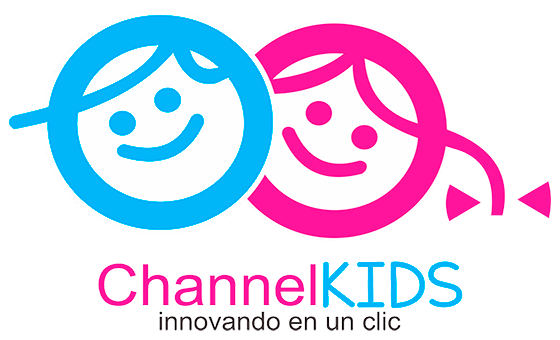 MATERIAEspañolGRADO3°TRIMISEMANASEMANA 1ACTIVIDADESACTIVIDADESACTIVIDADESACTIVIDADESACTIVIDADESACTIVIDADESACTIVIDADESACTIVIDADESA escribir chistes.  Página 24 y 25.Escribir un chiste en el pizarrón y observar qué signos utiliza, los puntos, las comas y las mayúsculas.Mencionar todos los chistes posibles y ubicarlos en las secciones que anotaron la semana pasada.Organizados en equipos, escribir chistes empleando los diferentes discursos. Usar correctamente los signos de puntuación.En todo momento monitorear el trabajo de los alumnos haciendo alguna s sugerencias en la escritura de los chistes.Una vez escritos todos los chistes, ubicarlos de acuerdo a las clasificaciones y secciones que anteriormente habían comentado.Corrección de textos.  Página 25.Intercambiar sus textos. Evaluar con su compañero el efecto que produjo su chiste: si es claro, si causa gracia. Hacer sugerencias por escrito sobre las formas de mejorar los textos.Escribir uno de los chistes en hojas de rotafolios y comentar cómo mejorarlo.Producto final. Página 26.Organizados en parejas, corregir sus textos, tomando en cuenta los comentarios escritos.Una vez corregidos los chistes, entre todos integrar un libro de chistes.Acordar en grupo el diseño del libro y del papel que utilizarán.Integrar un ejemplar de su libro de chistes en la biblioteca del aula.Publicar chistes en el periódico mural de su escuela.A escribir chistes.  Página 24 y 25.Escribir un chiste en el pizarrón y observar qué signos utiliza, los puntos, las comas y las mayúsculas.Mencionar todos los chistes posibles y ubicarlos en las secciones que anotaron la semana pasada.Organizados en equipos, escribir chistes empleando los diferentes discursos. Usar correctamente los signos de puntuación.En todo momento monitorear el trabajo de los alumnos haciendo alguna s sugerencias en la escritura de los chistes.Una vez escritos todos los chistes, ubicarlos de acuerdo a las clasificaciones y secciones que anteriormente habían comentado.Corrección de textos.  Página 25.Intercambiar sus textos. Evaluar con su compañero el efecto que produjo su chiste: si es claro, si causa gracia. Hacer sugerencias por escrito sobre las formas de mejorar los textos.Escribir uno de los chistes en hojas de rotafolios y comentar cómo mejorarlo.Producto final. Página 26.Organizados en parejas, corregir sus textos, tomando en cuenta los comentarios escritos.Una vez corregidos los chistes, entre todos integrar un libro de chistes.Acordar en grupo el diseño del libro y del papel que utilizarán.Integrar un ejemplar de su libro de chistes en la biblioteca del aula.Publicar chistes en el periódico mural de su escuela.A escribir chistes.  Página 24 y 25.Escribir un chiste en el pizarrón y observar qué signos utiliza, los puntos, las comas y las mayúsculas.Mencionar todos los chistes posibles y ubicarlos en las secciones que anotaron la semana pasada.Organizados en equipos, escribir chistes empleando los diferentes discursos. Usar correctamente los signos de puntuación.En todo momento monitorear el trabajo de los alumnos haciendo alguna s sugerencias en la escritura de los chistes.Una vez escritos todos los chistes, ubicarlos de acuerdo a las clasificaciones y secciones que anteriormente habían comentado.Corrección de textos.  Página 25.Intercambiar sus textos. Evaluar con su compañero el efecto que produjo su chiste: si es claro, si causa gracia. Hacer sugerencias por escrito sobre las formas de mejorar los textos.Escribir uno de los chistes en hojas de rotafolios y comentar cómo mejorarlo.Producto final. Página 26.Organizados en parejas, corregir sus textos, tomando en cuenta los comentarios escritos.Una vez corregidos los chistes, entre todos integrar un libro de chistes.Acordar en grupo el diseño del libro y del papel que utilizarán.Integrar un ejemplar de su libro de chistes en la biblioteca del aula.Publicar chistes en el periódico mural de su escuela.A escribir chistes.  Página 24 y 25.Escribir un chiste en el pizarrón y observar qué signos utiliza, los puntos, las comas y las mayúsculas.Mencionar todos los chistes posibles y ubicarlos en las secciones que anotaron la semana pasada.Organizados en equipos, escribir chistes empleando los diferentes discursos. Usar correctamente los signos de puntuación.En todo momento monitorear el trabajo de los alumnos haciendo alguna s sugerencias en la escritura de los chistes.Una vez escritos todos los chistes, ubicarlos de acuerdo a las clasificaciones y secciones que anteriormente habían comentado.Corrección de textos.  Página 25.Intercambiar sus textos. Evaluar con su compañero el efecto que produjo su chiste: si es claro, si causa gracia. Hacer sugerencias por escrito sobre las formas de mejorar los textos.Escribir uno de los chistes en hojas de rotafolios y comentar cómo mejorarlo.Producto final. Página 26.Organizados en parejas, corregir sus textos, tomando en cuenta los comentarios escritos.Una vez corregidos los chistes, entre todos integrar un libro de chistes.Acordar en grupo el diseño del libro y del papel que utilizarán.Integrar un ejemplar de su libro de chistes en la biblioteca del aula.Publicar chistes en el periódico mural de su escuela.A escribir chistes.  Página 24 y 25.Escribir un chiste en el pizarrón y observar qué signos utiliza, los puntos, las comas y las mayúsculas.Mencionar todos los chistes posibles y ubicarlos en las secciones que anotaron la semana pasada.Organizados en equipos, escribir chistes empleando los diferentes discursos. Usar correctamente los signos de puntuación.En todo momento monitorear el trabajo de los alumnos haciendo alguna s sugerencias en la escritura de los chistes.Una vez escritos todos los chistes, ubicarlos de acuerdo a las clasificaciones y secciones que anteriormente habían comentado.Corrección de textos.  Página 25.Intercambiar sus textos. Evaluar con su compañero el efecto que produjo su chiste: si es claro, si causa gracia. Hacer sugerencias por escrito sobre las formas de mejorar los textos.Escribir uno de los chistes en hojas de rotafolios y comentar cómo mejorarlo.Producto final. Página 26.Organizados en parejas, corregir sus textos, tomando en cuenta los comentarios escritos.Una vez corregidos los chistes, entre todos integrar un libro de chistes.Acordar en grupo el diseño del libro y del papel que utilizarán.Integrar un ejemplar de su libro de chistes en la biblioteca del aula.Publicar chistes en el periódico mural de su escuela.A escribir chistes.  Página 24 y 25.Escribir un chiste en el pizarrón y observar qué signos utiliza, los puntos, las comas y las mayúsculas.Mencionar todos los chistes posibles y ubicarlos en las secciones que anotaron la semana pasada.Organizados en equipos, escribir chistes empleando los diferentes discursos. Usar correctamente los signos de puntuación.En todo momento monitorear el trabajo de los alumnos haciendo alguna s sugerencias en la escritura de los chistes.Una vez escritos todos los chistes, ubicarlos de acuerdo a las clasificaciones y secciones que anteriormente habían comentado.Corrección de textos.  Página 25.Intercambiar sus textos. Evaluar con su compañero el efecto que produjo su chiste: si es claro, si causa gracia. Hacer sugerencias por escrito sobre las formas de mejorar los textos.Escribir uno de los chistes en hojas de rotafolios y comentar cómo mejorarlo.Producto final. Página 26.Organizados en parejas, corregir sus textos, tomando en cuenta los comentarios escritos.Una vez corregidos los chistes, entre todos integrar un libro de chistes.Acordar en grupo el diseño del libro y del papel que utilizarán.Integrar un ejemplar de su libro de chistes en la biblioteca del aula.Publicar chistes en el periódico mural de su escuela.A escribir chistes.  Página 24 y 25.Escribir un chiste en el pizarrón y observar qué signos utiliza, los puntos, las comas y las mayúsculas.Mencionar todos los chistes posibles y ubicarlos en las secciones que anotaron la semana pasada.Organizados en equipos, escribir chistes empleando los diferentes discursos. Usar correctamente los signos de puntuación.En todo momento monitorear el trabajo de los alumnos haciendo alguna s sugerencias en la escritura de los chistes.Una vez escritos todos los chistes, ubicarlos de acuerdo a las clasificaciones y secciones que anteriormente habían comentado.Corrección de textos.  Página 25.Intercambiar sus textos. Evaluar con su compañero el efecto que produjo su chiste: si es claro, si causa gracia. Hacer sugerencias por escrito sobre las formas de mejorar los textos.Escribir uno de los chistes en hojas de rotafolios y comentar cómo mejorarlo.Producto final. Página 26.Organizados en parejas, corregir sus textos, tomando en cuenta los comentarios escritos.Una vez corregidos los chistes, entre todos integrar un libro de chistes.Acordar en grupo el diseño del libro y del papel que utilizarán.Integrar un ejemplar de su libro de chistes en la biblioteca del aula.Publicar chistes en el periódico mural de su escuela.A escribir chistes.  Página 24 y 25.Escribir un chiste en el pizarrón y observar qué signos utiliza, los puntos, las comas y las mayúsculas.Mencionar todos los chistes posibles y ubicarlos en las secciones que anotaron la semana pasada.Organizados en equipos, escribir chistes empleando los diferentes discursos. Usar correctamente los signos de puntuación.En todo momento monitorear el trabajo de los alumnos haciendo alguna s sugerencias en la escritura de los chistes.Una vez escritos todos los chistes, ubicarlos de acuerdo a las clasificaciones y secciones que anteriormente habían comentado.Corrección de textos.  Página 25.Intercambiar sus textos. Evaluar con su compañero el efecto que produjo su chiste: si es claro, si causa gracia. Hacer sugerencias por escrito sobre las formas de mejorar los textos.Escribir uno de los chistes en hojas de rotafolios y comentar cómo mejorarlo.Producto final. Página 26.Organizados en parejas, corregir sus textos, tomando en cuenta los comentarios escritos.Una vez corregidos los chistes, entre todos integrar un libro de chistes.Acordar en grupo el diseño del libro y del papel que utilizarán.Integrar un ejemplar de su libro de chistes en la biblioteca del aula.Publicar chistes en el periódico mural de su escuela.MATERIAEspañolGRADO3°TRIMISEMANASEMANA 2ACTIVIDADESACTIVIDADESACTIVIDADESACTIVIDADESACTIVIDADESACTIVIDADESACTIVIDADESACTIVIDADESLo que conocen los niños.  Página 29.Comentar en grupo: ¿qué haces para localizar un número de teléfono? , ¿dónde anotas los teléfonos y domicilios de tus conocidos?, ¿co noces los directorios?, ¿para qué sirven?, etc.De tarea extraclase llevar al salón una copia fotostática de algún recibo oficial del lugar donde viven, así como un directorio telefónico.Comparemos los directorios. Páginas 29 a la 31.Con los directorios telefónicos que llevaron al salón, revisar con otros compañeros sus características y comentar cómo están organizados.En un pliego de papel bond anotar las conclusiones a las que llegaron.Cada equipo da a conocer sus respuestas al grupo. Observar los ejemplos de directorios de la página 30, con detallada atención. Preguntar: ¿son iguales?, ¿qué características comunes tienen?, ¿cuáles son sus diferencias?, ¿están dirigidos para las mismas personas? Concluir al respecto.Posteriormente escribir las conclusiones de análisis en el cuadro de la página 31 para resumir. Comentar con el grupo nuevamente las dudas al respecto.Lo que conocen los niños.  Página 29.Comentar en grupo: ¿qué haces para localizar un número de teléfono? , ¿dónde anotas los teléfonos y domicilios de tus conocidos?, ¿co noces los directorios?, ¿para qué sirven?, etc.De tarea extraclase llevar al salón una copia fotostática de algún recibo oficial del lugar donde viven, así como un directorio telefónico.Comparemos los directorios. Páginas 29 a la 31.Con los directorios telefónicos que llevaron al salón, revisar con otros compañeros sus características y comentar cómo están organizados.En un pliego de papel bond anotar las conclusiones a las que llegaron.Cada equipo da a conocer sus respuestas al grupo. Observar los ejemplos de directorios de la página 30, con detallada atención. Preguntar: ¿son iguales?, ¿qué características comunes tienen?, ¿cuáles son sus diferencias?, ¿están dirigidos para las mismas personas? Concluir al respecto.Posteriormente escribir las conclusiones de análisis en el cuadro de la página 31 para resumir. Comentar con el grupo nuevamente las dudas al respecto.Lo que conocen los niños.  Página 29.Comentar en grupo: ¿qué haces para localizar un número de teléfono? , ¿dónde anotas los teléfonos y domicilios de tus conocidos?, ¿co noces los directorios?, ¿para qué sirven?, etc.De tarea extraclase llevar al salón una copia fotostática de algún recibo oficial del lugar donde viven, así como un directorio telefónico.Comparemos los directorios. Páginas 29 a la 31.Con los directorios telefónicos que llevaron al salón, revisar con otros compañeros sus características y comentar cómo están organizados.En un pliego de papel bond anotar las conclusiones a las que llegaron.Cada equipo da a conocer sus respuestas al grupo. Observar los ejemplos de directorios de la página 30, con detallada atención. Preguntar: ¿son iguales?, ¿qué características comunes tienen?, ¿cuáles son sus diferencias?, ¿están dirigidos para las mismas personas? Concluir al respecto.Posteriormente escribir las conclusiones de análisis en el cuadro de la página 31 para resumir. Comentar con el grupo nuevamente las dudas al respecto.Lo que conocen los niños.  Página 29.Comentar en grupo: ¿qué haces para localizar un número de teléfono? , ¿dónde anotas los teléfonos y domicilios de tus conocidos?, ¿co noces los directorios?, ¿para qué sirven?, etc.De tarea extraclase llevar al salón una copia fotostática de algún recibo oficial del lugar donde viven, así como un directorio telefónico.Comparemos los directorios. Páginas 29 a la 31.Con los directorios telefónicos que llevaron al salón, revisar con otros compañeros sus características y comentar cómo están organizados.En un pliego de papel bond anotar las conclusiones a las que llegaron.Cada equipo da a conocer sus respuestas al grupo. Observar los ejemplos de directorios de la página 30, con detallada atención. Preguntar: ¿son iguales?, ¿qué características comunes tienen?, ¿cuáles son sus diferencias?, ¿están dirigidos para las mismas personas? Concluir al respecto.Posteriormente escribir las conclusiones de análisis en el cuadro de la página 31 para resumir. Comentar con el grupo nuevamente las dudas al respecto.Lo que conocen los niños.  Página 29.Comentar en grupo: ¿qué haces para localizar un número de teléfono? , ¿dónde anotas los teléfonos y domicilios de tus conocidos?, ¿co noces los directorios?, ¿para qué sirven?, etc.De tarea extraclase llevar al salón una copia fotostática de algún recibo oficial del lugar donde viven, así como un directorio telefónico.Comparemos los directorios. Páginas 29 a la 31.Con los directorios telefónicos que llevaron al salón, revisar con otros compañeros sus características y comentar cómo están organizados.En un pliego de papel bond anotar las conclusiones a las que llegaron.Cada equipo da a conocer sus respuestas al grupo. Observar los ejemplos de directorios de la página 30, con detallada atención. Preguntar: ¿son iguales?, ¿qué características comunes tienen?, ¿cuáles son sus diferencias?, ¿están dirigidos para las mismas personas? Concluir al respecto.Posteriormente escribir las conclusiones de análisis en el cuadro de la página 31 para resumir. Comentar con el grupo nuevamente las dudas al respecto.Lo que conocen los niños.  Página 29.Comentar en grupo: ¿qué haces para localizar un número de teléfono? , ¿dónde anotas los teléfonos y domicilios de tus conocidos?, ¿co noces los directorios?, ¿para qué sirven?, etc.De tarea extraclase llevar al salón una copia fotostática de algún recibo oficial del lugar donde viven, así como un directorio telefónico.Comparemos los directorios. Páginas 29 a la 31.Con los directorios telefónicos que llevaron al salón, revisar con otros compañeros sus características y comentar cómo están organizados.En un pliego de papel bond anotar las conclusiones a las que llegaron.Cada equipo da a conocer sus respuestas al grupo. Observar los ejemplos de directorios de la página 30, con detallada atención. Preguntar: ¿son iguales?, ¿qué características comunes tienen?, ¿cuáles son sus diferencias?, ¿están dirigidos para las mismas personas? Concluir al respecto.Posteriormente escribir las conclusiones de análisis en el cuadro de la página 31 para resumir. Comentar con el grupo nuevamente las dudas al respecto.Lo que conocen los niños.  Página 29.Comentar en grupo: ¿qué haces para localizar un número de teléfono? , ¿dónde anotas los teléfonos y domicilios de tus conocidos?, ¿co noces los directorios?, ¿para qué sirven?, etc.De tarea extraclase llevar al salón una copia fotostática de algún recibo oficial del lugar donde viven, así como un directorio telefónico.Comparemos los directorios. Páginas 29 a la 31.Con los directorios telefónicos que llevaron al salón, revisar con otros compañeros sus características y comentar cómo están organizados.En un pliego de papel bond anotar las conclusiones a las que llegaron.Cada equipo da a conocer sus respuestas al grupo. Observar los ejemplos de directorios de la página 30, con detallada atención. Preguntar: ¿son iguales?, ¿qué características comunes tienen?, ¿cuáles son sus diferencias?, ¿están dirigidos para las mismas personas? Concluir al respecto.Posteriormente escribir las conclusiones de análisis en el cuadro de la página 31 para resumir. Comentar con el grupo nuevamente las dudas al respecto.Lo que conocen los niños.  Página 29.Comentar en grupo: ¿qué haces para localizar un número de teléfono? , ¿dónde anotas los teléfonos y domicilios de tus conocidos?, ¿co noces los directorios?, ¿para qué sirven?, etc.De tarea extraclase llevar al salón una copia fotostática de algún recibo oficial del lugar donde viven, así como un directorio telefónico.Comparemos los directorios. Páginas 29 a la 31.Con los directorios telefónicos que llevaron al salón, revisar con otros compañeros sus características y comentar cómo están organizados.En un pliego de papel bond anotar las conclusiones a las que llegaron.Cada equipo da a conocer sus respuestas al grupo. Observar los ejemplos de directorios de la página 30, con detallada atención. Preguntar: ¿son iguales?, ¿qué características comunes tienen?, ¿cuáles son sus diferencias?, ¿están dirigidos para las mismas personas? Concluir al respecto.Posteriormente escribir las conclusiones de análisis en el cuadro de la página 31 para resumir. Comentar con el grupo nuevamente las dudas al respecto.MATERIAEspañolGRADO3°TRIMISEMANASEMANA 3ACTIVIDADESACTIVIDADESACTIVIDADESACTIVIDADESACTIVIDADESACTIVIDADESACTIVIDADESACTIVIDADESDatos para un directorio.  Página 31 y 32.Preguntar a los alumnos de qué manera se puede obtener información para registrarla en un directorio y buscar estrategias para hacerlo.Explorar recibos (agua, luz, teléfono, etcétera) que fueron solicitados la clase anterior.Elaborar tarjetas donde deberán anotar los datos obtenidos de los recibos.Ubicar los datos (nombre, dirección, teléfono, etcétera) que contienen.Las abreviaturas. Página 32Identificar en los directorios y recibos las abreviaturas utilizadas. En el cuaderno escribir abreviaturas y su significado.Conversar sobre la utilidad que tienen las abreviaturas.Hacer una definición grupal de lo que es una abreviatura.Organicemos los datos. Página 33.Revisar con el grupo si ya recuerdan cómo organizar en orden alfabético. En caso de no tenerlo muy presente el tema, se sugiere lo siguiente:Formar en grupo un alfabeto gigante y pegarlo en el salón.Aprender el alfabeto de memoria.Organizados en equipos pequeños jugar al basta. Posteriormente elaborar en el pizarrón el formato para elaborar el directorio. Guiarse con el proporcionado por el libro de texto.Revisar y corregir de forma grupal la ortografía, las abreviaturas, los datos completos, la escritura de números, la organización, etc.Datos para un directorio.  Página 31 y 32.Preguntar a los alumnos de qué manera se puede obtener información para registrarla en un directorio y buscar estrategias para hacerlo.Explorar recibos (agua, luz, teléfono, etcétera) que fueron solicitados la clase anterior.Elaborar tarjetas donde deberán anotar los datos obtenidos de los recibos.Ubicar los datos (nombre, dirección, teléfono, etcétera) que contienen.Las abreviaturas. Página 32Identificar en los directorios y recibos las abreviaturas utilizadas. En el cuaderno escribir abreviaturas y su significado.Conversar sobre la utilidad que tienen las abreviaturas.Hacer una definición grupal de lo que es una abreviatura.Organicemos los datos. Página 33.Revisar con el grupo si ya recuerdan cómo organizar en orden alfabético. En caso de no tenerlo muy presente el tema, se sugiere lo siguiente:Formar en grupo un alfabeto gigante y pegarlo en el salón.Aprender el alfabeto de memoria.Organizados en equipos pequeños jugar al basta. Posteriormente elaborar en el pizarrón el formato para elaborar el directorio. Guiarse con el proporcionado por el libro de texto.Revisar y corregir de forma grupal la ortografía, las abreviaturas, los datos completos, la escritura de números, la organización, etc.Datos para un directorio.  Página 31 y 32.Preguntar a los alumnos de qué manera se puede obtener información para registrarla en un directorio y buscar estrategias para hacerlo.Explorar recibos (agua, luz, teléfono, etcétera) que fueron solicitados la clase anterior.Elaborar tarjetas donde deberán anotar los datos obtenidos de los recibos.Ubicar los datos (nombre, dirección, teléfono, etcétera) que contienen.Las abreviaturas. Página 32Identificar en los directorios y recibos las abreviaturas utilizadas. En el cuaderno escribir abreviaturas y su significado.Conversar sobre la utilidad que tienen las abreviaturas.Hacer una definición grupal de lo que es una abreviatura.Organicemos los datos. Página 33.Revisar con el grupo si ya recuerdan cómo organizar en orden alfabético. En caso de no tenerlo muy presente el tema, se sugiere lo siguiente:Formar en grupo un alfabeto gigante y pegarlo en el salón.Aprender el alfabeto de memoria.Organizados en equipos pequeños jugar al basta. Posteriormente elaborar en el pizarrón el formato para elaborar el directorio. Guiarse con el proporcionado por el libro de texto.Revisar y corregir de forma grupal la ortografía, las abreviaturas, los datos completos, la escritura de números, la organización, etc.Datos para un directorio.  Página 31 y 32.Preguntar a los alumnos de qué manera se puede obtener información para registrarla en un directorio y buscar estrategias para hacerlo.Explorar recibos (agua, luz, teléfono, etcétera) que fueron solicitados la clase anterior.Elaborar tarjetas donde deberán anotar los datos obtenidos de los recibos.Ubicar los datos (nombre, dirección, teléfono, etcétera) que contienen.Las abreviaturas. Página 32Identificar en los directorios y recibos las abreviaturas utilizadas. En el cuaderno escribir abreviaturas y su significado.Conversar sobre la utilidad que tienen las abreviaturas.Hacer una definición grupal de lo que es una abreviatura.Organicemos los datos. Página 33.Revisar con el grupo si ya recuerdan cómo organizar en orden alfabético. En caso de no tenerlo muy presente el tema, se sugiere lo siguiente:Formar en grupo un alfabeto gigante y pegarlo en el salón.Aprender el alfabeto de memoria.Organizados en equipos pequeños jugar al basta. Posteriormente elaborar en el pizarrón el formato para elaborar el directorio. Guiarse con el proporcionado por el libro de texto.Revisar y corregir de forma grupal la ortografía, las abreviaturas, los datos completos, la escritura de números, la organización, etc.Datos para un directorio.  Página 31 y 32.Preguntar a los alumnos de qué manera se puede obtener información para registrarla en un directorio y buscar estrategias para hacerlo.Explorar recibos (agua, luz, teléfono, etcétera) que fueron solicitados la clase anterior.Elaborar tarjetas donde deberán anotar los datos obtenidos de los recibos.Ubicar los datos (nombre, dirección, teléfono, etcétera) que contienen.Las abreviaturas. Página 32Identificar en los directorios y recibos las abreviaturas utilizadas. En el cuaderno escribir abreviaturas y su significado.Conversar sobre la utilidad que tienen las abreviaturas.Hacer una definición grupal de lo que es una abreviatura.Organicemos los datos. Página 33.Revisar con el grupo si ya recuerdan cómo organizar en orden alfabético. En caso de no tenerlo muy presente el tema, se sugiere lo siguiente:Formar en grupo un alfabeto gigante y pegarlo en el salón.Aprender el alfabeto de memoria.Organizados en equipos pequeños jugar al basta. Posteriormente elaborar en el pizarrón el formato para elaborar el directorio. Guiarse con el proporcionado por el libro de texto.Revisar y corregir de forma grupal la ortografía, las abreviaturas, los datos completos, la escritura de números, la organización, etc.Datos para un directorio.  Página 31 y 32.Preguntar a los alumnos de qué manera se puede obtener información para registrarla en un directorio y buscar estrategias para hacerlo.Explorar recibos (agua, luz, teléfono, etcétera) que fueron solicitados la clase anterior.Elaborar tarjetas donde deberán anotar los datos obtenidos de los recibos.Ubicar los datos (nombre, dirección, teléfono, etcétera) que contienen.Las abreviaturas. Página 32Identificar en los directorios y recibos las abreviaturas utilizadas. En el cuaderno escribir abreviaturas y su significado.Conversar sobre la utilidad que tienen las abreviaturas.Hacer una definición grupal de lo que es una abreviatura.Organicemos los datos. Página 33.Revisar con el grupo si ya recuerdan cómo organizar en orden alfabético. En caso de no tenerlo muy presente el tema, se sugiere lo siguiente:Formar en grupo un alfabeto gigante y pegarlo en el salón.Aprender el alfabeto de memoria.Organizados en equipos pequeños jugar al basta. Posteriormente elaborar en el pizarrón el formato para elaborar el directorio. Guiarse con el proporcionado por el libro de texto.Revisar y corregir de forma grupal la ortografía, las abreviaturas, los datos completos, la escritura de números, la organización, etc.Datos para un directorio.  Página 31 y 32.Preguntar a los alumnos de qué manera se puede obtener información para registrarla en un directorio y buscar estrategias para hacerlo.Explorar recibos (agua, luz, teléfono, etcétera) que fueron solicitados la clase anterior.Elaborar tarjetas donde deberán anotar los datos obtenidos de los recibos.Ubicar los datos (nombre, dirección, teléfono, etcétera) que contienen.Las abreviaturas. Página 32Identificar en los directorios y recibos las abreviaturas utilizadas. En el cuaderno escribir abreviaturas y su significado.Conversar sobre la utilidad que tienen las abreviaturas.Hacer una definición grupal de lo que es una abreviatura.Organicemos los datos. Página 33.Revisar con el grupo si ya recuerdan cómo organizar en orden alfabético. En caso de no tenerlo muy presente el tema, se sugiere lo siguiente:Formar en grupo un alfabeto gigante y pegarlo en el salón.Aprender el alfabeto de memoria.Organizados en equipos pequeños jugar al basta. Posteriormente elaborar en el pizarrón el formato para elaborar el directorio. Guiarse con el proporcionado por el libro de texto.Revisar y corregir de forma grupal la ortografía, las abreviaturas, los datos completos, la escritura de números, la organización, etc.Datos para un directorio.  Página 31 y 32.Preguntar a los alumnos de qué manera se puede obtener información para registrarla en un directorio y buscar estrategias para hacerlo.Explorar recibos (agua, luz, teléfono, etcétera) que fueron solicitados la clase anterior.Elaborar tarjetas donde deberán anotar los datos obtenidos de los recibos.Ubicar los datos (nombre, dirección, teléfono, etcétera) que contienen.Las abreviaturas. Página 32Identificar en los directorios y recibos las abreviaturas utilizadas. En el cuaderno escribir abreviaturas y su significado.Conversar sobre la utilidad que tienen las abreviaturas.Hacer una definición grupal de lo que es una abreviatura.Organicemos los datos. Página 33.Revisar con el grupo si ya recuerdan cómo organizar en orden alfabético. En caso de no tenerlo muy presente el tema, se sugiere lo siguiente:Formar en grupo un alfabeto gigante y pegarlo en el salón.Aprender el alfabeto de memoria.Organizados en equipos pequeños jugar al basta. Posteriormente elaborar en el pizarrón el formato para elaborar el directorio. Guiarse con el proporcionado por el libro de texto.Revisar y corregir de forma grupal la ortografía, las abreviaturas, los datos completos, la escritura de números, la organización, etc.MATERIAEspañolGRADO3°TRIMISEMANASEMANA 4ACTIVIDADESACTIVIDADESACTIVIDADESACTIVIDADESACTIVIDADESACTIVIDADESACTIVIDADESACTIVIDADESEl directorio del grupo. Página 34. Discutir entre todas las maneras de ordenar los datos. Todo el grupo decide el formato que seguirán para su directorio.Copiar en una ficha de trabajo el formato y elaborar el directorio. Colocarlo en una caja.Mi directorio personal. Página 34.Comentar a quién van a incluir en el directorio.  Se sugiere que de preferencia sea todo el grupo.Que cada compañero pase al frente y diga sus datos para que los demás anoten en una ficha.Al terminar de anotar a todos, acomodar según el orden alfabético requerido (nombre o apellido, según se hayan puesto de acuerdo).Producto final.  Página 35.Los alumnos ordenan alfabéticamente el nombre de sus contactos y transcriben sus datos en el formato del directorio.Cada uno verifica, con los niños incluidos en su directorio, que los datos sean correctos y estén completos.Platicar entre todos sobre la utilidad de su directorio. Llevarlo a su casa para realizar consultas futuras.Agregar también a familiares y amigos más cercanos.Adornar su directorio al gusto y preferencia.Engargolar el directorio y tenerlo a la mano para emergencias. El directorio del grupo. Página 34. Discutir entre todas las maneras de ordenar los datos. Todo el grupo decide el formato que seguirán para su directorio.Copiar en una ficha de trabajo el formato y elaborar el directorio. Colocarlo en una caja.Mi directorio personal. Página 34.Comentar a quién van a incluir en el directorio.  Se sugiere que de preferencia sea todo el grupo.Que cada compañero pase al frente y diga sus datos para que los demás anoten en una ficha.Al terminar de anotar a todos, acomodar según el orden alfabético requerido (nombre o apellido, según se hayan puesto de acuerdo).Producto final.  Página 35.Los alumnos ordenan alfabéticamente el nombre de sus contactos y transcriben sus datos en el formato del directorio.Cada uno verifica, con los niños incluidos en su directorio, que los datos sean correctos y estén completos.Platicar entre todos sobre la utilidad de su directorio. Llevarlo a su casa para realizar consultas futuras.Agregar también a familiares y amigos más cercanos.Adornar su directorio al gusto y preferencia.Engargolar el directorio y tenerlo a la mano para emergencias. El directorio del grupo. Página 34. Discutir entre todas las maneras de ordenar los datos. Todo el grupo decide el formato que seguirán para su directorio.Copiar en una ficha de trabajo el formato y elaborar el directorio. Colocarlo en una caja.Mi directorio personal. Página 34.Comentar a quién van a incluir en el directorio.  Se sugiere que de preferencia sea todo el grupo.Que cada compañero pase al frente y diga sus datos para que los demás anoten en una ficha.Al terminar de anotar a todos, acomodar según el orden alfabético requerido (nombre o apellido, según se hayan puesto de acuerdo).Producto final.  Página 35.Los alumnos ordenan alfabéticamente el nombre de sus contactos y transcriben sus datos en el formato del directorio.Cada uno verifica, con los niños incluidos en su directorio, que los datos sean correctos y estén completos.Platicar entre todos sobre la utilidad de su directorio. Llevarlo a su casa para realizar consultas futuras.Agregar también a familiares y amigos más cercanos.Adornar su directorio al gusto y preferencia.Engargolar el directorio y tenerlo a la mano para emergencias. El directorio del grupo. Página 34. Discutir entre todas las maneras de ordenar los datos. Todo el grupo decide el formato que seguirán para su directorio.Copiar en una ficha de trabajo el formato y elaborar el directorio. Colocarlo en una caja.Mi directorio personal. Página 34.Comentar a quién van a incluir en el directorio.  Se sugiere que de preferencia sea todo el grupo.Que cada compañero pase al frente y diga sus datos para que los demás anoten en una ficha.Al terminar de anotar a todos, acomodar según el orden alfabético requerido (nombre o apellido, según se hayan puesto de acuerdo).Producto final.  Página 35.Los alumnos ordenan alfabéticamente el nombre de sus contactos y transcriben sus datos en el formato del directorio.Cada uno verifica, con los niños incluidos en su directorio, que los datos sean correctos y estén completos.Platicar entre todos sobre la utilidad de su directorio. Llevarlo a su casa para realizar consultas futuras.Agregar también a familiares y amigos más cercanos.Adornar su directorio al gusto y preferencia.Engargolar el directorio y tenerlo a la mano para emergencias. El directorio del grupo. Página 34. Discutir entre todas las maneras de ordenar los datos. Todo el grupo decide el formato que seguirán para su directorio.Copiar en una ficha de trabajo el formato y elaborar el directorio. Colocarlo en una caja.Mi directorio personal. Página 34.Comentar a quién van a incluir en el directorio.  Se sugiere que de preferencia sea todo el grupo.Que cada compañero pase al frente y diga sus datos para que los demás anoten en una ficha.Al terminar de anotar a todos, acomodar según el orden alfabético requerido (nombre o apellido, según se hayan puesto de acuerdo).Producto final.  Página 35.Los alumnos ordenan alfabéticamente el nombre de sus contactos y transcriben sus datos en el formato del directorio.Cada uno verifica, con los niños incluidos en su directorio, que los datos sean correctos y estén completos.Platicar entre todos sobre la utilidad de su directorio. Llevarlo a su casa para realizar consultas futuras.Agregar también a familiares y amigos más cercanos.Adornar su directorio al gusto y preferencia.Engargolar el directorio y tenerlo a la mano para emergencias. El directorio del grupo. Página 34. Discutir entre todas las maneras de ordenar los datos. Todo el grupo decide el formato que seguirán para su directorio.Copiar en una ficha de trabajo el formato y elaborar el directorio. Colocarlo en una caja.Mi directorio personal. Página 34.Comentar a quién van a incluir en el directorio.  Se sugiere que de preferencia sea todo el grupo.Que cada compañero pase al frente y diga sus datos para que los demás anoten en una ficha.Al terminar de anotar a todos, acomodar según el orden alfabético requerido (nombre o apellido, según se hayan puesto de acuerdo).Producto final.  Página 35.Los alumnos ordenan alfabéticamente el nombre de sus contactos y transcriben sus datos en el formato del directorio.Cada uno verifica, con los niños incluidos en su directorio, que los datos sean correctos y estén completos.Platicar entre todos sobre la utilidad de su directorio. Llevarlo a su casa para realizar consultas futuras.Agregar también a familiares y amigos más cercanos.Adornar su directorio al gusto y preferencia.Engargolar el directorio y tenerlo a la mano para emergencias. El directorio del grupo. Página 34. Discutir entre todas las maneras de ordenar los datos. Todo el grupo decide el formato que seguirán para su directorio.Copiar en una ficha de trabajo el formato y elaborar el directorio. Colocarlo en una caja.Mi directorio personal. Página 34.Comentar a quién van a incluir en el directorio.  Se sugiere que de preferencia sea todo el grupo.Que cada compañero pase al frente y diga sus datos para que los demás anoten en una ficha.Al terminar de anotar a todos, acomodar según el orden alfabético requerido (nombre o apellido, según se hayan puesto de acuerdo).Producto final.  Página 35.Los alumnos ordenan alfabéticamente el nombre de sus contactos y transcriben sus datos en el formato del directorio.Cada uno verifica, con los niños incluidos en su directorio, que los datos sean correctos y estén completos.Platicar entre todos sobre la utilidad de su directorio. Llevarlo a su casa para realizar consultas futuras.Agregar también a familiares y amigos más cercanos.Adornar su directorio al gusto y preferencia.Engargolar el directorio y tenerlo a la mano para emergencias. El directorio del grupo. Página 34. Discutir entre todas las maneras de ordenar los datos. Todo el grupo decide el formato que seguirán para su directorio.Copiar en una ficha de trabajo el formato y elaborar el directorio. Colocarlo en una caja.Mi directorio personal. Página 34.Comentar a quién van a incluir en el directorio.  Se sugiere que de preferencia sea todo el grupo.Que cada compañero pase al frente y diga sus datos para que los demás anoten en una ficha.Al terminar de anotar a todos, acomodar según el orden alfabético requerido (nombre o apellido, según se hayan puesto de acuerdo).Producto final.  Página 35.Los alumnos ordenan alfabéticamente el nombre de sus contactos y transcriben sus datos en el formato del directorio.Cada uno verifica, con los niños incluidos en su directorio, que los datos sean correctos y estén completos.Platicar entre todos sobre la utilidad de su directorio. Llevarlo a su casa para realizar consultas futuras.Agregar también a familiares y amigos más cercanos.Adornar su directorio al gusto y preferencia.Engargolar el directorio y tenerlo a la mano para emergencias. MATERIAEspañolGRADOGRADO3°TRIMISEMANASEMANA 5ACTIVIDADESACTIVIDADESACTIVIDADESACTIVIDADESACTIVIDADESACTIVIDADESACTIVIDADESACTIVIDADESACTIVIDADESLo que conocen los niños. Página 39.Comentar con el grupo ¿cuáles son las enfermedades y los accidentes que les han ocurrido?, ¿han sufrido lesiones?, ¿les quedaron cicatrices?, etc. Escribir en el cuaderno alguna experiencia que hayan tenido por alguna enfermedad o accidente, y escribir cómo la hubieran evitado.Por turnos, leer en voz alta lo que escribieron. Anotar en el pizarrón una lista de las enfermedades y los accidentes que se mencionen.  Formar equipos tomando en cuenta el interés por investigar y difundir cómo prevenir un riesgo. Cada equipo investigará un tema diferente para elaborar un folleto que compartirán con el resto del grupo. Cada equipo escoge un folleto y responde lo siguiente: ¿de qué tema trata?, ¿cómo lo supieron?, ¿cómo está distribuido el texto?, ¿cómo son las ilustraciones, el tipo de letra y sus colores?Cómo son los folletos. Páginas 40 a la 43.Leer el folleto de las páginas 40, 41 y 42 sobre los ciclones. Comentar con los compañeros si éstos ayudan a prevenir una situación de riesgo y el por qué.Elaborar con el equipo otra lista de las características que tendrían que considerar para hacer su propio folleto. Por equipo, escogen un tema a desarrollar en su folleto, realizando ajustes, cambiar opiniones o sugerir otro tema, sin olvidar el objetivo de investigar cómo se previene una situación de riesgo.A buscar la información. Página 44.Con la información obtenida, buscar en la biblioteca títulos de materiales, revisar índices, para elegir la información que les convenga a su investigación.Reunir folletos sobre el tema elegido, pueden acudir a departamentos de protección civil, bomberos o cruz roja.Mi diccionario. Página 44.Continuar explorando el material para localizar la información que les sea útil y anotarla en su cuaderno.Investigar en un diccionario todas las palabras o conceptos en los que tengan dudas.Comparte experiencias. Página 44.Cada equipo expone frente al grupo dónde hallaron las respuestas a su investigación: muestra el libro, revista, folleto o material. Comentar la importancia del uso de índices, títulos y subtítulos como auxiliares en la búsqueda de información.Lo que conocen los niños. Página 39.Comentar con el grupo ¿cuáles son las enfermedades y los accidentes que les han ocurrido?, ¿han sufrido lesiones?, ¿les quedaron cicatrices?, etc. Escribir en el cuaderno alguna experiencia que hayan tenido por alguna enfermedad o accidente, y escribir cómo la hubieran evitado.Por turnos, leer en voz alta lo que escribieron. Anotar en el pizarrón una lista de las enfermedades y los accidentes que se mencionen.  Formar equipos tomando en cuenta el interés por investigar y difundir cómo prevenir un riesgo. Cada equipo investigará un tema diferente para elaborar un folleto que compartirán con el resto del grupo. Cada equipo escoge un folleto y responde lo siguiente: ¿de qué tema trata?, ¿cómo lo supieron?, ¿cómo está distribuido el texto?, ¿cómo son las ilustraciones, el tipo de letra y sus colores?Cómo son los folletos. Páginas 40 a la 43.Leer el folleto de las páginas 40, 41 y 42 sobre los ciclones. Comentar con los compañeros si éstos ayudan a prevenir una situación de riesgo y el por qué.Elaborar con el equipo otra lista de las características que tendrían que considerar para hacer su propio folleto. Por equipo, escogen un tema a desarrollar en su folleto, realizando ajustes, cambiar opiniones o sugerir otro tema, sin olvidar el objetivo de investigar cómo se previene una situación de riesgo.A buscar la información. Página 44.Con la información obtenida, buscar en la biblioteca títulos de materiales, revisar índices, para elegir la información que les convenga a su investigación.Reunir folletos sobre el tema elegido, pueden acudir a departamentos de protección civil, bomberos o cruz roja.Mi diccionario. Página 44.Continuar explorando el material para localizar la información que les sea útil y anotarla en su cuaderno.Investigar en un diccionario todas las palabras o conceptos en los que tengan dudas.Comparte experiencias. Página 44.Cada equipo expone frente al grupo dónde hallaron las respuestas a su investigación: muestra el libro, revista, folleto o material. Comentar la importancia del uso de índices, títulos y subtítulos como auxiliares en la búsqueda de información.Lo que conocen los niños. Página 39.Comentar con el grupo ¿cuáles son las enfermedades y los accidentes que les han ocurrido?, ¿han sufrido lesiones?, ¿les quedaron cicatrices?, etc. Escribir en el cuaderno alguna experiencia que hayan tenido por alguna enfermedad o accidente, y escribir cómo la hubieran evitado.Por turnos, leer en voz alta lo que escribieron. Anotar en el pizarrón una lista de las enfermedades y los accidentes que se mencionen.  Formar equipos tomando en cuenta el interés por investigar y difundir cómo prevenir un riesgo. Cada equipo investigará un tema diferente para elaborar un folleto que compartirán con el resto del grupo. Cada equipo escoge un folleto y responde lo siguiente: ¿de qué tema trata?, ¿cómo lo supieron?, ¿cómo está distribuido el texto?, ¿cómo son las ilustraciones, el tipo de letra y sus colores?Cómo son los folletos. Páginas 40 a la 43.Leer el folleto de las páginas 40, 41 y 42 sobre los ciclones. Comentar con los compañeros si éstos ayudan a prevenir una situación de riesgo y el por qué.Elaborar con el equipo otra lista de las características que tendrían que considerar para hacer su propio folleto. Por equipo, escogen un tema a desarrollar en su folleto, realizando ajustes, cambiar opiniones o sugerir otro tema, sin olvidar el objetivo de investigar cómo se previene una situación de riesgo.A buscar la información. Página 44.Con la información obtenida, buscar en la biblioteca títulos de materiales, revisar índices, para elegir la información que les convenga a su investigación.Reunir folletos sobre el tema elegido, pueden acudir a departamentos de protección civil, bomberos o cruz roja.Mi diccionario. Página 44.Continuar explorando el material para localizar la información que les sea útil y anotarla en su cuaderno.Investigar en un diccionario todas las palabras o conceptos en los que tengan dudas.Comparte experiencias. Página 44.Cada equipo expone frente al grupo dónde hallaron las respuestas a su investigación: muestra el libro, revista, folleto o material. Comentar la importancia del uso de índices, títulos y subtítulos como auxiliares en la búsqueda de información.Lo que conocen los niños. Página 39.Comentar con el grupo ¿cuáles son las enfermedades y los accidentes que les han ocurrido?, ¿han sufrido lesiones?, ¿les quedaron cicatrices?, etc. Escribir en el cuaderno alguna experiencia que hayan tenido por alguna enfermedad o accidente, y escribir cómo la hubieran evitado.Por turnos, leer en voz alta lo que escribieron. Anotar en el pizarrón una lista de las enfermedades y los accidentes que se mencionen.  Formar equipos tomando en cuenta el interés por investigar y difundir cómo prevenir un riesgo. Cada equipo investigará un tema diferente para elaborar un folleto que compartirán con el resto del grupo. Cada equipo escoge un folleto y responde lo siguiente: ¿de qué tema trata?, ¿cómo lo supieron?, ¿cómo está distribuido el texto?, ¿cómo son las ilustraciones, el tipo de letra y sus colores?Cómo son los folletos. Páginas 40 a la 43.Leer el folleto de las páginas 40, 41 y 42 sobre los ciclones. Comentar con los compañeros si éstos ayudan a prevenir una situación de riesgo y el por qué.Elaborar con el equipo otra lista de las características que tendrían que considerar para hacer su propio folleto. Por equipo, escogen un tema a desarrollar en su folleto, realizando ajustes, cambiar opiniones o sugerir otro tema, sin olvidar el objetivo de investigar cómo se previene una situación de riesgo.A buscar la información. Página 44.Con la información obtenida, buscar en la biblioteca títulos de materiales, revisar índices, para elegir la información que les convenga a su investigación.Reunir folletos sobre el tema elegido, pueden acudir a departamentos de protección civil, bomberos o cruz roja.Mi diccionario. Página 44.Continuar explorando el material para localizar la información que les sea útil y anotarla en su cuaderno.Investigar en un diccionario todas las palabras o conceptos en los que tengan dudas.Comparte experiencias. Página 44.Cada equipo expone frente al grupo dónde hallaron las respuestas a su investigación: muestra el libro, revista, folleto o material. Comentar la importancia del uso de índices, títulos y subtítulos como auxiliares en la búsqueda de información.Lo que conocen los niños. Página 39.Comentar con el grupo ¿cuáles son las enfermedades y los accidentes que les han ocurrido?, ¿han sufrido lesiones?, ¿les quedaron cicatrices?, etc. Escribir en el cuaderno alguna experiencia que hayan tenido por alguna enfermedad o accidente, y escribir cómo la hubieran evitado.Por turnos, leer en voz alta lo que escribieron. Anotar en el pizarrón una lista de las enfermedades y los accidentes que se mencionen.  Formar equipos tomando en cuenta el interés por investigar y difundir cómo prevenir un riesgo. Cada equipo investigará un tema diferente para elaborar un folleto que compartirán con el resto del grupo. Cada equipo escoge un folleto y responde lo siguiente: ¿de qué tema trata?, ¿cómo lo supieron?, ¿cómo está distribuido el texto?, ¿cómo son las ilustraciones, el tipo de letra y sus colores?Cómo son los folletos. Páginas 40 a la 43.Leer el folleto de las páginas 40, 41 y 42 sobre los ciclones. Comentar con los compañeros si éstos ayudan a prevenir una situación de riesgo y el por qué.Elaborar con el equipo otra lista de las características que tendrían que considerar para hacer su propio folleto. Por equipo, escogen un tema a desarrollar en su folleto, realizando ajustes, cambiar opiniones o sugerir otro tema, sin olvidar el objetivo de investigar cómo se previene una situación de riesgo.A buscar la información. Página 44.Con la información obtenida, buscar en la biblioteca títulos de materiales, revisar índices, para elegir la información que les convenga a su investigación.Reunir folletos sobre el tema elegido, pueden acudir a departamentos de protección civil, bomberos o cruz roja.Mi diccionario. Página 44.Continuar explorando el material para localizar la información que les sea útil y anotarla en su cuaderno.Investigar en un diccionario todas las palabras o conceptos en los que tengan dudas.Comparte experiencias. Página 44.Cada equipo expone frente al grupo dónde hallaron las respuestas a su investigación: muestra el libro, revista, folleto o material. Comentar la importancia del uso de índices, títulos y subtítulos como auxiliares en la búsqueda de información.Lo que conocen los niños. Página 39.Comentar con el grupo ¿cuáles son las enfermedades y los accidentes que les han ocurrido?, ¿han sufrido lesiones?, ¿les quedaron cicatrices?, etc. Escribir en el cuaderno alguna experiencia que hayan tenido por alguna enfermedad o accidente, y escribir cómo la hubieran evitado.Por turnos, leer en voz alta lo que escribieron. Anotar en el pizarrón una lista de las enfermedades y los accidentes que se mencionen.  Formar equipos tomando en cuenta el interés por investigar y difundir cómo prevenir un riesgo. Cada equipo investigará un tema diferente para elaborar un folleto que compartirán con el resto del grupo. Cada equipo escoge un folleto y responde lo siguiente: ¿de qué tema trata?, ¿cómo lo supieron?, ¿cómo está distribuido el texto?, ¿cómo son las ilustraciones, el tipo de letra y sus colores?Cómo son los folletos. Páginas 40 a la 43.Leer el folleto de las páginas 40, 41 y 42 sobre los ciclones. Comentar con los compañeros si éstos ayudan a prevenir una situación de riesgo y el por qué.Elaborar con el equipo otra lista de las características que tendrían que considerar para hacer su propio folleto. Por equipo, escogen un tema a desarrollar en su folleto, realizando ajustes, cambiar opiniones o sugerir otro tema, sin olvidar el objetivo de investigar cómo se previene una situación de riesgo.A buscar la información. Página 44.Con la información obtenida, buscar en la biblioteca títulos de materiales, revisar índices, para elegir la información que les convenga a su investigación.Reunir folletos sobre el tema elegido, pueden acudir a departamentos de protección civil, bomberos o cruz roja.Mi diccionario. Página 44.Continuar explorando el material para localizar la información que les sea útil y anotarla en su cuaderno.Investigar en un diccionario todas las palabras o conceptos en los que tengan dudas.Comparte experiencias. Página 44.Cada equipo expone frente al grupo dónde hallaron las respuestas a su investigación: muestra el libro, revista, folleto o material. Comentar la importancia del uso de índices, títulos y subtítulos como auxiliares en la búsqueda de información.Lo que conocen los niños. Página 39.Comentar con el grupo ¿cuáles son las enfermedades y los accidentes que les han ocurrido?, ¿han sufrido lesiones?, ¿les quedaron cicatrices?, etc. Escribir en el cuaderno alguna experiencia que hayan tenido por alguna enfermedad o accidente, y escribir cómo la hubieran evitado.Por turnos, leer en voz alta lo que escribieron. Anotar en el pizarrón una lista de las enfermedades y los accidentes que se mencionen.  Formar equipos tomando en cuenta el interés por investigar y difundir cómo prevenir un riesgo. Cada equipo investigará un tema diferente para elaborar un folleto que compartirán con el resto del grupo. Cada equipo escoge un folleto y responde lo siguiente: ¿de qué tema trata?, ¿cómo lo supieron?, ¿cómo está distribuido el texto?, ¿cómo son las ilustraciones, el tipo de letra y sus colores?Cómo son los folletos. Páginas 40 a la 43.Leer el folleto de las páginas 40, 41 y 42 sobre los ciclones. Comentar con los compañeros si éstos ayudan a prevenir una situación de riesgo y el por qué.Elaborar con el equipo otra lista de las características que tendrían que considerar para hacer su propio folleto. Por equipo, escogen un tema a desarrollar en su folleto, realizando ajustes, cambiar opiniones o sugerir otro tema, sin olvidar el objetivo de investigar cómo se previene una situación de riesgo.A buscar la información. Página 44.Con la información obtenida, buscar en la biblioteca títulos de materiales, revisar índices, para elegir la información que les convenga a su investigación.Reunir folletos sobre el tema elegido, pueden acudir a departamentos de protección civil, bomberos o cruz roja.Mi diccionario. Página 44.Continuar explorando el material para localizar la información que les sea útil y anotarla en su cuaderno.Investigar en un diccionario todas las palabras o conceptos en los que tengan dudas.Comparte experiencias. Página 44.Cada equipo expone frente al grupo dónde hallaron las respuestas a su investigación: muestra el libro, revista, folleto o material. Comentar la importancia del uso de índices, títulos y subtítulos como auxiliares en la búsqueda de información.Lo que conocen los niños. Página 39.Comentar con el grupo ¿cuáles son las enfermedades y los accidentes que les han ocurrido?, ¿han sufrido lesiones?, ¿les quedaron cicatrices?, etc. Escribir en el cuaderno alguna experiencia que hayan tenido por alguna enfermedad o accidente, y escribir cómo la hubieran evitado.Por turnos, leer en voz alta lo que escribieron. Anotar en el pizarrón una lista de las enfermedades y los accidentes que se mencionen.  Formar equipos tomando en cuenta el interés por investigar y difundir cómo prevenir un riesgo. Cada equipo investigará un tema diferente para elaborar un folleto que compartirán con el resto del grupo. Cada equipo escoge un folleto y responde lo siguiente: ¿de qué tema trata?, ¿cómo lo supieron?, ¿cómo está distribuido el texto?, ¿cómo son las ilustraciones, el tipo de letra y sus colores?Cómo son los folletos. Páginas 40 a la 43.Leer el folleto de las páginas 40, 41 y 42 sobre los ciclones. Comentar con los compañeros si éstos ayudan a prevenir una situación de riesgo y el por qué.Elaborar con el equipo otra lista de las características que tendrían que considerar para hacer su propio folleto. Por equipo, escogen un tema a desarrollar en su folleto, realizando ajustes, cambiar opiniones o sugerir otro tema, sin olvidar el objetivo de investigar cómo se previene una situación de riesgo.A buscar la información. Página 44.Con la información obtenida, buscar en la biblioteca títulos de materiales, revisar índices, para elegir la información que les convenga a su investigación.Reunir folletos sobre el tema elegido, pueden acudir a departamentos de protección civil, bomberos o cruz roja.Mi diccionario. Página 44.Continuar explorando el material para localizar la información que les sea útil y anotarla en su cuaderno.Investigar en un diccionario todas las palabras o conceptos en los que tengan dudas.Comparte experiencias. Página 44.Cada equipo expone frente al grupo dónde hallaron las respuestas a su investigación: muestra el libro, revista, folleto o material. Comentar la importancia del uso de índices, títulos y subtítulos como auxiliares en la búsqueda de información.Lo que conocen los niños. Página 39.Comentar con el grupo ¿cuáles son las enfermedades y los accidentes que les han ocurrido?, ¿han sufrido lesiones?, ¿les quedaron cicatrices?, etc. Escribir en el cuaderno alguna experiencia que hayan tenido por alguna enfermedad o accidente, y escribir cómo la hubieran evitado.Por turnos, leer en voz alta lo que escribieron. Anotar en el pizarrón una lista de las enfermedades y los accidentes que se mencionen.  Formar equipos tomando en cuenta el interés por investigar y difundir cómo prevenir un riesgo. Cada equipo investigará un tema diferente para elaborar un folleto que compartirán con el resto del grupo. Cada equipo escoge un folleto y responde lo siguiente: ¿de qué tema trata?, ¿cómo lo supieron?, ¿cómo está distribuido el texto?, ¿cómo son las ilustraciones, el tipo de letra y sus colores?Cómo son los folletos. Páginas 40 a la 43.Leer el folleto de las páginas 40, 41 y 42 sobre los ciclones. Comentar con los compañeros si éstos ayudan a prevenir una situación de riesgo y el por qué.Elaborar con el equipo otra lista de las características que tendrían que considerar para hacer su propio folleto. Por equipo, escogen un tema a desarrollar en su folleto, realizando ajustes, cambiar opiniones o sugerir otro tema, sin olvidar el objetivo de investigar cómo se previene una situación de riesgo.A buscar la información. Página 44.Con la información obtenida, buscar en la biblioteca títulos de materiales, revisar índices, para elegir la información que les convenga a su investigación.Reunir folletos sobre el tema elegido, pueden acudir a departamentos de protección civil, bomberos o cruz roja.Mi diccionario. Página 44.Continuar explorando el material para localizar la información que les sea útil y anotarla en su cuaderno.Investigar en un diccionario todas las palabras o conceptos en los que tengan dudas.Comparte experiencias. Página 44.Cada equipo expone frente al grupo dónde hallaron las respuestas a su investigación: muestra el libro, revista, folleto o material. Comentar la importancia del uso de índices, títulos y subtítulos como auxiliares en la búsqueda de información.MATERIAMatemáticasMatemáticasGRADO3°TRIMISEMANASEMANA 1ACTIVIDADESACTIVIDADESACTIVIDADESACTIVIDADESACTIVIDADESACTIVIDADESACTIVIDADESACTIVIDADESACTIVIDADESLos alumnos deben identificar y encontrar una forma práctica para multiplicar un número por 10, 20, 30, 100 o 200, revisando las características en común de los resultados.Plantear problemas de manera oral: si tengo 6 paquetes con 10 monitos cada uno, ¿cuántos tengo en total?, si cada paquete tuviera 30 ¿cuántos monitos habría?Realizar operaciones donde se utilice la multiplicación con dos y tres números a la vez: 2x3=_______    2x5x100=________    8x9x2=______   5x6=______ 7x5x2=______Pedir a los alumnos que realicen multiplicaciones mentalmente y posteriormente comprueben haciendo la cuenta o con la calculadora.Realizar las actividades del desafío # 9 en donde los alumnos tendrán que poner en práctica, un juego que consiste en desarrollar habilidades para resolver mentalmente multiplicaciones. Libro de desafíos matemáticos Pág. 23.Utilizar el recortable de la página 187-207.Elaborar ejercicios o plantear problemas simples en donde los niños puedan resolverlos utilizando únicamente su mente, y posteriormente ir subiendo el nivel de complejidad para poder desarrollar en ellos distintas habilidades.Solicitar a los alumnos que se organicen en equipos para resolver las actividades presentadas en el desafío # 10, en donde se les pide que a través de la multiplicación completen los datos que faltan en una tabla. Libro de desafíos matemáticos Pág.24.Por parejas se le dará una actividad como la siguiente para que el alumno practique lo que implica hacer operaciones mentalmente.Los alumnos deben identificar y encontrar una forma práctica para multiplicar un número por 10, 20, 30, 100 o 200, revisando las características en común de los resultados.Plantear problemas de manera oral: si tengo 6 paquetes con 10 monitos cada uno, ¿cuántos tengo en total?, si cada paquete tuviera 30 ¿cuántos monitos habría?Realizar operaciones donde se utilice la multiplicación con dos y tres números a la vez: 2x3=_______    2x5x100=________    8x9x2=______   5x6=______ 7x5x2=______Pedir a los alumnos que realicen multiplicaciones mentalmente y posteriormente comprueben haciendo la cuenta o con la calculadora.Realizar las actividades del desafío # 9 en donde los alumnos tendrán que poner en práctica, un juego que consiste en desarrollar habilidades para resolver mentalmente multiplicaciones. Libro de desafíos matemáticos Pág. 23.Utilizar el recortable de la página 187-207.Elaborar ejercicios o plantear problemas simples en donde los niños puedan resolverlos utilizando únicamente su mente, y posteriormente ir subiendo el nivel de complejidad para poder desarrollar en ellos distintas habilidades.Solicitar a los alumnos que se organicen en equipos para resolver las actividades presentadas en el desafío # 10, en donde se les pide que a través de la multiplicación completen los datos que faltan en una tabla. Libro de desafíos matemáticos Pág.24.Por parejas se le dará una actividad como la siguiente para que el alumno practique lo que implica hacer operaciones mentalmente.Los alumnos deben identificar y encontrar una forma práctica para multiplicar un número por 10, 20, 30, 100 o 200, revisando las características en común de los resultados.Plantear problemas de manera oral: si tengo 6 paquetes con 10 monitos cada uno, ¿cuántos tengo en total?, si cada paquete tuviera 30 ¿cuántos monitos habría?Realizar operaciones donde se utilice la multiplicación con dos y tres números a la vez: 2x3=_______    2x5x100=________    8x9x2=______   5x6=______ 7x5x2=______Pedir a los alumnos que realicen multiplicaciones mentalmente y posteriormente comprueben haciendo la cuenta o con la calculadora.Realizar las actividades del desafío # 9 en donde los alumnos tendrán que poner en práctica, un juego que consiste en desarrollar habilidades para resolver mentalmente multiplicaciones. Libro de desafíos matemáticos Pág. 23.Utilizar el recortable de la página 187-207.Elaborar ejercicios o plantear problemas simples en donde los niños puedan resolverlos utilizando únicamente su mente, y posteriormente ir subiendo el nivel de complejidad para poder desarrollar en ellos distintas habilidades.Solicitar a los alumnos que se organicen en equipos para resolver las actividades presentadas en el desafío # 10, en donde se les pide que a través de la multiplicación completen los datos que faltan en una tabla. Libro de desafíos matemáticos Pág.24.Por parejas se le dará una actividad como la siguiente para que el alumno practique lo que implica hacer operaciones mentalmente.Los alumnos deben identificar y encontrar una forma práctica para multiplicar un número por 10, 20, 30, 100 o 200, revisando las características en común de los resultados.Plantear problemas de manera oral: si tengo 6 paquetes con 10 monitos cada uno, ¿cuántos tengo en total?, si cada paquete tuviera 30 ¿cuántos monitos habría?Realizar operaciones donde se utilice la multiplicación con dos y tres números a la vez: 2x3=_______    2x5x100=________    8x9x2=______   5x6=______ 7x5x2=______Pedir a los alumnos que realicen multiplicaciones mentalmente y posteriormente comprueben haciendo la cuenta o con la calculadora.Realizar las actividades del desafío # 9 en donde los alumnos tendrán que poner en práctica, un juego que consiste en desarrollar habilidades para resolver mentalmente multiplicaciones. Libro de desafíos matemáticos Pág. 23.Utilizar el recortable de la página 187-207.Elaborar ejercicios o plantear problemas simples en donde los niños puedan resolverlos utilizando únicamente su mente, y posteriormente ir subiendo el nivel de complejidad para poder desarrollar en ellos distintas habilidades.Solicitar a los alumnos que se organicen en equipos para resolver las actividades presentadas en el desafío # 10, en donde se les pide que a través de la multiplicación completen los datos que faltan en una tabla. Libro de desafíos matemáticos Pág.24.Por parejas se le dará una actividad como la siguiente para que el alumno practique lo que implica hacer operaciones mentalmente.Los alumnos deben identificar y encontrar una forma práctica para multiplicar un número por 10, 20, 30, 100 o 200, revisando las características en común de los resultados.Plantear problemas de manera oral: si tengo 6 paquetes con 10 monitos cada uno, ¿cuántos tengo en total?, si cada paquete tuviera 30 ¿cuántos monitos habría?Realizar operaciones donde se utilice la multiplicación con dos y tres números a la vez: 2x3=_______    2x5x100=________    8x9x2=______   5x6=______ 7x5x2=______Pedir a los alumnos que realicen multiplicaciones mentalmente y posteriormente comprueben haciendo la cuenta o con la calculadora.Realizar las actividades del desafío # 9 en donde los alumnos tendrán que poner en práctica, un juego que consiste en desarrollar habilidades para resolver mentalmente multiplicaciones. Libro de desafíos matemáticos Pág. 23.Utilizar el recortable de la página 187-207.Elaborar ejercicios o plantear problemas simples en donde los niños puedan resolverlos utilizando únicamente su mente, y posteriormente ir subiendo el nivel de complejidad para poder desarrollar en ellos distintas habilidades.Solicitar a los alumnos que se organicen en equipos para resolver las actividades presentadas en el desafío # 10, en donde se les pide que a través de la multiplicación completen los datos que faltan en una tabla. Libro de desafíos matemáticos Pág.24.Por parejas se le dará una actividad como la siguiente para que el alumno practique lo que implica hacer operaciones mentalmente.Los alumnos deben identificar y encontrar una forma práctica para multiplicar un número por 10, 20, 30, 100 o 200, revisando las características en común de los resultados.Plantear problemas de manera oral: si tengo 6 paquetes con 10 monitos cada uno, ¿cuántos tengo en total?, si cada paquete tuviera 30 ¿cuántos monitos habría?Realizar operaciones donde se utilice la multiplicación con dos y tres números a la vez: 2x3=_______    2x5x100=________    8x9x2=______   5x6=______ 7x5x2=______Pedir a los alumnos que realicen multiplicaciones mentalmente y posteriormente comprueben haciendo la cuenta o con la calculadora.Realizar las actividades del desafío # 9 en donde los alumnos tendrán que poner en práctica, un juego que consiste en desarrollar habilidades para resolver mentalmente multiplicaciones. Libro de desafíos matemáticos Pág. 23.Utilizar el recortable de la página 187-207.Elaborar ejercicios o plantear problemas simples en donde los niños puedan resolverlos utilizando únicamente su mente, y posteriormente ir subiendo el nivel de complejidad para poder desarrollar en ellos distintas habilidades.Solicitar a los alumnos que se organicen en equipos para resolver las actividades presentadas en el desafío # 10, en donde se les pide que a través de la multiplicación completen los datos que faltan en una tabla. Libro de desafíos matemáticos Pág.24.Por parejas se le dará una actividad como la siguiente para que el alumno practique lo que implica hacer operaciones mentalmente.Los alumnos deben identificar y encontrar una forma práctica para multiplicar un número por 10, 20, 30, 100 o 200, revisando las características en común de los resultados.Plantear problemas de manera oral: si tengo 6 paquetes con 10 monitos cada uno, ¿cuántos tengo en total?, si cada paquete tuviera 30 ¿cuántos monitos habría?Realizar operaciones donde se utilice la multiplicación con dos y tres números a la vez: 2x3=_______    2x5x100=________    8x9x2=______   5x6=______ 7x5x2=______Pedir a los alumnos que realicen multiplicaciones mentalmente y posteriormente comprueben haciendo la cuenta o con la calculadora.Realizar las actividades del desafío # 9 en donde los alumnos tendrán que poner en práctica, un juego que consiste en desarrollar habilidades para resolver mentalmente multiplicaciones. Libro de desafíos matemáticos Pág. 23.Utilizar el recortable de la página 187-207.Elaborar ejercicios o plantear problemas simples en donde los niños puedan resolverlos utilizando únicamente su mente, y posteriormente ir subiendo el nivel de complejidad para poder desarrollar en ellos distintas habilidades.Solicitar a los alumnos que se organicen en equipos para resolver las actividades presentadas en el desafío # 10, en donde se les pide que a través de la multiplicación completen los datos que faltan en una tabla. Libro de desafíos matemáticos Pág.24.Por parejas se le dará una actividad como la siguiente para que el alumno practique lo que implica hacer operaciones mentalmente.Los alumnos deben identificar y encontrar una forma práctica para multiplicar un número por 10, 20, 30, 100 o 200, revisando las características en común de los resultados.Plantear problemas de manera oral: si tengo 6 paquetes con 10 monitos cada uno, ¿cuántos tengo en total?, si cada paquete tuviera 30 ¿cuántos monitos habría?Realizar operaciones donde se utilice la multiplicación con dos y tres números a la vez: 2x3=_______    2x5x100=________    8x9x2=______   5x6=______ 7x5x2=______Pedir a los alumnos que realicen multiplicaciones mentalmente y posteriormente comprueben haciendo la cuenta o con la calculadora.Realizar las actividades del desafío # 9 en donde los alumnos tendrán que poner en práctica, un juego que consiste en desarrollar habilidades para resolver mentalmente multiplicaciones. Libro de desafíos matemáticos Pág. 23.Utilizar el recortable de la página 187-207.Elaborar ejercicios o plantear problemas simples en donde los niños puedan resolverlos utilizando únicamente su mente, y posteriormente ir subiendo el nivel de complejidad para poder desarrollar en ellos distintas habilidades.Solicitar a los alumnos que se organicen en equipos para resolver las actividades presentadas en el desafío # 10, en donde se les pide que a través de la multiplicación completen los datos que faltan en una tabla. Libro de desafíos matemáticos Pág.24.Por parejas se le dará una actividad como la siguiente para que el alumno practique lo que implica hacer operaciones mentalmente.Los alumnos deben identificar y encontrar una forma práctica para multiplicar un número por 10, 20, 30, 100 o 200, revisando las características en común de los resultados.Plantear problemas de manera oral: si tengo 6 paquetes con 10 monitos cada uno, ¿cuántos tengo en total?, si cada paquete tuviera 30 ¿cuántos monitos habría?Realizar operaciones donde se utilice la multiplicación con dos y tres números a la vez: 2x3=_______    2x5x100=________    8x9x2=______   5x6=______ 7x5x2=______Pedir a los alumnos que realicen multiplicaciones mentalmente y posteriormente comprueben haciendo la cuenta o con la calculadora.Realizar las actividades del desafío # 9 en donde los alumnos tendrán que poner en práctica, un juego que consiste en desarrollar habilidades para resolver mentalmente multiplicaciones. Libro de desafíos matemáticos Pág. 23.Utilizar el recortable de la página 187-207.Elaborar ejercicios o plantear problemas simples en donde los niños puedan resolverlos utilizando únicamente su mente, y posteriormente ir subiendo el nivel de complejidad para poder desarrollar en ellos distintas habilidades.Solicitar a los alumnos que se organicen en equipos para resolver las actividades presentadas en el desafío # 10, en donde se les pide que a través de la multiplicación completen los datos que faltan en una tabla. Libro de desafíos matemáticos Pág.24.Por parejas se le dará una actividad como la siguiente para que el alumno practique lo que implica hacer operaciones mentalmente.MATERIAMatemáticasGRADO3°TRIMISEMANASEMANA 2ACTIVIDADESACTIVIDADESACTIVIDADESACTIVIDADESACTIVIDADESACTIVIDADESACTIVIDADESACTIVIDADESDiseñar un ejercicio como el siguiente para que los alumnos lean y escriban la hora en  los relojes.Comentar en grupo: ¿cuántas horas conforman un día completo?, ¿cuántos minutos tiene una hora?, ¿cuántos segundos?, etc. Esta actividad ayuda a que los alumnos se familiaricen con el tema.Pedir a los alumnos que dibujen en su cuaderno una actividad que lleven a cabo todas las mañanas, por las tardes y en las noches, posteriormente a un lado del mismo dibujo elaboren un reloj en donde marquen la hora en que realizan cada actividad.Construir individualmente con materiales de reúso un reloj, y a su vez este se puede utilizar con ciertas actividades de manera oral. Ejemplo: el maestro les puede decir a los alumnos que marquen en su reloj la hora de entrada a clases, la hora del receso, a qué horas salen de clases, la hora en la que comen, etc.Realizar en su cuaderno diversas actividades, que impliquen que el alumno dibuje algunos relojes y marque la hora de ciertas actividades que realiza durante toda una semana.Resolver individualmente el desafío #11, en donde el alumno observará la programación de Semanas de algunos programas de televisión y posteriormente responderá algunas preguntas relacionadas con la información de la misma tabla. Libro de desafíos matemáticos Págs.25, 26, 27 y 28.Realizar individualmente en su cuaderno ejercicios como los siguientes para seguir reforzando el contenido. Ejemplo:Instrucciones: A partir de la información proporcionada en la tabla responde las siguientes preguntas:1._ ¿Qué películas inician el día Miércoles a las 14:30 horas?2._ ¿Cuántas horas dura la película de enredados?3._ ¿Qué película se trasmite el jueves a las 17:00 horas?Integrar a los alumnos en equipos para resolver las actividades del desafío # 12 en el cual deben completar unas tablas partiendo de la información que se les proporciona. Libro de desafíos matemáticos Págs. 29 y 30.Diseñar un ejercicio como el siguiente para que los alumnos lean y escriban la hora en  los relojes.Comentar en grupo: ¿cuántas horas conforman un día completo?, ¿cuántos minutos tiene una hora?, ¿cuántos segundos?, etc. Esta actividad ayuda a que los alumnos se familiaricen con el tema.Pedir a los alumnos que dibujen en su cuaderno una actividad que lleven a cabo todas las mañanas, por las tardes y en las noches, posteriormente a un lado del mismo dibujo elaboren un reloj en donde marquen la hora en que realizan cada actividad.Construir individualmente con materiales de reúso un reloj, y a su vez este se puede utilizar con ciertas actividades de manera oral. Ejemplo: el maestro les puede decir a los alumnos que marquen en su reloj la hora de entrada a clases, la hora del receso, a qué horas salen de clases, la hora en la que comen, etc.Realizar en su cuaderno diversas actividades, que impliquen que el alumno dibuje algunos relojes y marque la hora de ciertas actividades que realiza durante toda una semana.Resolver individualmente el desafío #11, en donde el alumno observará la programación de Semanas de algunos programas de televisión y posteriormente responderá algunas preguntas relacionadas con la información de la misma tabla. Libro de desafíos matemáticos Págs.25, 26, 27 y 28.Realizar individualmente en su cuaderno ejercicios como los siguientes para seguir reforzando el contenido. Ejemplo:Instrucciones: A partir de la información proporcionada en la tabla responde las siguientes preguntas:1._ ¿Qué películas inician el día Miércoles a las 14:30 horas?2._ ¿Cuántas horas dura la película de enredados?3._ ¿Qué película se trasmite el jueves a las 17:00 horas?Integrar a los alumnos en equipos para resolver las actividades del desafío # 12 en el cual deben completar unas tablas partiendo de la información que se les proporciona. Libro de desafíos matemáticos Págs. 29 y 30.Diseñar un ejercicio como el siguiente para que los alumnos lean y escriban la hora en  los relojes.Comentar en grupo: ¿cuántas horas conforman un día completo?, ¿cuántos minutos tiene una hora?, ¿cuántos segundos?, etc. Esta actividad ayuda a que los alumnos se familiaricen con el tema.Pedir a los alumnos que dibujen en su cuaderno una actividad que lleven a cabo todas las mañanas, por las tardes y en las noches, posteriormente a un lado del mismo dibujo elaboren un reloj en donde marquen la hora en que realizan cada actividad.Construir individualmente con materiales de reúso un reloj, y a su vez este se puede utilizar con ciertas actividades de manera oral. Ejemplo: el maestro les puede decir a los alumnos que marquen en su reloj la hora de entrada a clases, la hora del receso, a qué horas salen de clases, la hora en la que comen, etc.Realizar en su cuaderno diversas actividades, que impliquen que el alumno dibuje algunos relojes y marque la hora de ciertas actividades que realiza durante toda una semana.Resolver individualmente el desafío #11, en donde el alumno observará la programación de Semanas de algunos programas de televisión y posteriormente responderá algunas preguntas relacionadas con la información de la misma tabla. Libro de desafíos matemáticos Págs.25, 26, 27 y 28.Realizar individualmente en su cuaderno ejercicios como los siguientes para seguir reforzando el contenido. Ejemplo:Instrucciones: A partir de la información proporcionada en la tabla responde las siguientes preguntas:1._ ¿Qué películas inician el día Miércoles a las 14:30 horas?2._ ¿Cuántas horas dura la película de enredados?3._ ¿Qué película se trasmite el jueves a las 17:00 horas?Integrar a los alumnos en equipos para resolver las actividades del desafío # 12 en el cual deben completar unas tablas partiendo de la información que se les proporciona. Libro de desafíos matemáticos Págs. 29 y 30.Diseñar un ejercicio como el siguiente para que los alumnos lean y escriban la hora en  los relojes.Comentar en grupo: ¿cuántas horas conforman un día completo?, ¿cuántos minutos tiene una hora?, ¿cuántos segundos?, etc. Esta actividad ayuda a que los alumnos se familiaricen con el tema.Pedir a los alumnos que dibujen en su cuaderno una actividad que lleven a cabo todas las mañanas, por las tardes y en las noches, posteriormente a un lado del mismo dibujo elaboren un reloj en donde marquen la hora en que realizan cada actividad.Construir individualmente con materiales de reúso un reloj, y a su vez este se puede utilizar con ciertas actividades de manera oral. Ejemplo: el maestro les puede decir a los alumnos que marquen en su reloj la hora de entrada a clases, la hora del receso, a qué horas salen de clases, la hora en la que comen, etc.Realizar en su cuaderno diversas actividades, que impliquen que el alumno dibuje algunos relojes y marque la hora de ciertas actividades que realiza durante toda una semana.Resolver individualmente el desafío #11, en donde el alumno observará la programación de Semanas de algunos programas de televisión y posteriormente responderá algunas preguntas relacionadas con la información de la misma tabla. Libro de desafíos matemáticos Págs.25, 26, 27 y 28.Realizar individualmente en su cuaderno ejercicios como los siguientes para seguir reforzando el contenido. Ejemplo:Instrucciones: A partir de la información proporcionada en la tabla responde las siguientes preguntas:1._ ¿Qué películas inician el día Miércoles a las 14:30 horas?2._ ¿Cuántas horas dura la película de enredados?3._ ¿Qué película se trasmite el jueves a las 17:00 horas?Integrar a los alumnos en equipos para resolver las actividades del desafío # 12 en el cual deben completar unas tablas partiendo de la información que se les proporciona. Libro de desafíos matemáticos Págs. 29 y 30.Diseñar un ejercicio como el siguiente para que los alumnos lean y escriban la hora en  los relojes.Comentar en grupo: ¿cuántas horas conforman un día completo?, ¿cuántos minutos tiene una hora?, ¿cuántos segundos?, etc. Esta actividad ayuda a que los alumnos se familiaricen con el tema.Pedir a los alumnos que dibujen en su cuaderno una actividad que lleven a cabo todas las mañanas, por las tardes y en las noches, posteriormente a un lado del mismo dibujo elaboren un reloj en donde marquen la hora en que realizan cada actividad.Construir individualmente con materiales de reúso un reloj, y a su vez este se puede utilizar con ciertas actividades de manera oral. Ejemplo: el maestro les puede decir a los alumnos que marquen en su reloj la hora de entrada a clases, la hora del receso, a qué horas salen de clases, la hora en la que comen, etc.Realizar en su cuaderno diversas actividades, que impliquen que el alumno dibuje algunos relojes y marque la hora de ciertas actividades que realiza durante toda una semana.Resolver individualmente el desafío #11, en donde el alumno observará la programación de Semanas de algunos programas de televisión y posteriormente responderá algunas preguntas relacionadas con la información de la misma tabla. Libro de desafíos matemáticos Págs.25, 26, 27 y 28.Realizar individualmente en su cuaderno ejercicios como los siguientes para seguir reforzando el contenido. Ejemplo:Instrucciones: A partir de la información proporcionada en la tabla responde las siguientes preguntas:1._ ¿Qué películas inician el día Miércoles a las 14:30 horas?2._ ¿Cuántas horas dura la película de enredados?3._ ¿Qué película se trasmite el jueves a las 17:00 horas?Integrar a los alumnos en equipos para resolver las actividades del desafío # 12 en el cual deben completar unas tablas partiendo de la información que se les proporciona. Libro de desafíos matemáticos Págs. 29 y 30.Diseñar un ejercicio como el siguiente para que los alumnos lean y escriban la hora en  los relojes.Comentar en grupo: ¿cuántas horas conforman un día completo?, ¿cuántos minutos tiene una hora?, ¿cuántos segundos?, etc. Esta actividad ayuda a que los alumnos se familiaricen con el tema.Pedir a los alumnos que dibujen en su cuaderno una actividad que lleven a cabo todas las mañanas, por las tardes y en las noches, posteriormente a un lado del mismo dibujo elaboren un reloj en donde marquen la hora en que realizan cada actividad.Construir individualmente con materiales de reúso un reloj, y a su vez este se puede utilizar con ciertas actividades de manera oral. Ejemplo: el maestro les puede decir a los alumnos que marquen en su reloj la hora de entrada a clases, la hora del receso, a qué horas salen de clases, la hora en la que comen, etc.Realizar en su cuaderno diversas actividades, que impliquen que el alumno dibuje algunos relojes y marque la hora de ciertas actividades que realiza durante toda una semana.Resolver individualmente el desafío #11, en donde el alumno observará la programación de Semanas de algunos programas de televisión y posteriormente responderá algunas preguntas relacionadas con la información de la misma tabla. Libro de desafíos matemáticos Págs.25, 26, 27 y 28.Realizar individualmente en su cuaderno ejercicios como los siguientes para seguir reforzando el contenido. Ejemplo:Instrucciones: A partir de la información proporcionada en la tabla responde las siguientes preguntas:1._ ¿Qué películas inician el día Miércoles a las 14:30 horas?2._ ¿Cuántas horas dura la película de enredados?3._ ¿Qué película se trasmite el jueves a las 17:00 horas?Integrar a los alumnos en equipos para resolver las actividades del desafío # 12 en el cual deben completar unas tablas partiendo de la información que se les proporciona. Libro de desafíos matemáticos Págs. 29 y 30.Diseñar un ejercicio como el siguiente para que los alumnos lean y escriban la hora en  los relojes.Comentar en grupo: ¿cuántas horas conforman un día completo?, ¿cuántos minutos tiene una hora?, ¿cuántos segundos?, etc. Esta actividad ayuda a que los alumnos se familiaricen con el tema.Pedir a los alumnos que dibujen en su cuaderno una actividad que lleven a cabo todas las mañanas, por las tardes y en las noches, posteriormente a un lado del mismo dibujo elaboren un reloj en donde marquen la hora en que realizan cada actividad.Construir individualmente con materiales de reúso un reloj, y a su vez este se puede utilizar con ciertas actividades de manera oral. Ejemplo: el maestro les puede decir a los alumnos que marquen en su reloj la hora de entrada a clases, la hora del receso, a qué horas salen de clases, la hora en la que comen, etc.Realizar en su cuaderno diversas actividades, que impliquen que el alumno dibuje algunos relojes y marque la hora de ciertas actividades que realiza durante toda una semana.Resolver individualmente el desafío #11, en donde el alumno observará la programación de Semanas de algunos programas de televisión y posteriormente responderá algunas preguntas relacionadas con la información de la misma tabla. Libro de desafíos matemáticos Págs.25, 26, 27 y 28.Realizar individualmente en su cuaderno ejercicios como los siguientes para seguir reforzando el contenido. Ejemplo:Instrucciones: A partir de la información proporcionada en la tabla responde las siguientes preguntas:1._ ¿Qué películas inician el día Miércoles a las 14:30 horas?2._ ¿Cuántas horas dura la película de enredados?3._ ¿Qué película se trasmite el jueves a las 17:00 horas?Integrar a los alumnos en equipos para resolver las actividades del desafío # 12 en el cual deben completar unas tablas partiendo de la información que se les proporciona. Libro de desafíos matemáticos Págs. 29 y 30.Diseñar un ejercicio como el siguiente para que los alumnos lean y escriban la hora en  los relojes.Comentar en grupo: ¿cuántas horas conforman un día completo?, ¿cuántos minutos tiene una hora?, ¿cuántos segundos?, etc. Esta actividad ayuda a que los alumnos se familiaricen con el tema.Pedir a los alumnos que dibujen en su cuaderno una actividad que lleven a cabo todas las mañanas, por las tardes y en las noches, posteriormente a un lado del mismo dibujo elaboren un reloj en donde marquen la hora en que realizan cada actividad.Construir individualmente con materiales de reúso un reloj, y a su vez este se puede utilizar con ciertas actividades de manera oral. Ejemplo: el maestro les puede decir a los alumnos que marquen en su reloj la hora de entrada a clases, la hora del receso, a qué horas salen de clases, la hora en la que comen, etc.Realizar en su cuaderno diversas actividades, que impliquen que el alumno dibuje algunos relojes y marque la hora de ciertas actividades que realiza durante toda una semana.Resolver individualmente el desafío #11, en donde el alumno observará la programación de Semanas de algunos programas de televisión y posteriormente responderá algunas preguntas relacionadas con la información de la misma tabla. Libro de desafíos matemáticos Págs.25, 26, 27 y 28.Realizar individualmente en su cuaderno ejercicios como los siguientes para seguir reforzando el contenido. Ejemplo:Instrucciones: A partir de la información proporcionada en la tabla responde las siguientes preguntas:1._ ¿Qué películas inician el día Miércoles a las 14:30 horas?2._ ¿Cuántas horas dura la película de enredados?3._ ¿Qué película se trasmite el jueves a las 17:00 horas?Integrar a los alumnos en equipos para resolver las actividades del desafío # 12 en el cual deben completar unas tablas partiendo de la información que se les proporciona. Libro de desafíos matemáticos Págs. 29 y 30.MATERIAMatemáticasGRADO3°TRIMISEMANASEMANA 3ACTIVIDADESACTIVIDADESACTIVIDADESACTIVIDADESACTIVIDADESACTIVIDADESACTIVIDADESACTIVIDADESPlantear a los alumnos problemas sencillos en donde el contenido principal sea la lectura y el uso del reloj. Ejemplo: Andrea para llegar de su casa a la escuela tarda 35 minutos, si salió a las 7:50 a.m. ¿a qué hora llegará a la escuela?Reunir al grupo por parejas para resolver las actividades del desafío # 13 en donde el objetivo, es que a través de unos problemas simples los alumnos identifiquen el SEMANA que transcurre en ciertas actividades. Libro de desafíos matemáticos Págs.31 a la 34.Individualmente los alumnos resolverán el siguiente ejercicio en su cuaderno. Ejemplo:Instrucciones: marca en los siguientes relojes la hora en que termina Pedro, Andrés y Natalia de hacer su tarea.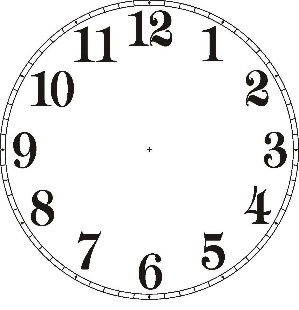 Andrés                                       Pedro	                                     NataliaEn equipos resolver el desafío # 14 en donde tendrán que estimar el SEMANA que se tardan en realizar diversas actividades como cantar escuchar una canción, etc. Libro de desafíos matemáticos Pág.35.Formar equipos para jugar a hacer estimaciones sobre el SEMANA, es decir el docente en voz alta mencionará ciertas actividades que los integrantes del equipo deberán hacer. Ejemplo: Dar una vuelta al salón, toma un vaso de agua, escribe en tu cuaderno un mensaje a tu mejor amigo, etc. Para esta actividad un integrante del equipo deberá registrar en su cuaderno el SEMANA que tardan en hacer las actividades y al finalizar gana el equipo que en el menor SEMANA posible haya realizado todo.Plantear a los alumnos problemas sencillos en donde el contenido principal sea la lectura y el uso del reloj. Ejemplo: Andrea para llegar de su casa a la escuela tarda 35 minutos, si salió a las 7:50 a.m. ¿a qué hora llegará a la escuela?Reunir al grupo por parejas para resolver las actividades del desafío # 13 en donde el objetivo, es que a través de unos problemas simples los alumnos identifiquen el SEMANA que transcurre en ciertas actividades. Libro de desafíos matemáticos Págs.31 a la 34.Individualmente los alumnos resolverán el siguiente ejercicio en su cuaderno. Ejemplo:Instrucciones: marca en los siguientes relojes la hora en que termina Pedro, Andrés y Natalia de hacer su tarea.Andrés                                       Pedro	                                     NataliaEn equipos resolver el desafío # 14 en donde tendrán que estimar el SEMANA que se tardan en realizar diversas actividades como cantar escuchar una canción, etc. Libro de desafíos matemáticos Pág.35.Formar equipos para jugar a hacer estimaciones sobre el SEMANA, es decir el docente en voz alta mencionará ciertas actividades que los integrantes del equipo deberán hacer. Ejemplo: Dar una vuelta al salón, toma un vaso de agua, escribe en tu cuaderno un mensaje a tu mejor amigo, etc. Para esta actividad un integrante del equipo deberá registrar en su cuaderno el SEMANA que tardan en hacer las actividades y al finalizar gana el equipo que en el menor SEMANA posible haya realizado todo.Plantear a los alumnos problemas sencillos en donde el contenido principal sea la lectura y el uso del reloj. Ejemplo: Andrea para llegar de su casa a la escuela tarda 35 minutos, si salió a las 7:50 a.m. ¿a qué hora llegará a la escuela?Reunir al grupo por parejas para resolver las actividades del desafío # 13 en donde el objetivo, es que a través de unos problemas simples los alumnos identifiquen el SEMANA que transcurre en ciertas actividades. Libro de desafíos matemáticos Págs.31 a la 34.Individualmente los alumnos resolverán el siguiente ejercicio en su cuaderno. Ejemplo:Instrucciones: marca en los siguientes relojes la hora en que termina Pedro, Andrés y Natalia de hacer su tarea.Andrés                                       Pedro	                                     NataliaEn equipos resolver el desafío # 14 en donde tendrán que estimar el SEMANA que se tardan en realizar diversas actividades como cantar escuchar una canción, etc. Libro de desafíos matemáticos Pág.35.Formar equipos para jugar a hacer estimaciones sobre el SEMANA, es decir el docente en voz alta mencionará ciertas actividades que los integrantes del equipo deberán hacer. Ejemplo: Dar una vuelta al salón, toma un vaso de agua, escribe en tu cuaderno un mensaje a tu mejor amigo, etc. Para esta actividad un integrante del equipo deberá registrar en su cuaderno el SEMANA que tardan en hacer las actividades y al finalizar gana el equipo que en el menor SEMANA posible haya realizado todo.Plantear a los alumnos problemas sencillos en donde el contenido principal sea la lectura y el uso del reloj. Ejemplo: Andrea para llegar de su casa a la escuela tarda 35 minutos, si salió a las 7:50 a.m. ¿a qué hora llegará a la escuela?Reunir al grupo por parejas para resolver las actividades del desafío # 13 en donde el objetivo, es que a través de unos problemas simples los alumnos identifiquen el SEMANA que transcurre en ciertas actividades. Libro de desafíos matemáticos Págs.31 a la 34.Individualmente los alumnos resolverán el siguiente ejercicio en su cuaderno. Ejemplo:Instrucciones: marca en los siguientes relojes la hora en que termina Pedro, Andrés y Natalia de hacer su tarea.Andrés                                       Pedro	                                     NataliaEn equipos resolver el desafío # 14 en donde tendrán que estimar el SEMANA que se tardan en realizar diversas actividades como cantar escuchar una canción, etc. Libro de desafíos matemáticos Pág.35.Formar equipos para jugar a hacer estimaciones sobre el SEMANA, es decir el docente en voz alta mencionará ciertas actividades que los integrantes del equipo deberán hacer. Ejemplo: Dar una vuelta al salón, toma un vaso de agua, escribe en tu cuaderno un mensaje a tu mejor amigo, etc. Para esta actividad un integrante del equipo deberá registrar en su cuaderno el SEMANA que tardan en hacer las actividades y al finalizar gana el equipo que en el menor SEMANA posible haya realizado todo.Plantear a los alumnos problemas sencillos en donde el contenido principal sea la lectura y el uso del reloj. Ejemplo: Andrea para llegar de su casa a la escuela tarda 35 minutos, si salió a las 7:50 a.m. ¿a qué hora llegará a la escuela?Reunir al grupo por parejas para resolver las actividades del desafío # 13 en donde el objetivo, es que a través de unos problemas simples los alumnos identifiquen el SEMANA que transcurre en ciertas actividades. Libro de desafíos matemáticos Págs.31 a la 34.Individualmente los alumnos resolverán el siguiente ejercicio en su cuaderno. Ejemplo:Instrucciones: marca en los siguientes relojes la hora en que termina Pedro, Andrés y Natalia de hacer su tarea.Andrés                                       Pedro	                                     NataliaEn equipos resolver el desafío # 14 en donde tendrán que estimar el SEMANA que se tardan en realizar diversas actividades como cantar escuchar una canción, etc. Libro de desafíos matemáticos Pág.35.Formar equipos para jugar a hacer estimaciones sobre el SEMANA, es decir el docente en voz alta mencionará ciertas actividades que los integrantes del equipo deberán hacer. Ejemplo: Dar una vuelta al salón, toma un vaso de agua, escribe en tu cuaderno un mensaje a tu mejor amigo, etc. Para esta actividad un integrante del equipo deberá registrar en su cuaderno el SEMANA que tardan en hacer las actividades y al finalizar gana el equipo que en el menor SEMANA posible haya realizado todo.Plantear a los alumnos problemas sencillos en donde el contenido principal sea la lectura y el uso del reloj. Ejemplo: Andrea para llegar de su casa a la escuela tarda 35 minutos, si salió a las 7:50 a.m. ¿a qué hora llegará a la escuela?Reunir al grupo por parejas para resolver las actividades del desafío # 13 en donde el objetivo, es que a través de unos problemas simples los alumnos identifiquen el SEMANA que transcurre en ciertas actividades. Libro de desafíos matemáticos Págs.31 a la 34.Individualmente los alumnos resolverán el siguiente ejercicio en su cuaderno. Ejemplo:Instrucciones: marca en los siguientes relojes la hora en que termina Pedro, Andrés y Natalia de hacer su tarea.Andrés                                       Pedro	                                     NataliaEn equipos resolver el desafío # 14 en donde tendrán que estimar el SEMANA que se tardan en realizar diversas actividades como cantar escuchar una canción, etc. Libro de desafíos matemáticos Pág.35.Formar equipos para jugar a hacer estimaciones sobre el SEMANA, es decir el docente en voz alta mencionará ciertas actividades que los integrantes del equipo deberán hacer. Ejemplo: Dar una vuelta al salón, toma un vaso de agua, escribe en tu cuaderno un mensaje a tu mejor amigo, etc. Para esta actividad un integrante del equipo deberá registrar en su cuaderno el SEMANA que tardan en hacer las actividades y al finalizar gana el equipo que en el menor SEMANA posible haya realizado todo.Plantear a los alumnos problemas sencillos en donde el contenido principal sea la lectura y el uso del reloj. Ejemplo: Andrea para llegar de su casa a la escuela tarda 35 minutos, si salió a las 7:50 a.m. ¿a qué hora llegará a la escuela?Reunir al grupo por parejas para resolver las actividades del desafío # 13 en donde el objetivo, es que a través de unos problemas simples los alumnos identifiquen el SEMANA que transcurre en ciertas actividades. Libro de desafíos matemáticos Págs.31 a la 34.Individualmente los alumnos resolverán el siguiente ejercicio en su cuaderno. Ejemplo:Instrucciones: marca en los siguientes relojes la hora en que termina Pedro, Andrés y Natalia de hacer su tarea.Andrés                                       Pedro	                                     NataliaEn equipos resolver el desafío # 14 en donde tendrán que estimar el SEMANA que se tardan en realizar diversas actividades como cantar escuchar una canción, etc. Libro de desafíos matemáticos Pág.35.Formar equipos para jugar a hacer estimaciones sobre el SEMANA, es decir el docente en voz alta mencionará ciertas actividades que los integrantes del equipo deberán hacer. Ejemplo: Dar una vuelta al salón, toma un vaso de agua, escribe en tu cuaderno un mensaje a tu mejor amigo, etc. Para esta actividad un integrante del equipo deberá registrar en su cuaderno el SEMANA que tardan en hacer las actividades y al finalizar gana el equipo que en el menor SEMANA posible haya realizado todo.Plantear a los alumnos problemas sencillos en donde el contenido principal sea la lectura y el uso del reloj. Ejemplo: Andrea para llegar de su casa a la escuela tarda 35 minutos, si salió a las 7:50 a.m. ¿a qué hora llegará a la escuela?Reunir al grupo por parejas para resolver las actividades del desafío # 13 en donde el objetivo, es que a través de unos problemas simples los alumnos identifiquen el SEMANA que transcurre en ciertas actividades. Libro de desafíos matemáticos Págs.31 a la 34.Individualmente los alumnos resolverán el siguiente ejercicio en su cuaderno. Ejemplo:Instrucciones: marca en los siguientes relojes la hora en que termina Pedro, Andrés y Natalia de hacer su tarea.Andrés                                       Pedro	                                     NataliaEn equipos resolver el desafío # 14 en donde tendrán que estimar el SEMANA que se tardan en realizar diversas actividades como cantar escuchar una canción, etc. Libro de desafíos matemáticos Pág.35.Formar equipos para jugar a hacer estimaciones sobre el SEMANA, es decir el docente en voz alta mencionará ciertas actividades que los integrantes del equipo deberán hacer. Ejemplo: Dar una vuelta al salón, toma un vaso de agua, escribe en tu cuaderno un mensaje a tu mejor amigo, etc. Para esta actividad un integrante del equipo deberá registrar en su cuaderno el SEMANA que tardan en hacer las actividades y al finalizar gana el equipo que en el menor SEMANA posible haya realizado todo.MATERIAMatemáticasGRADO3°TRIMISEMANASEMANA 4ACTIVIDADESACTIVIDADESACTIVIDADESACTIVIDADESACTIVIDADESACTIVIDADESACTIVIDADESACTIVIDADESPreguntar a los alumnos ¿cuál es su comida favorita?. Registrar la información en el pintarrón, partiendo de lo ya obtenido entre todos organizar la información en una tabla. Elaborar ejercicios similares al anterior utilizando las siguientes preguntas, ejemplo: ¿cuál es tu mascota favorita?, ¿qué sabor de helado te gusta más?, etc.El docente integrará a sus alumnos por parejas para realizar el desafío # 15, en donde los niños tienen que analizar la información proporcionada en una tabla para después responder unas preguntas. Libro de desafíos matemáticos Págs. 36 y 37.Resolver en el cuaderno ejercicios como el siguiente:
Instrucciones: Observa la información de la tabla anterior y responde las siguientes preguntas.1._ ¿Quién de los alumnos obtuvo la mejor calificación en Ciencias Naturales?2._ ¿Qué alumno obtuvo un diez en Historia?3._ ¿En qué MATERIA los alumnos tuvieron las mejores calificaciones?Pedir a los alumnos que de manera individual realicen la actividad que presenta el desafío # 16, en donde ellos deben completar una tabla dibujando algunas figuras. Libro de desafíos matemáticos Pág. 38.Realizar en su cuaderno de manera individual una actividad similar a la que presenta el desafío # 16.Solicitar a los alumnos que se integren en equipos para resolver la actividad del desafío #17, en el cual deberán observar una tabla y responder las preguntas que ahí aparecen. Libro de desafíos matemáticos Pags.39 y 40.Presentar a los alumnos una actividad similar a la del desafío, pero un poco modificada. Ejemplo: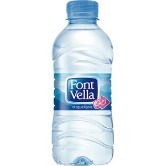 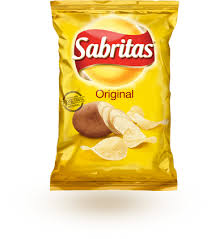 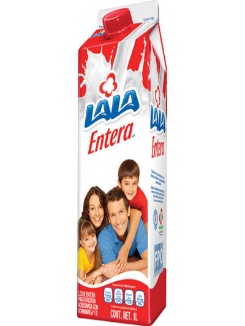 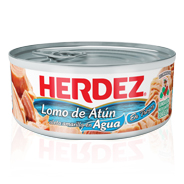 Instrucciones: A partir de la imagen responde a las siguientes preguntas.1._ ¿En cuál de las 2 tiendas está más barata la botella de agua?2._ ¿En dónde te conviene comprar el atún?3.- ¿Cuánto pagarías si compras una botella de agua, un litro de leche y unas papitas en Abarrotes El Golo?Instrucciones: Completa la siguiente tabla.Preguntar a los alumnos ¿cuál es su comida favorita?. Registrar la información en el pintarrón, partiendo de lo ya obtenido entre todos organizar la información en una tabla. Elaborar ejercicios similares al anterior utilizando las siguientes preguntas, ejemplo: ¿cuál es tu mascota favorita?, ¿qué sabor de helado te gusta más?, etc.El docente integrará a sus alumnos por parejas para realizar el desafío # 15, en donde los niños tienen que analizar la información proporcionada en una tabla para después responder unas preguntas. Libro de desafíos matemáticos Págs. 36 y 37.Resolver en el cuaderno ejercicios como el siguiente:
Instrucciones: Observa la información de la tabla anterior y responde las siguientes preguntas.1._ ¿Quién de los alumnos obtuvo la mejor calificación en Ciencias Naturales?2._ ¿Qué alumno obtuvo un diez en Historia?3._ ¿En qué MATERIA los alumnos tuvieron las mejores calificaciones?Pedir a los alumnos que de manera individual realicen la actividad que presenta el desafío # 16, en donde ellos deben completar una tabla dibujando algunas figuras. Libro de desafíos matemáticos Pág. 38.Realizar en su cuaderno de manera individual una actividad similar a la que presenta el desafío # 16.Solicitar a los alumnos que se integren en equipos para resolver la actividad del desafío #17, en el cual deberán observar una tabla y responder las preguntas que ahí aparecen. Libro de desafíos matemáticos Pags.39 y 40.Presentar a los alumnos una actividad similar a la del desafío, pero un poco modificada. Ejemplo:Instrucciones: A partir de la imagen responde a las siguientes preguntas.1._ ¿En cuál de las 2 tiendas está más barata la botella de agua?2._ ¿En dónde te conviene comprar el atún?3.- ¿Cuánto pagarías si compras una botella de agua, un litro de leche y unas papitas en Abarrotes El Golo?Instrucciones: Completa la siguiente tabla.Preguntar a los alumnos ¿cuál es su comida favorita?. Registrar la información en el pintarrón, partiendo de lo ya obtenido entre todos organizar la información en una tabla. Elaborar ejercicios similares al anterior utilizando las siguientes preguntas, ejemplo: ¿cuál es tu mascota favorita?, ¿qué sabor de helado te gusta más?, etc.El docente integrará a sus alumnos por parejas para realizar el desafío # 15, en donde los niños tienen que analizar la información proporcionada en una tabla para después responder unas preguntas. Libro de desafíos matemáticos Págs. 36 y 37.Resolver en el cuaderno ejercicios como el siguiente:
Instrucciones: Observa la información de la tabla anterior y responde las siguientes preguntas.1._ ¿Quién de los alumnos obtuvo la mejor calificación en Ciencias Naturales?2._ ¿Qué alumno obtuvo un diez en Historia?3._ ¿En qué MATERIA los alumnos tuvieron las mejores calificaciones?Pedir a los alumnos que de manera individual realicen la actividad que presenta el desafío # 16, en donde ellos deben completar una tabla dibujando algunas figuras. Libro de desafíos matemáticos Pág. 38.Realizar en su cuaderno de manera individual una actividad similar a la que presenta el desafío # 16.Solicitar a los alumnos que se integren en equipos para resolver la actividad del desafío #17, en el cual deberán observar una tabla y responder las preguntas que ahí aparecen. Libro de desafíos matemáticos Pags.39 y 40.Presentar a los alumnos una actividad similar a la del desafío, pero un poco modificada. Ejemplo:Instrucciones: A partir de la imagen responde a las siguientes preguntas.1._ ¿En cuál de las 2 tiendas está más barata la botella de agua?2._ ¿En dónde te conviene comprar el atún?3.- ¿Cuánto pagarías si compras una botella de agua, un litro de leche y unas papitas en Abarrotes El Golo?Instrucciones: Completa la siguiente tabla.Preguntar a los alumnos ¿cuál es su comida favorita?. Registrar la información en el pintarrón, partiendo de lo ya obtenido entre todos organizar la información en una tabla. Elaborar ejercicios similares al anterior utilizando las siguientes preguntas, ejemplo: ¿cuál es tu mascota favorita?, ¿qué sabor de helado te gusta más?, etc.El docente integrará a sus alumnos por parejas para realizar el desafío # 15, en donde los niños tienen que analizar la información proporcionada en una tabla para después responder unas preguntas. Libro de desafíos matemáticos Págs. 36 y 37.Resolver en el cuaderno ejercicios como el siguiente:
Instrucciones: Observa la información de la tabla anterior y responde las siguientes preguntas.1._ ¿Quién de los alumnos obtuvo la mejor calificación en Ciencias Naturales?2._ ¿Qué alumno obtuvo un diez en Historia?3._ ¿En qué MATERIA los alumnos tuvieron las mejores calificaciones?Pedir a los alumnos que de manera individual realicen la actividad que presenta el desafío # 16, en donde ellos deben completar una tabla dibujando algunas figuras. Libro de desafíos matemáticos Pág. 38.Realizar en su cuaderno de manera individual una actividad similar a la que presenta el desafío # 16.Solicitar a los alumnos que se integren en equipos para resolver la actividad del desafío #17, en el cual deberán observar una tabla y responder las preguntas que ahí aparecen. Libro de desafíos matemáticos Pags.39 y 40.Presentar a los alumnos una actividad similar a la del desafío, pero un poco modificada. Ejemplo:Instrucciones: A partir de la imagen responde a las siguientes preguntas.1._ ¿En cuál de las 2 tiendas está más barata la botella de agua?2._ ¿En dónde te conviene comprar el atún?3.- ¿Cuánto pagarías si compras una botella de agua, un litro de leche y unas papitas en Abarrotes El Golo?Instrucciones: Completa la siguiente tabla.Preguntar a los alumnos ¿cuál es su comida favorita?. Registrar la información en el pintarrón, partiendo de lo ya obtenido entre todos organizar la información en una tabla. Elaborar ejercicios similares al anterior utilizando las siguientes preguntas, ejemplo: ¿cuál es tu mascota favorita?, ¿qué sabor de helado te gusta más?, etc.El docente integrará a sus alumnos por parejas para realizar el desafío # 15, en donde los niños tienen que analizar la información proporcionada en una tabla para después responder unas preguntas. Libro de desafíos matemáticos Págs. 36 y 37.Resolver en el cuaderno ejercicios como el siguiente:
Instrucciones: Observa la información de la tabla anterior y responde las siguientes preguntas.1._ ¿Quién de los alumnos obtuvo la mejor calificación en Ciencias Naturales?2._ ¿Qué alumno obtuvo un diez en Historia?3._ ¿En qué MATERIA los alumnos tuvieron las mejores calificaciones?Pedir a los alumnos que de manera individual realicen la actividad que presenta el desafío # 16, en donde ellos deben completar una tabla dibujando algunas figuras. Libro de desafíos matemáticos Pág. 38.Realizar en su cuaderno de manera individual una actividad similar a la que presenta el desafío # 16.Solicitar a los alumnos que se integren en equipos para resolver la actividad del desafío #17, en el cual deberán observar una tabla y responder las preguntas que ahí aparecen. Libro de desafíos matemáticos Pags.39 y 40.Presentar a los alumnos una actividad similar a la del desafío, pero un poco modificada. Ejemplo:Instrucciones: A partir de la imagen responde a las siguientes preguntas.1._ ¿En cuál de las 2 tiendas está más barata la botella de agua?2._ ¿En dónde te conviene comprar el atún?3.- ¿Cuánto pagarías si compras una botella de agua, un litro de leche y unas papitas en Abarrotes El Golo?Instrucciones: Completa la siguiente tabla.Preguntar a los alumnos ¿cuál es su comida favorita?. Registrar la información en el pintarrón, partiendo de lo ya obtenido entre todos organizar la información en una tabla. Elaborar ejercicios similares al anterior utilizando las siguientes preguntas, ejemplo: ¿cuál es tu mascota favorita?, ¿qué sabor de helado te gusta más?, etc.El docente integrará a sus alumnos por parejas para realizar el desafío # 15, en donde los niños tienen que analizar la información proporcionada en una tabla para después responder unas preguntas. Libro de desafíos matemáticos Págs. 36 y 37.Resolver en el cuaderno ejercicios como el siguiente:
Instrucciones: Observa la información de la tabla anterior y responde las siguientes preguntas.1._ ¿Quién de los alumnos obtuvo la mejor calificación en Ciencias Naturales?2._ ¿Qué alumno obtuvo un diez en Historia?3._ ¿En qué MATERIA los alumnos tuvieron las mejores calificaciones?Pedir a los alumnos que de manera individual realicen la actividad que presenta el desafío # 16, en donde ellos deben completar una tabla dibujando algunas figuras. Libro de desafíos matemáticos Pág. 38.Realizar en su cuaderno de manera individual una actividad similar a la que presenta el desafío # 16.Solicitar a los alumnos que se integren en equipos para resolver la actividad del desafío #17, en el cual deberán observar una tabla y responder las preguntas que ahí aparecen. Libro de desafíos matemáticos Pags.39 y 40.Presentar a los alumnos una actividad similar a la del desafío, pero un poco modificada. Ejemplo:Instrucciones: A partir de la imagen responde a las siguientes preguntas.1._ ¿En cuál de las 2 tiendas está más barata la botella de agua?2._ ¿En dónde te conviene comprar el atún?3.- ¿Cuánto pagarías si compras una botella de agua, un litro de leche y unas papitas en Abarrotes El Golo?Instrucciones: Completa la siguiente tabla.Preguntar a los alumnos ¿cuál es su comida favorita?. Registrar la información en el pintarrón, partiendo de lo ya obtenido entre todos organizar la información en una tabla. Elaborar ejercicios similares al anterior utilizando las siguientes preguntas, ejemplo: ¿cuál es tu mascota favorita?, ¿qué sabor de helado te gusta más?, etc.El docente integrará a sus alumnos por parejas para realizar el desafío # 15, en donde los niños tienen que analizar la información proporcionada en una tabla para después responder unas preguntas. Libro de desafíos matemáticos Págs. 36 y 37.Resolver en el cuaderno ejercicios como el siguiente:
Instrucciones: Observa la información de la tabla anterior y responde las siguientes preguntas.1._ ¿Quién de los alumnos obtuvo la mejor calificación en Ciencias Naturales?2._ ¿Qué alumno obtuvo un diez en Historia?3._ ¿En qué MATERIA los alumnos tuvieron las mejores calificaciones?Pedir a los alumnos que de manera individual realicen la actividad que presenta el desafío # 16, en donde ellos deben completar una tabla dibujando algunas figuras. Libro de desafíos matemáticos Pág. 38.Realizar en su cuaderno de manera individual una actividad similar a la que presenta el desafío # 16.Solicitar a los alumnos que se integren en equipos para resolver la actividad del desafío #17, en el cual deberán observar una tabla y responder las preguntas que ahí aparecen. Libro de desafíos matemáticos Pags.39 y 40.Presentar a los alumnos una actividad similar a la del desafío, pero un poco modificada. Ejemplo:Instrucciones: A partir de la imagen responde a las siguientes preguntas.1._ ¿En cuál de las 2 tiendas está más barata la botella de agua?2._ ¿En dónde te conviene comprar el atún?3.- ¿Cuánto pagarías si compras una botella de agua, un litro de leche y unas papitas en Abarrotes El Golo?Instrucciones: Completa la siguiente tabla.Preguntar a los alumnos ¿cuál es su comida favorita?. Registrar la información en el pintarrón, partiendo de lo ya obtenido entre todos organizar la información en una tabla. Elaborar ejercicios similares al anterior utilizando las siguientes preguntas, ejemplo: ¿cuál es tu mascota favorita?, ¿qué sabor de helado te gusta más?, etc.El docente integrará a sus alumnos por parejas para realizar el desafío # 15, en donde los niños tienen que analizar la información proporcionada en una tabla para después responder unas preguntas. Libro de desafíos matemáticos Págs. 36 y 37.Resolver en el cuaderno ejercicios como el siguiente:
Instrucciones: Observa la información de la tabla anterior y responde las siguientes preguntas.1._ ¿Quién de los alumnos obtuvo la mejor calificación en Ciencias Naturales?2._ ¿Qué alumno obtuvo un diez en Historia?3._ ¿En qué MATERIA los alumnos tuvieron las mejores calificaciones?Pedir a los alumnos que de manera individual realicen la actividad que presenta el desafío # 16, en donde ellos deben completar una tabla dibujando algunas figuras. Libro de desafíos matemáticos Pág. 38.Realizar en su cuaderno de manera individual una actividad similar a la que presenta el desafío # 16.Solicitar a los alumnos que se integren en equipos para resolver la actividad del desafío #17, en el cual deberán observar una tabla y responder las preguntas que ahí aparecen. Libro de desafíos matemáticos Pags.39 y 40.Presentar a los alumnos una actividad similar a la del desafío, pero un poco modificada. Ejemplo:Instrucciones: A partir de la imagen responde a las siguientes preguntas.1._ ¿En cuál de las 2 tiendas está más barata la botella de agua?2._ ¿En dónde te conviene comprar el atún?3.- ¿Cuánto pagarías si compras una botella de agua, un litro de leche y unas papitas en Abarrotes El Golo?Instrucciones: Completa la siguiente tabla.MATERIAMatemáticasGRADO3°TRIMISEMANASEMANA 5ACTIVIDADESACTIVIDADESACTIVIDADESACTIVIDADESACTIVIDADESACTIVIDADESACTIVIDADESACTIVIDADESRealizar de manera oral el planteamiento de problemas donde se use suma y resta, para conocer los conocimientos previos de los alumnos. Plantear problemas en el cuaderno donde el alumno descubra el factor faltante y utilice la suma y la resta para encontrarlo. Ejemplo:    24 + ____ = 53Realizar competencias en el pintarrón formando equipos, por filas, mitad de grupo o niños contra niñas para hacer más emocionante la actividad. Se pretende el cálculo mental con suma y resta.En equipos, realizar el juego que plantea el desafío #18, donde los alumnos deberán plantear expresiones de suma o resta que den como resultado un mismo número. Ejemplo: 80 + 5 = 85      100-15=85      50 + 35= 85Realizar la comparación de cantidades colocando símbolos que definan mayor, menor o igual. Practicar en la libreta comparación de cantidades utilizando los signos de >, < o =. De manera individual, solicitar a los alumnos resolver el desafío #19, donde tendrán que utilizar los signos <, > o =, para comparar cantidades y expresiones numéricas.Escribir cantidades de dos y tres cifras con letra. Pasar al pizarrón a varios alumnos para revisar entre todos cómo se escribe, si lo hicieron correcto o no.Hacer una relación entre la descomposición aditiva y la escritura de cantidades: Elegir un alumno para decir cantidades de dos cifras en voz alta, el resto del grupo debe identificar sus características, si se parecen en algo o no. Después decir sólo cantidades de 10 en 10 y posteriormente de 100 en 100 y 1000 en 1000, identificar en que se parecen.Resolver sumas en descomposición y escribir el resultado con letra.En equipos pequeños, jugar "Baraja numérica" (material recortable páginas 183-185 del libro de Desafíos Matemáticos). Juego que permite identificar el valor posicional de los números.Continuar con la resolución del Desafío # 20, pág. 45 y 46, donde los alumnos determinarán el valor posicional de números con base a una cantidad escrita con letra.Realizar de manera oral el planteamiento de problemas donde se use suma y resta, para conocer los conocimientos previos de los alumnos. Plantear problemas en el cuaderno donde el alumno descubra el factor faltante y utilice la suma y la resta para encontrarlo. Ejemplo:    24 + ____ = 53Realizar competencias en el pintarrón formando equipos, por filas, mitad de grupo o niños contra niñas para hacer más emocionante la actividad. Se pretende el cálculo mental con suma y resta.En equipos, realizar el juego que plantea el desafío #18, donde los alumnos deberán plantear expresiones de suma o resta que den como resultado un mismo número. Ejemplo: 80 + 5 = 85      100-15=85      50 + 35= 85Realizar la comparación de cantidades colocando símbolos que definan mayor, menor o igual. Practicar en la libreta comparación de cantidades utilizando los signos de >, < o =. De manera individual, solicitar a los alumnos resolver el desafío #19, donde tendrán que utilizar los signos <, > o =, para comparar cantidades y expresiones numéricas.Escribir cantidades de dos y tres cifras con letra. Pasar al pizarrón a varios alumnos para revisar entre todos cómo se escribe, si lo hicieron correcto o no.Hacer una relación entre la descomposición aditiva y la escritura de cantidades: Elegir un alumno para decir cantidades de dos cifras en voz alta, el resto del grupo debe identificar sus características, si se parecen en algo o no. Después decir sólo cantidades de 10 en 10 y posteriormente de 100 en 100 y 1000 en 1000, identificar en que se parecen.Resolver sumas en descomposición y escribir el resultado con letra.En equipos pequeños, jugar "Baraja numérica" (material recortable páginas 183-185 del libro de Desafíos Matemáticos). Juego que permite identificar el valor posicional de los números.Continuar con la resolución del Desafío # 20, pág. 45 y 46, donde los alumnos determinarán el valor posicional de números con base a una cantidad escrita con letra.Realizar de manera oral el planteamiento de problemas donde se use suma y resta, para conocer los conocimientos previos de los alumnos. Plantear problemas en el cuaderno donde el alumno descubra el factor faltante y utilice la suma y la resta para encontrarlo. Ejemplo:    24 + ____ = 53Realizar competencias en el pintarrón formando equipos, por filas, mitad de grupo o niños contra niñas para hacer más emocionante la actividad. Se pretende el cálculo mental con suma y resta.En equipos, realizar el juego que plantea el desafío #18, donde los alumnos deberán plantear expresiones de suma o resta que den como resultado un mismo número. Ejemplo: 80 + 5 = 85      100-15=85      50 + 35= 85Realizar la comparación de cantidades colocando símbolos que definan mayor, menor o igual. Practicar en la libreta comparación de cantidades utilizando los signos de >, < o =. De manera individual, solicitar a los alumnos resolver el desafío #19, donde tendrán que utilizar los signos <, > o =, para comparar cantidades y expresiones numéricas.Escribir cantidades de dos y tres cifras con letra. Pasar al pizarrón a varios alumnos para revisar entre todos cómo se escribe, si lo hicieron correcto o no.Hacer una relación entre la descomposición aditiva y la escritura de cantidades: Elegir un alumno para decir cantidades de dos cifras en voz alta, el resto del grupo debe identificar sus características, si se parecen en algo o no. Después decir sólo cantidades de 10 en 10 y posteriormente de 100 en 100 y 1000 en 1000, identificar en que se parecen.Resolver sumas en descomposición y escribir el resultado con letra.En equipos pequeños, jugar "Baraja numérica" (material recortable páginas 183-185 del libro de Desafíos Matemáticos). Juego que permite identificar el valor posicional de los números.Continuar con la resolución del Desafío # 20, pág. 45 y 46, donde los alumnos determinarán el valor posicional de números con base a una cantidad escrita con letra.Realizar de manera oral el planteamiento de problemas donde se use suma y resta, para conocer los conocimientos previos de los alumnos. Plantear problemas en el cuaderno donde el alumno descubra el factor faltante y utilice la suma y la resta para encontrarlo. Ejemplo:    24 + ____ = 53Realizar competencias en el pintarrón formando equipos, por filas, mitad de grupo o niños contra niñas para hacer más emocionante la actividad. Se pretende el cálculo mental con suma y resta.En equipos, realizar el juego que plantea el desafío #18, donde los alumnos deberán plantear expresiones de suma o resta que den como resultado un mismo número. Ejemplo: 80 + 5 = 85      100-15=85      50 + 35= 85Realizar la comparación de cantidades colocando símbolos que definan mayor, menor o igual. Practicar en la libreta comparación de cantidades utilizando los signos de >, < o =. De manera individual, solicitar a los alumnos resolver el desafío #19, donde tendrán que utilizar los signos <, > o =, para comparar cantidades y expresiones numéricas.Escribir cantidades de dos y tres cifras con letra. Pasar al pizarrón a varios alumnos para revisar entre todos cómo se escribe, si lo hicieron correcto o no.Hacer una relación entre la descomposición aditiva y la escritura de cantidades: Elegir un alumno para decir cantidades de dos cifras en voz alta, el resto del grupo debe identificar sus características, si se parecen en algo o no. Después decir sólo cantidades de 10 en 10 y posteriormente de 100 en 100 y 1000 en 1000, identificar en que se parecen.Resolver sumas en descomposición y escribir el resultado con letra.En equipos pequeños, jugar "Baraja numérica" (material recortable páginas 183-185 del libro de Desafíos Matemáticos). Juego que permite identificar el valor posicional de los números.Continuar con la resolución del Desafío # 20, pág. 45 y 46, donde los alumnos determinarán el valor posicional de números con base a una cantidad escrita con letra.Realizar de manera oral el planteamiento de problemas donde se use suma y resta, para conocer los conocimientos previos de los alumnos. Plantear problemas en el cuaderno donde el alumno descubra el factor faltante y utilice la suma y la resta para encontrarlo. Ejemplo:    24 + ____ = 53Realizar competencias en el pintarrón formando equipos, por filas, mitad de grupo o niños contra niñas para hacer más emocionante la actividad. Se pretende el cálculo mental con suma y resta.En equipos, realizar el juego que plantea el desafío #18, donde los alumnos deberán plantear expresiones de suma o resta que den como resultado un mismo número. Ejemplo: 80 + 5 = 85      100-15=85      50 + 35= 85Realizar la comparación de cantidades colocando símbolos que definan mayor, menor o igual. Practicar en la libreta comparación de cantidades utilizando los signos de >, < o =. De manera individual, solicitar a los alumnos resolver el desafío #19, donde tendrán que utilizar los signos <, > o =, para comparar cantidades y expresiones numéricas.Escribir cantidades de dos y tres cifras con letra. Pasar al pizarrón a varios alumnos para revisar entre todos cómo se escribe, si lo hicieron correcto o no.Hacer una relación entre la descomposición aditiva y la escritura de cantidades: Elegir un alumno para decir cantidades de dos cifras en voz alta, el resto del grupo debe identificar sus características, si se parecen en algo o no. Después decir sólo cantidades de 10 en 10 y posteriormente de 100 en 100 y 1000 en 1000, identificar en que se parecen.Resolver sumas en descomposición y escribir el resultado con letra.En equipos pequeños, jugar "Baraja numérica" (material recortable páginas 183-185 del libro de Desafíos Matemáticos). Juego que permite identificar el valor posicional de los números.Continuar con la resolución del Desafío # 20, pág. 45 y 46, donde los alumnos determinarán el valor posicional de números con base a una cantidad escrita con letra.Realizar de manera oral el planteamiento de problemas donde se use suma y resta, para conocer los conocimientos previos de los alumnos. Plantear problemas en el cuaderno donde el alumno descubra el factor faltante y utilice la suma y la resta para encontrarlo. Ejemplo:    24 + ____ = 53Realizar competencias en el pintarrón formando equipos, por filas, mitad de grupo o niños contra niñas para hacer más emocionante la actividad. Se pretende el cálculo mental con suma y resta.En equipos, realizar el juego que plantea el desafío #18, donde los alumnos deberán plantear expresiones de suma o resta que den como resultado un mismo número. Ejemplo: 80 + 5 = 85      100-15=85      50 + 35= 85Realizar la comparación de cantidades colocando símbolos que definan mayor, menor o igual. Practicar en la libreta comparación de cantidades utilizando los signos de >, < o =. De manera individual, solicitar a los alumnos resolver el desafío #19, donde tendrán que utilizar los signos <, > o =, para comparar cantidades y expresiones numéricas.Escribir cantidades de dos y tres cifras con letra. Pasar al pizarrón a varios alumnos para revisar entre todos cómo se escribe, si lo hicieron correcto o no.Hacer una relación entre la descomposición aditiva y la escritura de cantidades: Elegir un alumno para decir cantidades de dos cifras en voz alta, el resto del grupo debe identificar sus características, si se parecen en algo o no. Después decir sólo cantidades de 10 en 10 y posteriormente de 100 en 100 y 1000 en 1000, identificar en que se parecen.Resolver sumas en descomposición y escribir el resultado con letra.En equipos pequeños, jugar "Baraja numérica" (material recortable páginas 183-185 del libro de Desafíos Matemáticos). Juego que permite identificar el valor posicional de los números.Continuar con la resolución del Desafío # 20, pág. 45 y 46, donde los alumnos determinarán el valor posicional de números con base a una cantidad escrita con letra.Realizar de manera oral el planteamiento de problemas donde se use suma y resta, para conocer los conocimientos previos de los alumnos. Plantear problemas en el cuaderno donde el alumno descubra el factor faltante y utilice la suma y la resta para encontrarlo. Ejemplo:    24 + ____ = 53Realizar competencias en el pintarrón formando equipos, por filas, mitad de grupo o niños contra niñas para hacer más emocionante la actividad. Se pretende el cálculo mental con suma y resta.En equipos, realizar el juego que plantea el desafío #18, donde los alumnos deberán plantear expresiones de suma o resta que den como resultado un mismo número. Ejemplo: 80 + 5 = 85      100-15=85      50 + 35= 85Realizar la comparación de cantidades colocando símbolos que definan mayor, menor o igual. Practicar en la libreta comparación de cantidades utilizando los signos de >, < o =. De manera individual, solicitar a los alumnos resolver el desafío #19, donde tendrán que utilizar los signos <, > o =, para comparar cantidades y expresiones numéricas.Escribir cantidades de dos y tres cifras con letra. Pasar al pizarrón a varios alumnos para revisar entre todos cómo se escribe, si lo hicieron correcto o no.Hacer una relación entre la descomposición aditiva y la escritura de cantidades: Elegir un alumno para decir cantidades de dos cifras en voz alta, el resto del grupo debe identificar sus características, si se parecen en algo o no. Después decir sólo cantidades de 10 en 10 y posteriormente de 100 en 100 y 1000 en 1000, identificar en que se parecen.Resolver sumas en descomposición y escribir el resultado con letra.En equipos pequeños, jugar "Baraja numérica" (material recortable páginas 183-185 del libro de Desafíos Matemáticos). Juego que permite identificar el valor posicional de los números.Continuar con la resolución del Desafío # 20, pág. 45 y 46, donde los alumnos determinarán el valor posicional de números con base a una cantidad escrita con letra.Realizar de manera oral el planteamiento de problemas donde se use suma y resta, para conocer los conocimientos previos de los alumnos. Plantear problemas en el cuaderno donde el alumno descubra el factor faltante y utilice la suma y la resta para encontrarlo. Ejemplo:    24 + ____ = 53Realizar competencias en el pintarrón formando equipos, por filas, mitad de grupo o niños contra niñas para hacer más emocionante la actividad. Se pretende el cálculo mental con suma y resta.En equipos, realizar el juego que plantea el desafío #18, donde los alumnos deberán plantear expresiones de suma o resta que den como resultado un mismo número. Ejemplo: 80 + 5 = 85      100-15=85      50 + 35= 85Realizar la comparación de cantidades colocando símbolos que definan mayor, menor o igual. Practicar en la libreta comparación de cantidades utilizando los signos de >, < o =. De manera individual, solicitar a los alumnos resolver el desafío #19, donde tendrán que utilizar los signos <, > o =, para comparar cantidades y expresiones numéricas.Escribir cantidades de dos y tres cifras con letra. Pasar al pizarrón a varios alumnos para revisar entre todos cómo se escribe, si lo hicieron correcto o no.Hacer una relación entre la descomposición aditiva y la escritura de cantidades: Elegir un alumno para decir cantidades de dos cifras en voz alta, el resto del grupo debe identificar sus características, si se parecen en algo o no. Después decir sólo cantidades de 10 en 10 y posteriormente de 100 en 100 y 1000 en 1000, identificar en que se parecen.Resolver sumas en descomposición y escribir el resultado con letra.En equipos pequeños, jugar "Baraja numérica" (material recortable páginas 183-185 del libro de Desafíos Matemáticos). Juego que permite identificar el valor posicional de los números.Continuar con la resolución del Desafío # 20, pág. 45 y 46, donde los alumnos determinarán el valor posicional de números con base a una cantidad escrita con letra.MATERIACiencias NaturalesGRADO3°SEMANASEMANA 1ACTIVIDADESACTIVIDADESACTIVIDADESACTIVIDADESACTIVIDADESACTIVIDADESMedidas de prevención para evitar accidentes y medidas en caso de accidentes.Observar las imágenes de las páginas 24 y 25 y comentar con sus compañeros acerca de las posturas adecuadas para realizar diversos ejercicios o actividades.Leer y comentar acerca de las medidas de prevención para evitar accidentes, así como las medidas de atención en caso de accidentes. Páginas 26 y 27 del libro de texto.Proponerle a los alumnos la construcción de modelos con materiales de reúso para representar la forma en que se articulan los huesos y músculos y su relación con el sistema nervioso, a fin de explicar cómo se mueven las personas. Destacar la participación del cerebro y los órganos de los sentidos en los movimientos voluntarios.Enfatizar la importancia de consumir alimentos nutritivos y hacer ejercicio regularmente para mantener el buen funcionamiento de huesos y músculos, así como evitar esfuerzos que excedan la capacidad del sistema locomotor y puedan ocasionar daños.Hacer una lista de alimentos sanos.Hacer una lista de actividades de riesgo.Plantear actividades para identificar situaciones de riesgo de accidentes y proponer medidas de prevención (uso de equipo de protección al practicar deportes, evitar correr y empujar en las escaleras). Asimismo, orientar a los alumnos en la identificación de algunas acciones de atención ante golpes, torceduras y fracturas, así como en el reconocimiento de cuándo es necesario solicitar ayuda.Realizar consultas, juegos y actividades de retroalimentación y evaluación acerca del tema.Medidas de prevención para evitar accidentes y medidas en caso de accidentes.Observar las imágenes de las páginas 24 y 25 y comentar con sus compañeros acerca de las posturas adecuadas para realizar diversos ejercicios o actividades.Leer y comentar acerca de las medidas de prevención para evitar accidentes, así como las medidas de atención en caso de accidentes. Páginas 26 y 27 del libro de texto.Proponerle a los alumnos la construcción de modelos con materiales de reúso para representar la forma en que se articulan los huesos y músculos y su relación con el sistema nervioso, a fin de explicar cómo se mueven las personas. Destacar la participación del cerebro y los órganos de los sentidos en los movimientos voluntarios.Enfatizar la importancia de consumir alimentos nutritivos y hacer ejercicio regularmente para mantener el buen funcionamiento de huesos y músculos, así como evitar esfuerzos que excedan la capacidad del sistema locomotor y puedan ocasionar daños.Hacer una lista de alimentos sanos.Hacer una lista de actividades de riesgo.Plantear actividades para identificar situaciones de riesgo de accidentes y proponer medidas de prevención (uso de equipo de protección al practicar deportes, evitar correr y empujar en las escaleras). Asimismo, orientar a los alumnos en la identificación de algunas acciones de atención ante golpes, torceduras y fracturas, así como en el reconocimiento de cuándo es necesario solicitar ayuda.Realizar consultas, juegos y actividades de retroalimentación y evaluación acerca del tema.Medidas de prevención para evitar accidentes y medidas en caso de accidentes.Observar las imágenes de las páginas 24 y 25 y comentar con sus compañeros acerca de las posturas adecuadas para realizar diversos ejercicios o actividades.Leer y comentar acerca de las medidas de prevención para evitar accidentes, así como las medidas de atención en caso de accidentes. Páginas 26 y 27 del libro de texto.Proponerle a los alumnos la construcción de modelos con materiales de reúso para representar la forma en que se articulan los huesos y músculos y su relación con el sistema nervioso, a fin de explicar cómo se mueven las personas. Destacar la participación del cerebro y los órganos de los sentidos en los movimientos voluntarios.Enfatizar la importancia de consumir alimentos nutritivos y hacer ejercicio regularmente para mantener el buen funcionamiento de huesos y músculos, así como evitar esfuerzos que excedan la capacidad del sistema locomotor y puedan ocasionar daños.Hacer una lista de alimentos sanos.Hacer una lista de actividades de riesgo.Plantear actividades para identificar situaciones de riesgo de accidentes y proponer medidas de prevención (uso de equipo de protección al practicar deportes, evitar correr y empujar en las escaleras). Asimismo, orientar a los alumnos en la identificación de algunas acciones de atención ante golpes, torceduras y fracturas, así como en el reconocimiento de cuándo es necesario solicitar ayuda.Realizar consultas, juegos y actividades de retroalimentación y evaluación acerca del tema.Medidas de prevención para evitar accidentes y medidas en caso de accidentes.Observar las imágenes de las páginas 24 y 25 y comentar con sus compañeros acerca de las posturas adecuadas para realizar diversos ejercicios o actividades.Leer y comentar acerca de las medidas de prevención para evitar accidentes, así como las medidas de atención en caso de accidentes. Páginas 26 y 27 del libro de texto.Proponerle a los alumnos la construcción de modelos con materiales de reúso para representar la forma en que se articulan los huesos y músculos y su relación con el sistema nervioso, a fin de explicar cómo se mueven las personas. Destacar la participación del cerebro y los órganos de los sentidos en los movimientos voluntarios.Enfatizar la importancia de consumir alimentos nutritivos y hacer ejercicio regularmente para mantener el buen funcionamiento de huesos y músculos, así como evitar esfuerzos que excedan la capacidad del sistema locomotor y puedan ocasionar daños.Hacer una lista de alimentos sanos.Hacer una lista de actividades de riesgo.Plantear actividades para identificar situaciones de riesgo de accidentes y proponer medidas de prevención (uso de equipo de protección al practicar deportes, evitar correr y empujar en las escaleras). Asimismo, orientar a los alumnos en la identificación de algunas acciones de atención ante golpes, torceduras y fracturas, así como en el reconocimiento de cuándo es necesario solicitar ayuda.Realizar consultas, juegos y actividades de retroalimentación y evaluación acerca del tema.Medidas de prevención para evitar accidentes y medidas en caso de accidentes.Observar las imágenes de las páginas 24 y 25 y comentar con sus compañeros acerca de las posturas adecuadas para realizar diversos ejercicios o actividades.Leer y comentar acerca de las medidas de prevención para evitar accidentes, así como las medidas de atención en caso de accidentes. Páginas 26 y 27 del libro de texto.Proponerle a los alumnos la construcción de modelos con materiales de reúso para representar la forma en que se articulan los huesos y músculos y su relación con el sistema nervioso, a fin de explicar cómo se mueven las personas. Destacar la participación del cerebro y los órganos de los sentidos en los movimientos voluntarios.Enfatizar la importancia de consumir alimentos nutritivos y hacer ejercicio regularmente para mantener el buen funcionamiento de huesos y músculos, así como evitar esfuerzos que excedan la capacidad del sistema locomotor y puedan ocasionar daños.Hacer una lista de alimentos sanos.Hacer una lista de actividades de riesgo.Plantear actividades para identificar situaciones de riesgo de accidentes y proponer medidas de prevención (uso de equipo de protección al practicar deportes, evitar correr y empujar en las escaleras). Asimismo, orientar a los alumnos en la identificación de algunas acciones de atención ante golpes, torceduras y fracturas, así como en el reconocimiento de cuándo es necesario solicitar ayuda.Realizar consultas, juegos y actividades de retroalimentación y evaluación acerca del tema.Medidas de prevención para evitar accidentes y medidas en caso de accidentes.Observar las imágenes de las páginas 24 y 25 y comentar con sus compañeros acerca de las posturas adecuadas para realizar diversos ejercicios o actividades.Leer y comentar acerca de las medidas de prevención para evitar accidentes, así como las medidas de atención en caso de accidentes. Páginas 26 y 27 del libro de texto.Proponerle a los alumnos la construcción de modelos con materiales de reúso para representar la forma en que se articulan los huesos y músculos y su relación con el sistema nervioso, a fin de explicar cómo se mueven las personas. Destacar la participación del cerebro y los órganos de los sentidos en los movimientos voluntarios.Enfatizar la importancia de consumir alimentos nutritivos y hacer ejercicio regularmente para mantener el buen funcionamiento de huesos y músculos, así como evitar esfuerzos que excedan la capacidad del sistema locomotor y puedan ocasionar daños.Hacer una lista de alimentos sanos.Hacer una lista de actividades de riesgo.Plantear actividades para identificar situaciones de riesgo de accidentes y proponer medidas de prevención (uso de equipo de protección al practicar deportes, evitar correr y empujar en las escaleras). Asimismo, orientar a los alumnos en la identificación de algunas acciones de atención ante golpes, torceduras y fracturas, así como en el reconocimiento de cuándo es necesario solicitar ayuda.Realizar consultas, juegos y actividades de retroalimentación y evaluación acerca del tema.MATERIACiencias NaturalesGRADO3°SEMANASEMANA 2ACTIVIDADESACTIVIDADESACTIVIDADESACTIVIDADESACTIVIDADESACTIVIDADESComentar en grupo la importancia del cuidado de sí mismo. Elaborar de manera individual un dibujo de su cuerpo desnudo. Colocar los dibujos en una parte visible del salón y entre todos comentar las partes del cuerpo dibujadas por la mayoría de los alumnos, las partes omitidas por la mayoría y los nombres que suelen darles.En grupo, describir las funciones que el cuerpo humano realiza: respirar, alimentarse, moverse, desechar lo que no necesita, transpirar, etcétera.Con base en lo anterior, en equipos, comentar qué partes del cuerpo permiten realizar las funciones antes descritas y dibujar en la figura elaborada previamente.También comentar alguna experiencia de enfermedades padecidas y la información que poseen sobre las partes del cuerpo que se vieron afectadas. Mediante una lámina o dibujos en hojas de la relación que guardan los órganos sexuales de mujeres y hombres con el sistema excretor, reflexionar si mantienen hábitos de higiene sexual. ¿Qué malos hábitos deberían de abandonar para evitar infecciones?, ¿qué hábitos ayudan al cuidado de su salud?, etc.Comentar en grupo la importancia del cuidado de sí mismo. Elaborar de manera individual un dibujo de su cuerpo desnudo. Colocar los dibujos en una parte visible del salón y entre todos comentar las partes del cuerpo dibujadas por la mayoría de los alumnos, las partes omitidas por la mayoría y los nombres que suelen darles.En grupo, describir las funciones que el cuerpo humano realiza: respirar, alimentarse, moverse, desechar lo que no necesita, transpirar, etcétera.Con base en lo anterior, en equipos, comentar qué partes del cuerpo permiten realizar las funciones antes descritas y dibujar en la figura elaborada previamente.También comentar alguna experiencia de enfermedades padecidas y la información que poseen sobre las partes del cuerpo que se vieron afectadas. Mediante una lámina o dibujos en hojas de la relación que guardan los órganos sexuales de mujeres y hombres con el sistema excretor, reflexionar si mantienen hábitos de higiene sexual. ¿Qué malos hábitos deberían de abandonar para evitar infecciones?, ¿qué hábitos ayudan al cuidado de su salud?, etc.Comentar en grupo la importancia del cuidado de sí mismo. Elaborar de manera individual un dibujo de su cuerpo desnudo. Colocar los dibujos en una parte visible del salón y entre todos comentar las partes del cuerpo dibujadas por la mayoría de los alumnos, las partes omitidas por la mayoría y los nombres que suelen darles.En grupo, describir las funciones que el cuerpo humano realiza: respirar, alimentarse, moverse, desechar lo que no necesita, transpirar, etcétera.Con base en lo anterior, en equipos, comentar qué partes del cuerpo permiten realizar las funciones antes descritas y dibujar en la figura elaborada previamente.También comentar alguna experiencia de enfermedades padecidas y la información que poseen sobre las partes del cuerpo que se vieron afectadas. Mediante una lámina o dibujos en hojas de la relación que guardan los órganos sexuales de mujeres y hombres con el sistema excretor, reflexionar si mantienen hábitos de higiene sexual. ¿Qué malos hábitos deberían de abandonar para evitar infecciones?, ¿qué hábitos ayudan al cuidado de su salud?, etc.Comentar en grupo la importancia del cuidado de sí mismo. Elaborar de manera individual un dibujo de su cuerpo desnudo. Colocar los dibujos en una parte visible del salón y entre todos comentar las partes del cuerpo dibujadas por la mayoría de los alumnos, las partes omitidas por la mayoría y los nombres que suelen darles.En grupo, describir las funciones que el cuerpo humano realiza: respirar, alimentarse, moverse, desechar lo que no necesita, transpirar, etcétera.Con base en lo anterior, en equipos, comentar qué partes del cuerpo permiten realizar las funciones antes descritas y dibujar en la figura elaborada previamente.También comentar alguna experiencia de enfermedades padecidas y la información que poseen sobre las partes del cuerpo que se vieron afectadas. Mediante una lámina o dibujos en hojas de la relación que guardan los órganos sexuales de mujeres y hombres con el sistema excretor, reflexionar si mantienen hábitos de higiene sexual. ¿Qué malos hábitos deberían de abandonar para evitar infecciones?, ¿qué hábitos ayudan al cuidado de su salud?, etc.Comentar en grupo la importancia del cuidado de sí mismo. Elaborar de manera individual un dibujo de su cuerpo desnudo. Colocar los dibujos en una parte visible del salón y entre todos comentar las partes del cuerpo dibujadas por la mayoría de los alumnos, las partes omitidas por la mayoría y los nombres que suelen darles.En grupo, describir las funciones que el cuerpo humano realiza: respirar, alimentarse, moverse, desechar lo que no necesita, transpirar, etcétera.Con base en lo anterior, en equipos, comentar qué partes del cuerpo permiten realizar las funciones antes descritas y dibujar en la figura elaborada previamente.También comentar alguna experiencia de enfermedades padecidas y la información que poseen sobre las partes del cuerpo que se vieron afectadas. Mediante una lámina o dibujos en hojas de la relación que guardan los órganos sexuales de mujeres y hombres con el sistema excretor, reflexionar si mantienen hábitos de higiene sexual. ¿Qué malos hábitos deberían de abandonar para evitar infecciones?, ¿qué hábitos ayudan al cuidado de su salud?, etc.Comentar en grupo la importancia del cuidado de sí mismo. Elaborar de manera individual un dibujo de su cuerpo desnudo. Colocar los dibujos en una parte visible del salón y entre todos comentar las partes del cuerpo dibujadas por la mayoría de los alumnos, las partes omitidas por la mayoría y los nombres que suelen darles.En grupo, describir las funciones que el cuerpo humano realiza: respirar, alimentarse, moverse, desechar lo que no necesita, transpirar, etcétera.Con base en lo anterior, en equipos, comentar qué partes del cuerpo permiten realizar las funciones antes descritas y dibujar en la figura elaborada previamente.También comentar alguna experiencia de enfermedades padecidas y la información que poseen sobre las partes del cuerpo que se vieron afectadas. Mediante una lámina o dibujos en hojas de la relación que guardan los órganos sexuales de mujeres y hombres con el sistema excretor, reflexionar si mantienen hábitos de higiene sexual. ¿Qué malos hábitos deberían de abandonar para evitar infecciones?, ¿qué hábitos ayudan al cuidado de su salud?, etc.MATERIACiencias NaturalesGRADO3°SEMANASEMANA 3ACTIVIDADESACTIVIDADESACTIVIDADESACTIVIDADESACTIVIDADESACTIVIDADESEn equipos pequeños, hacer una lista de medidas de higiene de los órganos sexuales externos para evitar infecciones.Posteriormente investigar en diversas fuentes para ampliar la información. De manera individual, hacer una lista de las situaciones que han dañado sus emociones y sentimientos. Por ejemplo: Burlas de compañeros, violencia en su casa, etc. Comentar en grupo la violencia que se vive en la escuela. Invitar a que expresen en que situaciones han sido víctimas de violencia en la escuela, en su casa o en la calle. Ya sea violencia física o verbal, así como de abuso sexual.Reunidos en equipos pequeños, hacer una lista de acciones que favorecen la prevención del abuso escolar y sexual. De manera individual elaborar un texto donde exprese sus ideas sobre la importancia de nuestro cuerpo.En equipos, identificar situaciones que ponen en riesgo la salud de niñas y niños en la casa, la escuela y la localidad. Hacer carteles para fomentar y promover el cuidado de sí mismos.En equipos pequeños, hacer una lista de medidas de higiene de los órganos sexuales externos para evitar infecciones.Posteriormente investigar en diversas fuentes para ampliar la información. De manera individual, hacer una lista de las situaciones que han dañado sus emociones y sentimientos. Por ejemplo: Burlas de compañeros, violencia en su casa, etc. Comentar en grupo la violencia que se vive en la escuela. Invitar a que expresen en que situaciones han sido víctimas de violencia en la escuela, en su casa o en la calle. Ya sea violencia física o verbal, así como de abuso sexual.Reunidos en equipos pequeños, hacer una lista de acciones que favorecen la prevención del abuso escolar y sexual. De manera individual elaborar un texto donde exprese sus ideas sobre la importancia de nuestro cuerpo.En equipos, identificar situaciones que ponen en riesgo la salud de niñas y niños en la casa, la escuela y la localidad. Hacer carteles para fomentar y promover el cuidado de sí mismos.En equipos pequeños, hacer una lista de medidas de higiene de los órganos sexuales externos para evitar infecciones.Posteriormente investigar en diversas fuentes para ampliar la información. De manera individual, hacer una lista de las situaciones que han dañado sus emociones y sentimientos. Por ejemplo: Burlas de compañeros, violencia en su casa, etc. Comentar en grupo la violencia que se vive en la escuela. Invitar a que expresen en que situaciones han sido víctimas de violencia en la escuela, en su casa o en la calle. Ya sea violencia física o verbal, así como de abuso sexual.Reunidos en equipos pequeños, hacer una lista de acciones que favorecen la prevención del abuso escolar y sexual. De manera individual elaborar un texto donde exprese sus ideas sobre la importancia de nuestro cuerpo.En equipos, identificar situaciones que ponen en riesgo la salud de niñas y niños en la casa, la escuela y la localidad. Hacer carteles para fomentar y promover el cuidado de sí mismos.En equipos pequeños, hacer una lista de medidas de higiene de los órganos sexuales externos para evitar infecciones.Posteriormente investigar en diversas fuentes para ampliar la información. De manera individual, hacer una lista de las situaciones que han dañado sus emociones y sentimientos. Por ejemplo: Burlas de compañeros, violencia en su casa, etc. Comentar en grupo la violencia que se vive en la escuela. Invitar a que expresen en que situaciones han sido víctimas de violencia en la escuela, en su casa o en la calle. Ya sea violencia física o verbal, así como de abuso sexual.Reunidos en equipos pequeños, hacer una lista de acciones que favorecen la prevención del abuso escolar y sexual. De manera individual elaborar un texto donde exprese sus ideas sobre la importancia de nuestro cuerpo.En equipos, identificar situaciones que ponen en riesgo la salud de niñas y niños en la casa, la escuela y la localidad. Hacer carteles para fomentar y promover el cuidado de sí mismos.En equipos pequeños, hacer una lista de medidas de higiene de los órganos sexuales externos para evitar infecciones.Posteriormente investigar en diversas fuentes para ampliar la información. De manera individual, hacer una lista de las situaciones que han dañado sus emociones y sentimientos. Por ejemplo: Burlas de compañeros, violencia en su casa, etc. Comentar en grupo la violencia que se vive en la escuela. Invitar a que expresen en que situaciones han sido víctimas de violencia en la escuela, en su casa o en la calle. Ya sea violencia física o verbal, así como de abuso sexual.Reunidos en equipos pequeños, hacer una lista de acciones que favorecen la prevención del abuso escolar y sexual. De manera individual elaborar un texto donde exprese sus ideas sobre la importancia de nuestro cuerpo.En equipos, identificar situaciones que ponen en riesgo la salud de niñas y niños en la casa, la escuela y la localidad. Hacer carteles para fomentar y promover el cuidado de sí mismos.En equipos pequeños, hacer una lista de medidas de higiene de los órganos sexuales externos para evitar infecciones.Posteriormente investigar en diversas fuentes para ampliar la información. De manera individual, hacer una lista de las situaciones que han dañado sus emociones y sentimientos. Por ejemplo: Burlas de compañeros, violencia en su casa, etc. Comentar en grupo la violencia que se vive en la escuela. Invitar a que expresen en que situaciones han sido víctimas de violencia en la escuela, en su casa o en la calle. Ya sea violencia física o verbal, así como de abuso sexual.Reunidos en equipos pequeños, hacer una lista de acciones que favorecen la prevención del abuso escolar y sexual. De manera individual elaborar un texto donde exprese sus ideas sobre la importancia de nuestro cuerpo.En equipos, identificar situaciones que ponen en riesgo la salud de niñas y niños en la casa, la escuela y la localidad. Hacer carteles para fomentar y promover el cuidado de sí mismos.MATERIACiencias NaturalesGRADO3°SEMANASEMANA 4ACTIVIDADESACTIVIDADESACTIVIDADESACTIVIDADESACTIVIDADESACTIVIDADESPROYECTO. LAS BRIGADAS DE SEGURIDADPartir de una investigación respecto a las actividades de protección civil ante situaciones de riesgo, como incendios o sismos. El proyecto puede realizarse como un complemento de esas acciones.Enfatizar la importancia de las recomendaciones básicas como “no grito, no corro, no empujo”, en las situaciones imprevistas.Promover el interés de los alumnos por participar en actividades que requieren organización y responsabilidad, como la identificación de zonas de riesgo, señalización, simulacros o pláticas con la comunidad escolar. Resaltar la importancia de que los niños sigan indicaciones y busquen ayuda de personas adultas antes de actuar por su cuenta.Entre otras opciones para la comunicación del proyecto, plantear la posibilidad de hacer breves representaciones de qué hacer ante una situación de riesgo. Elegir un tema de riesgo y trabajar sobre él.Orientar la autoevaluación del proyecto en torno a los conocimientos, habilidades y actitudes que cada alumno o equipo aplicó en su proyecto.Elaborar en equipos, carteles que prevengan la seguridad en el individuo de acuerdo al tema de riesgo que se elija. PROYECTO. LAS BRIGADAS DE SEGURIDADPartir de una investigación respecto a las actividades de protección civil ante situaciones de riesgo, como incendios o sismos. El proyecto puede realizarse como un complemento de esas acciones.Enfatizar la importancia de las recomendaciones básicas como “no grito, no corro, no empujo”, en las situaciones imprevistas.Promover el interés de los alumnos por participar en actividades que requieren organización y responsabilidad, como la identificación de zonas de riesgo, señalización, simulacros o pláticas con la comunidad escolar. Resaltar la importancia de que los niños sigan indicaciones y busquen ayuda de personas adultas antes de actuar por su cuenta.Entre otras opciones para la comunicación del proyecto, plantear la posibilidad de hacer breves representaciones de qué hacer ante una situación de riesgo. Elegir un tema de riesgo y trabajar sobre él.Orientar la autoevaluación del proyecto en torno a los conocimientos, habilidades y actitudes que cada alumno o equipo aplicó en su proyecto.Elaborar en equipos, carteles que prevengan la seguridad en el individuo de acuerdo al tema de riesgo que se elija. PROYECTO. LAS BRIGADAS DE SEGURIDADPartir de una investigación respecto a las actividades de protección civil ante situaciones de riesgo, como incendios o sismos. El proyecto puede realizarse como un complemento de esas acciones.Enfatizar la importancia de las recomendaciones básicas como “no grito, no corro, no empujo”, en las situaciones imprevistas.Promover el interés de los alumnos por participar en actividades que requieren organización y responsabilidad, como la identificación de zonas de riesgo, señalización, simulacros o pláticas con la comunidad escolar. Resaltar la importancia de que los niños sigan indicaciones y busquen ayuda de personas adultas antes de actuar por su cuenta.Entre otras opciones para la comunicación del proyecto, plantear la posibilidad de hacer breves representaciones de qué hacer ante una situación de riesgo. Elegir un tema de riesgo y trabajar sobre él.Orientar la autoevaluación del proyecto en torno a los conocimientos, habilidades y actitudes que cada alumno o equipo aplicó en su proyecto.Elaborar en equipos, carteles que prevengan la seguridad en el individuo de acuerdo al tema de riesgo que se elija. PROYECTO. LAS BRIGADAS DE SEGURIDADPartir de una investigación respecto a las actividades de protección civil ante situaciones de riesgo, como incendios o sismos. El proyecto puede realizarse como un complemento de esas acciones.Enfatizar la importancia de las recomendaciones básicas como “no grito, no corro, no empujo”, en las situaciones imprevistas.Promover el interés de los alumnos por participar en actividades que requieren organización y responsabilidad, como la identificación de zonas de riesgo, señalización, simulacros o pláticas con la comunidad escolar. Resaltar la importancia de que los niños sigan indicaciones y busquen ayuda de personas adultas antes de actuar por su cuenta.Entre otras opciones para la comunicación del proyecto, plantear la posibilidad de hacer breves representaciones de qué hacer ante una situación de riesgo. Elegir un tema de riesgo y trabajar sobre él.Orientar la autoevaluación del proyecto en torno a los conocimientos, habilidades y actitudes que cada alumno o equipo aplicó en su proyecto.Elaborar en equipos, carteles que prevengan la seguridad en el individuo de acuerdo al tema de riesgo que se elija. PROYECTO. LAS BRIGADAS DE SEGURIDADPartir de una investigación respecto a las actividades de protección civil ante situaciones de riesgo, como incendios o sismos. El proyecto puede realizarse como un complemento de esas acciones.Enfatizar la importancia de las recomendaciones básicas como “no grito, no corro, no empujo”, en las situaciones imprevistas.Promover el interés de los alumnos por participar en actividades que requieren organización y responsabilidad, como la identificación de zonas de riesgo, señalización, simulacros o pláticas con la comunidad escolar. Resaltar la importancia de que los niños sigan indicaciones y busquen ayuda de personas adultas antes de actuar por su cuenta.Entre otras opciones para la comunicación del proyecto, plantear la posibilidad de hacer breves representaciones de qué hacer ante una situación de riesgo. Elegir un tema de riesgo y trabajar sobre él.Orientar la autoevaluación del proyecto en torno a los conocimientos, habilidades y actitudes que cada alumno o equipo aplicó en su proyecto.Elaborar en equipos, carteles que prevengan la seguridad en el individuo de acuerdo al tema de riesgo que se elija. PROYECTO. LAS BRIGADAS DE SEGURIDADPartir de una investigación respecto a las actividades de protección civil ante situaciones de riesgo, como incendios o sismos. El proyecto puede realizarse como un complemento de esas acciones.Enfatizar la importancia de las recomendaciones básicas como “no grito, no corro, no empujo”, en las situaciones imprevistas.Promover el interés de los alumnos por participar en actividades que requieren organización y responsabilidad, como la identificación de zonas de riesgo, señalización, simulacros o pláticas con la comunidad escolar. Resaltar la importancia de que los niños sigan indicaciones y busquen ayuda de personas adultas antes de actuar por su cuenta.Entre otras opciones para la comunicación del proyecto, plantear la posibilidad de hacer breves representaciones de qué hacer ante una situación de riesgo. Elegir un tema de riesgo y trabajar sobre él.Orientar la autoevaluación del proyecto en torno a los conocimientos, habilidades y actitudes que cada alumno o equipo aplicó en su proyecto.Elaborar en equipos, carteles que prevengan la seguridad en el individuo de acuerdo al tema de riesgo que se elija. MATERIACiencias NaturalesGRADO3°SEMANASEMANA 5ACTIVIDADESACTIVIDADESACTIVIDADESACTIVIDADESACTIVIDADESACTIVIDADESPreguntar a los alumnos que entienden por interacción y anotar las ideas en el pizarrón para elaborar una conclusión grupal de esta palabra.Preguntar ¿cómo obtienen energía los seres vivos como las plantas y los animales?, ¿todos se nutren igual?, ¿todos respiran de la misma manera?, ¿de qué se alimentan?.  Escuchar las diversas opiniones de los alumnos.Escribir en el cuaderno las preguntas anteriores para plasmarlo y compartir sus conocimientos previos.Los animales del lugar donde vives. Pág. 47En equipos hacer una lista de las plantas y los animales que observan alrededor de donde viven. Platicar acerca de lo que comen, definir si alguno de esos animales se comen entre sí o comen plantas. Observar y diferenciar la alimentación de cada ser vivo. Dibujar dos de esos animales mencionados. Contestar en equipos el libro de texto página 47 las preguntas: ¿quién se come a quién?, ¿cómo lo hacen?, etc. Compartir y dialogar.Dime qué comes y te diré qué eres. Pág. 49Leer y comentar página 48 relacionada a la clasificación de los animales según su alimentación.Identificar que cada animal tiene diferente alimentación y por lo tanto recibe un nombre distinto: si come plantas se le llama herbívoro, si come carne se le llama carnívoro, etc.Observar las imágenes de los animales que están en la página 48 y 49. Clasificarlos en el cuaderno según su alimentación. Investigar en internet, libros, enciclopedias u otro medio acerca de tres ejemplos de cada tipo de animales: carnívoros, herbívoros y omnívoros. Hacer un cuadro como el siguiente en el cuaderno para la clasificación e investigar más animales para llenar la tabla:Describir el ambiente donde habitan.Analizar el video de este link. Realizar comentarios al respecto.http://www.youtube.com/watch?v=cdwIKVCVBmk Rescate. Pág. 50Leer el texto de la misma página 50 acerca de las orcas y su alimentación y contestar en el libro de texto: ¿de qué se alimentan las orcas?, ¿cómo se clasifican?, ¿por qué suben a respirar?Leer y comentar la página 50 y 51 sobre los pulmones de algunos animales acuáticos.Hacer un mapa mental sobre los tipos de respiración de algunos animales: por tráqueas, por branquias y por pulmones.Compartir su trabajo anterior con el grupo.Preguntar a los alumnos que entienden por interacción y anotar las ideas en el pizarrón para elaborar una conclusión grupal de esta palabra.Preguntar ¿cómo obtienen energía los seres vivos como las plantas y los animales?, ¿todos se nutren igual?, ¿todos respiran de la misma manera?, ¿de qué se alimentan?.  Escuchar las diversas opiniones de los alumnos.Escribir en el cuaderno las preguntas anteriores para plasmarlo y compartir sus conocimientos previos.Los animales del lugar donde vives. Pág. 47En equipos hacer una lista de las plantas y los animales que observan alrededor de donde viven. Platicar acerca de lo que comen, definir si alguno de esos animales se comen entre sí o comen plantas. Observar y diferenciar la alimentación de cada ser vivo. Dibujar dos de esos animales mencionados. Contestar en equipos el libro de texto página 47 las preguntas: ¿quién se come a quién?, ¿cómo lo hacen?, etc. Compartir y dialogar.Dime qué comes y te diré qué eres. Pág. 49Leer y comentar página 48 relacionada a la clasificación de los animales según su alimentación.Identificar que cada animal tiene diferente alimentación y por lo tanto recibe un nombre distinto: si come plantas se le llama herbívoro, si come carne se le llama carnívoro, etc.Observar las imágenes de los animales que están en la página 48 y 49. Clasificarlos en el cuaderno según su alimentación. Investigar en internet, libros, enciclopedias u otro medio acerca de tres ejemplos de cada tipo de animales: carnívoros, herbívoros y omnívoros. Hacer un cuadro como el siguiente en el cuaderno para la clasificación e investigar más animales para llenar la tabla:Describir el ambiente donde habitan.Analizar el video de este link. Realizar comentarios al respecto.http://www.youtube.com/watch?v=cdwIKVCVBmk Rescate. Pág. 50Leer el texto de la misma página 50 acerca de las orcas y su alimentación y contestar en el libro de texto: ¿de qué se alimentan las orcas?, ¿cómo se clasifican?, ¿por qué suben a respirar?Leer y comentar la página 50 y 51 sobre los pulmones de algunos animales acuáticos.Hacer un mapa mental sobre los tipos de respiración de algunos animales: por tráqueas, por branquias y por pulmones.Compartir su trabajo anterior con el grupo.Preguntar a los alumnos que entienden por interacción y anotar las ideas en el pizarrón para elaborar una conclusión grupal de esta palabra.Preguntar ¿cómo obtienen energía los seres vivos como las plantas y los animales?, ¿todos se nutren igual?, ¿todos respiran de la misma manera?, ¿de qué se alimentan?.  Escuchar las diversas opiniones de los alumnos.Escribir en el cuaderno las preguntas anteriores para plasmarlo y compartir sus conocimientos previos.Los animales del lugar donde vives. Pág. 47En equipos hacer una lista de las plantas y los animales que observan alrededor de donde viven. Platicar acerca de lo que comen, definir si alguno de esos animales se comen entre sí o comen plantas. Observar y diferenciar la alimentación de cada ser vivo. Dibujar dos de esos animales mencionados. Contestar en equipos el libro de texto página 47 las preguntas: ¿quién se come a quién?, ¿cómo lo hacen?, etc. Compartir y dialogar.Dime qué comes y te diré qué eres. Pág. 49Leer y comentar página 48 relacionada a la clasificación de los animales según su alimentación.Identificar que cada animal tiene diferente alimentación y por lo tanto recibe un nombre distinto: si come plantas se le llama herbívoro, si come carne se le llama carnívoro, etc.Observar las imágenes de los animales que están en la página 48 y 49. Clasificarlos en el cuaderno según su alimentación. Investigar en internet, libros, enciclopedias u otro medio acerca de tres ejemplos de cada tipo de animales: carnívoros, herbívoros y omnívoros. Hacer un cuadro como el siguiente en el cuaderno para la clasificación e investigar más animales para llenar la tabla:Describir el ambiente donde habitan.Analizar el video de este link. Realizar comentarios al respecto.http://www.youtube.com/watch?v=cdwIKVCVBmk Rescate. Pág. 50Leer el texto de la misma página 50 acerca de las orcas y su alimentación y contestar en el libro de texto: ¿de qué se alimentan las orcas?, ¿cómo se clasifican?, ¿por qué suben a respirar?Leer y comentar la página 50 y 51 sobre los pulmones de algunos animales acuáticos.Hacer un mapa mental sobre los tipos de respiración de algunos animales: por tráqueas, por branquias y por pulmones.Compartir su trabajo anterior con el grupo.Preguntar a los alumnos que entienden por interacción y anotar las ideas en el pizarrón para elaborar una conclusión grupal de esta palabra.Preguntar ¿cómo obtienen energía los seres vivos como las plantas y los animales?, ¿todos se nutren igual?, ¿todos respiran de la misma manera?, ¿de qué se alimentan?.  Escuchar las diversas opiniones de los alumnos.Escribir en el cuaderno las preguntas anteriores para plasmarlo y compartir sus conocimientos previos.Los animales del lugar donde vives. Pág. 47En equipos hacer una lista de las plantas y los animales que observan alrededor de donde viven. Platicar acerca de lo que comen, definir si alguno de esos animales se comen entre sí o comen plantas. Observar y diferenciar la alimentación de cada ser vivo. Dibujar dos de esos animales mencionados. Contestar en equipos el libro de texto página 47 las preguntas: ¿quién se come a quién?, ¿cómo lo hacen?, etc. Compartir y dialogar.Dime qué comes y te diré qué eres. Pág. 49Leer y comentar página 48 relacionada a la clasificación de los animales según su alimentación.Identificar que cada animal tiene diferente alimentación y por lo tanto recibe un nombre distinto: si come plantas se le llama herbívoro, si come carne se le llama carnívoro, etc.Observar las imágenes de los animales que están en la página 48 y 49. Clasificarlos en el cuaderno según su alimentación. Investigar en internet, libros, enciclopedias u otro medio acerca de tres ejemplos de cada tipo de animales: carnívoros, herbívoros y omnívoros. Hacer un cuadro como el siguiente en el cuaderno para la clasificación e investigar más animales para llenar la tabla:Describir el ambiente donde habitan.Analizar el video de este link. Realizar comentarios al respecto.http://www.youtube.com/watch?v=cdwIKVCVBmk Rescate. Pág. 50Leer el texto de la misma página 50 acerca de las orcas y su alimentación y contestar en el libro de texto: ¿de qué se alimentan las orcas?, ¿cómo se clasifican?, ¿por qué suben a respirar?Leer y comentar la página 50 y 51 sobre los pulmones de algunos animales acuáticos.Hacer un mapa mental sobre los tipos de respiración de algunos animales: por tráqueas, por branquias y por pulmones.Compartir su trabajo anterior con el grupo.Preguntar a los alumnos que entienden por interacción y anotar las ideas en el pizarrón para elaborar una conclusión grupal de esta palabra.Preguntar ¿cómo obtienen energía los seres vivos como las plantas y los animales?, ¿todos se nutren igual?, ¿todos respiran de la misma manera?, ¿de qué se alimentan?.  Escuchar las diversas opiniones de los alumnos.Escribir en el cuaderno las preguntas anteriores para plasmarlo y compartir sus conocimientos previos.Los animales del lugar donde vives. Pág. 47En equipos hacer una lista de las plantas y los animales que observan alrededor de donde viven. Platicar acerca de lo que comen, definir si alguno de esos animales se comen entre sí o comen plantas. Observar y diferenciar la alimentación de cada ser vivo. Dibujar dos de esos animales mencionados. Contestar en equipos el libro de texto página 47 las preguntas: ¿quién se come a quién?, ¿cómo lo hacen?, etc. Compartir y dialogar.Dime qué comes y te diré qué eres. Pág. 49Leer y comentar página 48 relacionada a la clasificación de los animales según su alimentación.Identificar que cada animal tiene diferente alimentación y por lo tanto recibe un nombre distinto: si come plantas se le llama herbívoro, si come carne se le llama carnívoro, etc.Observar las imágenes de los animales que están en la página 48 y 49. Clasificarlos en el cuaderno según su alimentación. Investigar en internet, libros, enciclopedias u otro medio acerca de tres ejemplos de cada tipo de animales: carnívoros, herbívoros y omnívoros. Hacer un cuadro como el siguiente en el cuaderno para la clasificación e investigar más animales para llenar la tabla:Describir el ambiente donde habitan.Analizar el video de este link. Realizar comentarios al respecto.http://www.youtube.com/watch?v=cdwIKVCVBmk Rescate. Pág. 50Leer el texto de la misma página 50 acerca de las orcas y su alimentación y contestar en el libro de texto: ¿de qué se alimentan las orcas?, ¿cómo se clasifican?, ¿por qué suben a respirar?Leer y comentar la página 50 y 51 sobre los pulmones de algunos animales acuáticos.Hacer un mapa mental sobre los tipos de respiración de algunos animales: por tráqueas, por branquias y por pulmones.Compartir su trabajo anterior con el grupo.Preguntar a los alumnos que entienden por interacción y anotar las ideas en el pizarrón para elaborar una conclusión grupal de esta palabra.Preguntar ¿cómo obtienen energía los seres vivos como las plantas y los animales?, ¿todos se nutren igual?, ¿todos respiran de la misma manera?, ¿de qué se alimentan?.  Escuchar las diversas opiniones de los alumnos.Escribir en el cuaderno las preguntas anteriores para plasmarlo y compartir sus conocimientos previos.Los animales del lugar donde vives. Pág. 47En equipos hacer una lista de las plantas y los animales que observan alrededor de donde viven. Platicar acerca de lo que comen, definir si alguno de esos animales se comen entre sí o comen plantas. Observar y diferenciar la alimentación de cada ser vivo. Dibujar dos de esos animales mencionados. Contestar en equipos el libro de texto página 47 las preguntas: ¿quién se come a quién?, ¿cómo lo hacen?, etc. Compartir y dialogar.Dime qué comes y te diré qué eres. Pág. 49Leer y comentar página 48 relacionada a la clasificación de los animales según su alimentación.Identificar que cada animal tiene diferente alimentación y por lo tanto recibe un nombre distinto: si come plantas se le llama herbívoro, si come carne se le llama carnívoro, etc.Observar las imágenes de los animales que están en la página 48 y 49. Clasificarlos en el cuaderno según su alimentación. Investigar en internet, libros, enciclopedias u otro medio acerca de tres ejemplos de cada tipo de animales: carnívoros, herbívoros y omnívoros. Hacer un cuadro como el siguiente en el cuaderno para la clasificación e investigar más animales para llenar la tabla:Describir el ambiente donde habitan.Analizar el video de este link. Realizar comentarios al respecto.http://www.youtube.com/watch?v=cdwIKVCVBmk Rescate. Pág. 50Leer el texto de la misma página 50 acerca de las orcas y su alimentación y contestar en el libro de texto: ¿de qué se alimentan las orcas?, ¿cómo se clasifican?, ¿por qué suben a respirar?Leer y comentar la página 50 y 51 sobre los pulmones de algunos animales acuáticos.Hacer un mapa mental sobre los tipos de respiración de algunos animales: por tráqueas, por branquias y por pulmones.Compartir su trabajo anterior con el grupo.MATERIAFormación Cívica y ÉticaGRADO3 °SEMANASEMANA 1ACTIVIDADESACTIVIDADESACTIVIDADESACTIVIDADESACTIVIDADESACTIVIDADESLos derechos de la niñez en la comunidad… Páginas 12 y 13.Comentar con los alumnos, ¿cuál es la actividad principal del lugar donde vivo? ¿qué hacen los niños de mi localidad? ¿qué lugares están destinados a los niños y niñas?, ¿hay niños que trabajan en la localidad donde vivo? ¿de qué manera son respetados nuestros derechos en la comunidad?En grupo, elaborar un plano de la localidad donde viven y situar los lugares que brindan atención a niñas y niños: escuelas, hospitales, centros recreativos, parques, museos, etcétera. En equipos, elaborar un texto en el que señalen qué derechos se cumplen en estos lugares y por qué es importante que estos servicios existan en la localidad.En equipos, investigar información sobre situaciones que afectan el cumplimiento de los derechos de los niños en la comunidad: maltrato, menores que trabajan, niñas y niños con discapacidad que no reciben la atención que necesitan. Destacar la manera en que estas situaciones afectan el ejercicio de sus derechos y qué se requiere hacer para modificarlas.De manera grupal comentar el texto de las páginas 12 y 13 de su libro de texto.Los derechos de la niñez en la comunidad… Páginas 12 y 13.Comentar con los alumnos, ¿cuál es la actividad principal del lugar donde vivo? ¿qué hacen los niños de mi localidad? ¿qué lugares están destinados a los niños y niñas?, ¿hay niños que trabajan en la localidad donde vivo? ¿de qué manera son respetados nuestros derechos en la comunidad?En grupo, elaborar un plano de la localidad donde viven y situar los lugares que brindan atención a niñas y niños: escuelas, hospitales, centros recreativos, parques, museos, etcétera. En equipos, elaborar un texto en el que señalen qué derechos se cumplen en estos lugares y por qué es importante que estos servicios existan en la localidad.En equipos, investigar información sobre situaciones que afectan el cumplimiento de los derechos de los niños en la comunidad: maltrato, menores que trabajan, niñas y niños con discapacidad que no reciben la atención que necesitan. Destacar la manera en que estas situaciones afectan el ejercicio de sus derechos y qué se requiere hacer para modificarlas.De manera grupal comentar el texto de las páginas 12 y 13 de su libro de texto.Los derechos de la niñez en la comunidad… Páginas 12 y 13.Comentar con los alumnos, ¿cuál es la actividad principal del lugar donde vivo? ¿qué hacen los niños de mi localidad? ¿qué lugares están destinados a los niños y niñas?, ¿hay niños que trabajan en la localidad donde vivo? ¿de qué manera son respetados nuestros derechos en la comunidad?En grupo, elaborar un plano de la localidad donde viven y situar los lugares que brindan atención a niñas y niños: escuelas, hospitales, centros recreativos, parques, museos, etcétera. En equipos, elaborar un texto en el que señalen qué derechos se cumplen en estos lugares y por qué es importante que estos servicios existan en la localidad.En equipos, investigar información sobre situaciones que afectan el cumplimiento de los derechos de los niños en la comunidad: maltrato, menores que trabajan, niñas y niños con discapacidad que no reciben la atención que necesitan. Destacar la manera en que estas situaciones afectan el ejercicio de sus derechos y qué se requiere hacer para modificarlas.De manera grupal comentar el texto de las páginas 12 y 13 de su libro de texto.Los derechos de la niñez en la comunidad… Páginas 12 y 13.Comentar con los alumnos, ¿cuál es la actividad principal del lugar donde vivo? ¿qué hacen los niños de mi localidad? ¿qué lugares están destinados a los niños y niñas?, ¿hay niños que trabajan en la localidad donde vivo? ¿de qué manera son respetados nuestros derechos en la comunidad?En grupo, elaborar un plano de la localidad donde viven y situar los lugares que brindan atención a niñas y niños: escuelas, hospitales, centros recreativos, parques, museos, etcétera. En equipos, elaborar un texto en el que señalen qué derechos se cumplen en estos lugares y por qué es importante que estos servicios existan en la localidad.En equipos, investigar información sobre situaciones que afectan el cumplimiento de los derechos de los niños en la comunidad: maltrato, menores que trabajan, niñas y niños con discapacidad que no reciben la atención que necesitan. Destacar la manera en que estas situaciones afectan el ejercicio de sus derechos y qué se requiere hacer para modificarlas.De manera grupal comentar el texto de las páginas 12 y 13 de su libro de texto.Los derechos de la niñez en la comunidad… Páginas 12 y 13.Comentar con los alumnos, ¿cuál es la actividad principal del lugar donde vivo? ¿qué hacen los niños de mi localidad? ¿qué lugares están destinados a los niños y niñas?, ¿hay niños que trabajan en la localidad donde vivo? ¿de qué manera son respetados nuestros derechos en la comunidad?En grupo, elaborar un plano de la localidad donde viven y situar los lugares que brindan atención a niñas y niños: escuelas, hospitales, centros recreativos, parques, museos, etcétera. En equipos, elaborar un texto en el que señalen qué derechos se cumplen en estos lugares y por qué es importante que estos servicios existan en la localidad.En equipos, investigar información sobre situaciones que afectan el cumplimiento de los derechos de los niños en la comunidad: maltrato, menores que trabajan, niñas y niños con discapacidad que no reciben la atención que necesitan. Destacar la manera en que estas situaciones afectan el ejercicio de sus derechos y qué se requiere hacer para modificarlas.De manera grupal comentar el texto de las páginas 12 y 13 de su libro de texto.Los derechos de la niñez en la comunidad… Páginas 12 y 13.Comentar con los alumnos, ¿cuál es la actividad principal del lugar donde vivo? ¿qué hacen los niños de mi localidad? ¿qué lugares están destinados a los niños y niñas?, ¿hay niños que trabajan en la localidad donde vivo? ¿de qué manera son respetados nuestros derechos en la comunidad?En grupo, elaborar un plano de la localidad donde viven y situar los lugares que brindan atención a niñas y niños: escuelas, hospitales, centros recreativos, parques, museos, etcétera. En equipos, elaborar un texto en el que señalen qué derechos se cumplen en estos lugares y por qué es importante que estos servicios existan en la localidad.En equipos, investigar información sobre situaciones que afectan el cumplimiento de los derechos de los niños en la comunidad: maltrato, menores que trabajan, niñas y niños con discapacidad que no reciben la atención que necesitan. Destacar la manera en que estas situaciones afectan el ejercicio de sus derechos y qué se requiere hacer para modificarlas.De manera grupal comentar el texto de las páginas 12 y 13 de su libro de texto.MATERIAFormación Cívica y ÉticaGRADO3 °SEMANASEMANA 2ACTIVIDADESACTIVIDADESACTIVIDADESACTIVIDADESACTIVIDADESACTIVIDADESRealizar una lectura comentada de las páginas 13 a la 15, con relación al cuidado de sí mismo. Elaborar de manera individual un dibujo de su cuerpo desnudo. Colocar los dibujos en una parte visible del salón y entre todos comentar las partes del cuerpo dibujadas por la mayoría de los alumnos, las partes omitidas por la mayoría y los nombres que suelen darles.Grupalmente, describir las funciones que el cuerpo humano realiza: respirar, alimentarse, moverse, desechar lo que no necesita, transpirar, etcétera.Con base en lo anterior, en equipos, comentar qué partes del cuerpo permiten realizar las funciones antes descritas y dibujarlas en la figura elaborada previamente.También comentar alguna experiencia de enfermedades padecidas y la información que poseen sobre las partes del cuerpo que se vieron afectadas. Elaborar un texto donde exprese sus ideas sobre la importancia de nuestro cuerpo.En grupo, comentar la importancia de la salud y del consumo del agua. Página 16 de su libro de texto.Realizar una lectura comentada de las páginas 13 a la 15, con relación al cuidado de sí mismo. Elaborar de manera individual un dibujo de su cuerpo desnudo. Colocar los dibujos en una parte visible del salón y entre todos comentar las partes del cuerpo dibujadas por la mayoría de los alumnos, las partes omitidas por la mayoría y los nombres que suelen darles.Grupalmente, describir las funciones que el cuerpo humano realiza: respirar, alimentarse, moverse, desechar lo que no necesita, transpirar, etcétera.Con base en lo anterior, en equipos, comentar qué partes del cuerpo permiten realizar las funciones antes descritas y dibujarlas en la figura elaborada previamente.También comentar alguna experiencia de enfermedades padecidas y la información que poseen sobre las partes del cuerpo que se vieron afectadas. Elaborar un texto donde exprese sus ideas sobre la importancia de nuestro cuerpo.En grupo, comentar la importancia de la salud y del consumo del agua. Página 16 de su libro de texto.Realizar una lectura comentada de las páginas 13 a la 15, con relación al cuidado de sí mismo. Elaborar de manera individual un dibujo de su cuerpo desnudo. Colocar los dibujos en una parte visible del salón y entre todos comentar las partes del cuerpo dibujadas por la mayoría de los alumnos, las partes omitidas por la mayoría y los nombres que suelen darles.Grupalmente, describir las funciones que el cuerpo humano realiza: respirar, alimentarse, moverse, desechar lo que no necesita, transpirar, etcétera.Con base en lo anterior, en equipos, comentar qué partes del cuerpo permiten realizar las funciones antes descritas y dibujarlas en la figura elaborada previamente.También comentar alguna experiencia de enfermedades padecidas y la información que poseen sobre las partes del cuerpo que se vieron afectadas. Elaborar un texto donde exprese sus ideas sobre la importancia de nuestro cuerpo.En grupo, comentar la importancia de la salud y del consumo del agua. Página 16 de su libro de texto.Realizar una lectura comentada de las páginas 13 a la 15, con relación al cuidado de sí mismo. Elaborar de manera individual un dibujo de su cuerpo desnudo. Colocar los dibujos en una parte visible del salón y entre todos comentar las partes del cuerpo dibujadas por la mayoría de los alumnos, las partes omitidas por la mayoría y los nombres que suelen darles.Grupalmente, describir las funciones que el cuerpo humano realiza: respirar, alimentarse, moverse, desechar lo que no necesita, transpirar, etcétera.Con base en lo anterior, en equipos, comentar qué partes del cuerpo permiten realizar las funciones antes descritas y dibujarlas en la figura elaborada previamente.También comentar alguna experiencia de enfermedades padecidas y la información que poseen sobre las partes del cuerpo que se vieron afectadas. Elaborar un texto donde exprese sus ideas sobre la importancia de nuestro cuerpo.En grupo, comentar la importancia de la salud y del consumo del agua. Página 16 de su libro de texto.Realizar una lectura comentada de las páginas 13 a la 15, con relación al cuidado de sí mismo. Elaborar de manera individual un dibujo de su cuerpo desnudo. Colocar los dibujos en una parte visible del salón y entre todos comentar las partes del cuerpo dibujadas por la mayoría de los alumnos, las partes omitidas por la mayoría y los nombres que suelen darles.Grupalmente, describir las funciones que el cuerpo humano realiza: respirar, alimentarse, moverse, desechar lo que no necesita, transpirar, etcétera.Con base en lo anterior, en equipos, comentar qué partes del cuerpo permiten realizar las funciones antes descritas y dibujarlas en la figura elaborada previamente.También comentar alguna experiencia de enfermedades padecidas y la información que poseen sobre las partes del cuerpo que se vieron afectadas. Elaborar un texto donde exprese sus ideas sobre la importancia de nuestro cuerpo.En grupo, comentar la importancia de la salud y del consumo del agua. Página 16 de su libro de texto.Realizar una lectura comentada de las páginas 13 a la 15, con relación al cuidado de sí mismo. Elaborar de manera individual un dibujo de su cuerpo desnudo. Colocar los dibujos en una parte visible del salón y entre todos comentar las partes del cuerpo dibujadas por la mayoría de los alumnos, las partes omitidas por la mayoría y los nombres que suelen darles.Grupalmente, describir las funciones que el cuerpo humano realiza: respirar, alimentarse, moverse, desechar lo que no necesita, transpirar, etcétera.Con base en lo anterior, en equipos, comentar qué partes del cuerpo permiten realizar las funciones antes descritas y dibujarlas en la figura elaborada previamente.También comentar alguna experiencia de enfermedades padecidas y la información que poseen sobre las partes del cuerpo que se vieron afectadas. Elaborar un texto donde exprese sus ideas sobre la importancia de nuestro cuerpo.En grupo, comentar la importancia de la salud y del consumo del agua. Página 16 de su libro de texto.MATERIAFormación Cívica y ÉticaGRADO3 °SEMANASEMANA 3ACTIVIDADESACTIVIDADESACTIVIDADESACTIVIDADESACTIVIDADESACTIVIDADESEn equipos, identificar situaciones que ponen en riesgo la salud de niñas y niños en la casa, la escuela y la localidad. En equipos leer acerca de la Influenza A (H1N1) y las medidas de prevención.Realizar ejercicios donde expresen medidas preventivas para el cuidado de su cuerpo. Ejercicios de las páginas 22 a la 25.Leer las fábulas de “El chivo y el coyote”, “El coyote y el puma” y “Las ranas”. Comentar sus moralejas. Realizar los ejercicios de la página 26.En equipos, identificar situaciones que ponen en riesgo la salud de niñas y niños en la casa, la escuela y la localidad. En equipos leer acerca de la Influenza A (H1N1) y las medidas de prevención.Realizar ejercicios donde expresen medidas preventivas para el cuidado de su cuerpo. Ejercicios de las páginas 22 a la 25.Leer las fábulas de “El chivo y el coyote”, “El coyote y el puma” y “Las ranas”. Comentar sus moralejas. Realizar los ejercicios de la página 26.En equipos, identificar situaciones que ponen en riesgo la salud de niñas y niños en la casa, la escuela y la localidad. En equipos leer acerca de la Influenza A (H1N1) y las medidas de prevención.Realizar ejercicios donde expresen medidas preventivas para el cuidado de su cuerpo. Ejercicios de las páginas 22 a la 25.Leer las fábulas de “El chivo y el coyote”, “El coyote y el puma” y “Las ranas”. Comentar sus moralejas. Realizar los ejercicios de la página 26.En equipos, identificar situaciones que ponen en riesgo la salud de niñas y niños en la casa, la escuela y la localidad. En equipos leer acerca de la Influenza A (H1N1) y las medidas de prevención.Realizar ejercicios donde expresen medidas preventivas para el cuidado de su cuerpo. Ejercicios de las páginas 22 a la 25.Leer las fábulas de “El chivo y el coyote”, “El coyote y el puma” y “Las ranas”. Comentar sus moralejas. Realizar los ejercicios de la página 26.En equipos, identificar situaciones que ponen en riesgo la salud de niñas y niños en la casa, la escuela y la localidad. En equipos leer acerca de la Influenza A (H1N1) y las medidas de prevención.Realizar ejercicios donde expresen medidas preventivas para el cuidado de su cuerpo. Ejercicios de las páginas 22 a la 25.Leer las fábulas de “El chivo y el coyote”, “El coyote y el puma” y “Las ranas”. Comentar sus moralejas. Realizar los ejercicios de la página 26.En equipos, identificar situaciones que ponen en riesgo la salud de niñas y niños en la casa, la escuela y la localidad. En equipos leer acerca de la Influenza A (H1N1) y las medidas de prevención.Realizar ejercicios donde expresen medidas preventivas para el cuidado de su cuerpo. Ejercicios de las páginas 22 a la 25.Leer las fábulas de “El chivo y el coyote”, “El coyote y el puma” y “Las ranas”. Comentar sus moralejas. Realizar los ejercicios de la página 26.MATERIAFormación Cívica y ÉticaGRADO3 °SEMANASEMANA 4ACTIVIDADESACTIVIDADESACTIVIDADESACTIVIDADESACTIVIDADESACTIVIDADESHablar sobre la discriminación.Preguntar a los alumnos si algunas veces han discriminado a alguien por sacar bajas calificaciones o si alguien los ha discriminado.Anotar la reflexión en un papel y compartirlo el que guste.Invitar a los alumnos a que sugieran cómo se puede reconocer los logros en el salón.Preguntar qué es más importante: ¿aprender, sacar 10 o ambas?Reflexionar acerca de cómo podemos apoyar a un compañero que tiene dificultades para aprender.Anotar las sugerencias en el pintarrón. Y llegar a una conclusión individual y grupal.Hablar sobre la discriminación.Preguntar a los alumnos si algunas veces han discriminado a alguien por sacar bajas calificaciones o si alguien los ha discriminado.Anotar la reflexión en un papel y compartirlo el que guste.Invitar a los alumnos a que sugieran cómo se puede reconocer los logros en el salón.Preguntar qué es más importante: ¿aprender, sacar 10 o ambas?Reflexionar acerca de cómo podemos apoyar a un compañero que tiene dificultades para aprender.Anotar las sugerencias en el pintarrón. Y llegar a una conclusión individual y grupal.Hablar sobre la discriminación.Preguntar a los alumnos si algunas veces han discriminado a alguien por sacar bajas calificaciones o si alguien los ha discriminado.Anotar la reflexión en un papel y compartirlo el que guste.Invitar a los alumnos a que sugieran cómo se puede reconocer los logros en el salón.Preguntar qué es más importante: ¿aprender, sacar 10 o ambas?Reflexionar acerca de cómo podemos apoyar a un compañero que tiene dificultades para aprender.Anotar las sugerencias en el pintarrón. Y llegar a una conclusión individual y grupal.Hablar sobre la discriminación.Preguntar a los alumnos si algunas veces han discriminado a alguien por sacar bajas calificaciones o si alguien los ha discriminado.Anotar la reflexión en un papel y compartirlo el que guste.Invitar a los alumnos a que sugieran cómo se puede reconocer los logros en el salón.Preguntar qué es más importante: ¿aprender, sacar 10 o ambas?Reflexionar acerca de cómo podemos apoyar a un compañero que tiene dificultades para aprender.Anotar las sugerencias en el pintarrón. Y llegar a una conclusión individual y grupal.Hablar sobre la discriminación.Preguntar a los alumnos si algunas veces han discriminado a alguien por sacar bajas calificaciones o si alguien los ha discriminado.Anotar la reflexión en un papel y compartirlo el que guste.Invitar a los alumnos a que sugieran cómo se puede reconocer los logros en el salón.Preguntar qué es más importante: ¿aprender, sacar 10 o ambas?Reflexionar acerca de cómo podemos apoyar a un compañero que tiene dificultades para aprender.Anotar las sugerencias en el pintarrón. Y llegar a una conclusión individual y grupal.Hablar sobre la discriminación.Preguntar a los alumnos si algunas veces han discriminado a alguien por sacar bajas calificaciones o si alguien los ha discriminado.Anotar la reflexión en un papel y compartirlo el que guste.Invitar a los alumnos a que sugieran cómo se puede reconocer los logros en el salón.Preguntar qué es más importante: ¿aprender, sacar 10 o ambas?Reflexionar acerca de cómo podemos apoyar a un compañero que tiene dificultades para aprender.Anotar las sugerencias en el pintarrón. Y llegar a una conclusión individual y grupal.MATERIAFormación Cívica y ÉticaGRADO3 °SEMANASEMANA 5ACTIVIDADESACTIVIDADESACTIVIDADESACTIVIDADESACTIVIDADESACTIVIDADESCompartiendo sentimientos con los demás.Comentar con los alumnos ¿de qué manera podemos expresar lo que pensamos y sentimos?, ¿cómo podemos decir a otra persona que es importante y la queremos?, ¿cómo podemos manifestar nuestro desacuerdo ante situaciones que no nos gustan?Organizar al grupo en parejas. En un primer momento, uno de los integrantes hablará al compañero sobre algo que le gusta mucho o sobre una situación que le desagrada. Después de dos minutos intercambian los papeles. Lectura de las páginas 30 y 31, relacionada a la forma de expresar las emociones y sentimientos.Cada pareja planea una forma de compartirlo platicado con los demás utilizando mímica, a través de un poema, una canción, un relato, un dibujo o un baile.Comentar la manera en que comunicaron las cosas que les gustan y las que les disgustan, y cómo se sintieron al hacerlo.Realizar dos columnas en una hoja blanca, de forma individual para expresar de manera escrita las cosas que les gustan y las cosas que les disgustan, para concluir.Compartir lo anterior de manera voluntaria al grupo.Compartiendo sentimientos con los demás.Comentar con los alumnos ¿de qué manera podemos expresar lo que pensamos y sentimos?, ¿cómo podemos decir a otra persona que es importante y la queremos?, ¿cómo podemos manifestar nuestro desacuerdo ante situaciones que no nos gustan?Organizar al grupo en parejas. En un primer momento, uno de los integrantes hablará al compañero sobre algo que le gusta mucho o sobre una situación que le desagrada. Después de dos minutos intercambian los papeles. Lectura de las páginas 30 y 31, relacionada a la forma de expresar las emociones y sentimientos.Cada pareja planea una forma de compartirlo platicado con los demás utilizando mímica, a través de un poema, una canción, un relato, un dibujo o un baile.Comentar la manera en que comunicaron las cosas que les gustan y las que les disgustan, y cómo se sintieron al hacerlo.Realizar dos columnas en una hoja blanca, de forma individual para expresar de manera escrita las cosas que les gustan y las cosas que les disgustan, para concluir.Compartir lo anterior de manera voluntaria al grupo.Compartiendo sentimientos con los demás.Comentar con los alumnos ¿de qué manera podemos expresar lo que pensamos y sentimos?, ¿cómo podemos decir a otra persona que es importante y la queremos?, ¿cómo podemos manifestar nuestro desacuerdo ante situaciones que no nos gustan?Organizar al grupo en parejas. En un primer momento, uno de los integrantes hablará al compañero sobre algo que le gusta mucho o sobre una situación que le desagrada. Después de dos minutos intercambian los papeles. Lectura de las páginas 30 y 31, relacionada a la forma de expresar las emociones y sentimientos.Cada pareja planea una forma de compartirlo platicado con los demás utilizando mímica, a través de un poema, una canción, un relato, un dibujo o un baile.Comentar la manera en que comunicaron las cosas que les gustan y las que les disgustan, y cómo se sintieron al hacerlo.Realizar dos columnas en una hoja blanca, de forma individual para expresar de manera escrita las cosas que les gustan y las cosas que les disgustan, para concluir.Compartir lo anterior de manera voluntaria al grupo.Compartiendo sentimientos con los demás.Comentar con los alumnos ¿de qué manera podemos expresar lo que pensamos y sentimos?, ¿cómo podemos decir a otra persona que es importante y la queremos?, ¿cómo podemos manifestar nuestro desacuerdo ante situaciones que no nos gustan?Organizar al grupo en parejas. En un primer momento, uno de los integrantes hablará al compañero sobre algo que le gusta mucho o sobre una situación que le desagrada. Después de dos minutos intercambian los papeles. Lectura de las páginas 30 y 31, relacionada a la forma de expresar las emociones y sentimientos.Cada pareja planea una forma de compartirlo platicado con los demás utilizando mímica, a través de un poema, una canción, un relato, un dibujo o un baile.Comentar la manera en que comunicaron las cosas que les gustan y las que les disgustan, y cómo se sintieron al hacerlo.Realizar dos columnas en una hoja blanca, de forma individual para expresar de manera escrita las cosas que les gustan y las cosas que les disgustan, para concluir.Compartir lo anterior de manera voluntaria al grupo.Compartiendo sentimientos con los demás.Comentar con los alumnos ¿de qué manera podemos expresar lo que pensamos y sentimos?, ¿cómo podemos decir a otra persona que es importante y la queremos?, ¿cómo podemos manifestar nuestro desacuerdo ante situaciones que no nos gustan?Organizar al grupo en parejas. En un primer momento, uno de los integrantes hablará al compañero sobre algo que le gusta mucho o sobre una situación que le desagrada. Después de dos minutos intercambian los papeles. Lectura de las páginas 30 y 31, relacionada a la forma de expresar las emociones y sentimientos.Cada pareja planea una forma de compartirlo platicado con los demás utilizando mímica, a través de un poema, una canción, un relato, un dibujo o un baile.Comentar la manera en que comunicaron las cosas que les gustan y las que les disgustan, y cómo se sintieron al hacerlo.Realizar dos columnas en una hoja blanca, de forma individual para expresar de manera escrita las cosas que les gustan y las cosas que les disgustan, para concluir.Compartir lo anterior de manera voluntaria al grupo.Compartiendo sentimientos con los demás.Comentar con los alumnos ¿de qué manera podemos expresar lo que pensamos y sentimos?, ¿cómo podemos decir a otra persona que es importante y la queremos?, ¿cómo podemos manifestar nuestro desacuerdo ante situaciones que no nos gustan?Organizar al grupo en parejas. En un primer momento, uno de los integrantes hablará al compañero sobre algo que le gusta mucho o sobre una situación que le desagrada. Después de dos minutos intercambian los papeles. Lectura de las páginas 30 y 31, relacionada a la forma de expresar las emociones y sentimientos.Cada pareja planea una forma de compartirlo platicado con los demás utilizando mímica, a través de un poema, una canción, un relato, un dibujo o un baile.Comentar la manera en que comunicaron las cosas que les gustan y las que les disgustan, y cómo se sintieron al hacerlo.Realizar dos columnas en una hoja blanca, de forma individual para expresar de manera escrita las cosas que les gustan y las cosas que les disgustan, para concluir.Compartir lo anterior de manera voluntaria al grupo.MATERIAEducación ArtísticaGRADO3°TRIMISEMANASEMANA 1ACTIVIDADESACTIVIDADESACTIVIDADESACTIVIDADESACTIVIDADESACTIVIDADESACTIVIDADESACTIVIDADESColocar en el pizarrón palabras en hojas de colores de manera desordenada, las cuales los alumnos deberán ordenar correctamente para darle sentido a la frase. “El teatro, es el lugar donde se representan obras con actores”. Cuestionar al grupo ¿conocen la historia del teatro?, ¿dónde nació?, ¿por qué se le considera una de las bellas artes?, ¿cómo se llama el lugar donde los actores ejecutan un acto escénico?, ¿cómo es?, etc.Observar el esquema de la página 20 para dibujar en el suelo las nuevas zonas del escenario.Formar equipos de 9 integrantes. Cada alumno elige y escribe en una hoja blanca, una acción de la vida cotidiana, por ejemplo: barrer, llorar, saltar, caminar, bailar, etc.Presentarla la próxima clase.Colocar en el pizarrón palabras en hojas de colores de manera desordenada, las cuales los alumnos deberán ordenar correctamente para darle sentido a la frase. “El teatro, es el lugar donde se representan obras con actores”. Cuestionar al grupo ¿conocen la historia del teatro?, ¿dónde nació?, ¿por qué se le considera una de las bellas artes?, ¿cómo se llama el lugar donde los actores ejecutan un acto escénico?, ¿cómo es?, etc.Observar el esquema de la página 20 para dibujar en el suelo las nuevas zonas del escenario.Formar equipos de 9 integrantes. Cada alumno elige y escribe en una hoja blanca, una acción de la vida cotidiana, por ejemplo: barrer, llorar, saltar, caminar, bailar, etc.Presentarla la próxima clase.Colocar en el pizarrón palabras en hojas de colores de manera desordenada, las cuales los alumnos deberán ordenar correctamente para darle sentido a la frase. “El teatro, es el lugar donde se representan obras con actores”. Cuestionar al grupo ¿conocen la historia del teatro?, ¿dónde nació?, ¿por qué se le considera una de las bellas artes?, ¿cómo se llama el lugar donde los actores ejecutan un acto escénico?, ¿cómo es?, etc.Observar el esquema de la página 20 para dibujar en el suelo las nuevas zonas del escenario.Formar equipos de 9 integrantes. Cada alumno elige y escribe en una hoja blanca, una acción de la vida cotidiana, por ejemplo: barrer, llorar, saltar, caminar, bailar, etc.Presentarla la próxima clase.Colocar en el pizarrón palabras en hojas de colores de manera desordenada, las cuales los alumnos deberán ordenar correctamente para darle sentido a la frase. “El teatro, es el lugar donde se representan obras con actores”. Cuestionar al grupo ¿conocen la historia del teatro?, ¿dónde nació?, ¿por qué se le considera una de las bellas artes?, ¿cómo se llama el lugar donde los actores ejecutan un acto escénico?, ¿cómo es?, etc.Observar el esquema de la página 20 para dibujar en el suelo las nuevas zonas del escenario.Formar equipos de 9 integrantes. Cada alumno elige y escribe en una hoja blanca, una acción de la vida cotidiana, por ejemplo: barrer, llorar, saltar, caminar, bailar, etc.Presentarla la próxima clase.Colocar en el pizarrón palabras en hojas de colores de manera desordenada, las cuales los alumnos deberán ordenar correctamente para darle sentido a la frase. “El teatro, es el lugar donde se representan obras con actores”. Cuestionar al grupo ¿conocen la historia del teatro?, ¿dónde nació?, ¿por qué se le considera una de las bellas artes?, ¿cómo se llama el lugar donde los actores ejecutan un acto escénico?, ¿cómo es?, etc.Observar el esquema de la página 20 para dibujar en el suelo las nuevas zonas del escenario.Formar equipos de 9 integrantes. Cada alumno elige y escribe en una hoja blanca, una acción de la vida cotidiana, por ejemplo: barrer, llorar, saltar, caminar, bailar, etc.Presentarla la próxima clase.Colocar en el pizarrón palabras en hojas de colores de manera desordenada, las cuales los alumnos deberán ordenar correctamente para darle sentido a la frase. “El teatro, es el lugar donde se representan obras con actores”. Cuestionar al grupo ¿conocen la historia del teatro?, ¿dónde nació?, ¿por qué se le considera una de las bellas artes?, ¿cómo se llama el lugar donde los actores ejecutan un acto escénico?, ¿cómo es?, etc.Observar el esquema de la página 20 para dibujar en el suelo las nuevas zonas del escenario.Formar equipos de 9 integrantes. Cada alumno elige y escribe en una hoja blanca, una acción de la vida cotidiana, por ejemplo: barrer, llorar, saltar, caminar, bailar, etc.Presentarla la próxima clase.Colocar en el pizarrón palabras en hojas de colores de manera desordenada, las cuales los alumnos deberán ordenar correctamente para darle sentido a la frase. “El teatro, es el lugar donde se representan obras con actores”. Cuestionar al grupo ¿conocen la historia del teatro?, ¿dónde nació?, ¿por qué se le considera una de las bellas artes?, ¿cómo se llama el lugar donde los actores ejecutan un acto escénico?, ¿cómo es?, etc.Observar el esquema de la página 20 para dibujar en el suelo las nuevas zonas del escenario.Formar equipos de 9 integrantes. Cada alumno elige y escribe en una hoja blanca, una acción de la vida cotidiana, por ejemplo: barrer, llorar, saltar, caminar, bailar, etc.Presentarla la próxima clase.Colocar en el pizarrón palabras en hojas de colores de manera desordenada, las cuales los alumnos deberán ordenar correctamente para darle sentido a la frase. “El teatro, es el lugar donde se representan obras con actores”. Cuestionar al grupo ¿conocen la historia del teatro?, ¿dónde nació?, ¿por qué se le considera una de las bellas artes?, ¿cómo se llama el lugar donde los actores ejecutan un acto escénico?, ¿cómo es?, etc.Observar el esquema de la página 20 para dibujar en el suelo las nuevas zonas del escenario.Formar equipos de 9 integrantes. Cada alumno elige y escribe en una hoja blanca, una acción de la vida cotidiana, por ejemplo: barrer, llorar, saltar, caminar, bailar, etc.Presentarla la próxima clase.MATERIAEducación ArtísticaGRADO3°TRIMISEMANASEMANA 2ACTIVIDADESACTIVIDADESACTIVIDADESACTIVIDADESACTIVIDADESACTIVIDADESACTIVIDADESACTIVIDADESEl primer equipo pasará al escenario. Cada integrante ocupará una de las nueve zonas y colocará en el piso el papel con la acción que eligieron.Cuando el maestro diga acción, los nueve actores representarán lo que está escrito en el papel. Cuando el maestro diga cambio, los nueve actores se cambiarán de zona, dejando el papel con la acción en su lugar, cuando el maestro vuelva a decir acción, actuarán la acción que dice el papel de la zona a la que llegaron. La actividad termina hasta que todos los equipos hayan pasado.Comentar en grupo, ¿es importante que cada actor respete su zona en el espacio escénico?, ¿por qué? ¿lograron expresarse libremente con estas acciones?, ¿por qué?, ¿alguna vez has estado en el escenario de algún teatro?, ¿en cuál?, ¿qué emociones se pueden experimentar al estar sobre un escenario frente a un público muy numeroso?      El primer equipo pasará al escenario. Cada integrante ocupará una de las nueve zonas y colocará en el piso el papel con la acción que eligieron.Cuando el maestro diga acción, los nueve actores representarán lo que está escrito en el papel. Cuando el maestro diga cambio, los nueve actores se cambiarán de zona, dejando el papel con la acción en su lugar, cuando el maestro vuelva a decir acción, actuarán la acción que dice el papel de la zona a la que llegaron. La actividad termina hasta que todos los equipos hayan pasado.Comentar en grupo, ¿es importante que cada actor respete su zona en el espacio escénico?, ¿por qué? ¿lograron expresarse libremente con estas acciones?, ¿por qué?, ¿alguna vez has estado en el escenario de algún teatro?, ¿en cuál?, ¿qué emociones se pueden experimentar al estar sobre un escenario frente a un público muy numeroso?      El primer equipo pasará al escenario. Cada integrante ocupará una de las nueve zonas y colocará en el piso el papel con la acción que eligieron.Cuando el maestro diga acción, los nueve actores representarán lo que está escrito en el papel. Cuando el maestro diga cambio, los nueve actores se cambiarán de zona, dejando el papel con la acción en su lugar, cuando el maestro vuelva a decir acción, actuarán la acción que dice el papel de la zona a la que llegaron. La actividad termina hasta que todos los equipos hayan pasado.Comentar en grupo, ¿es importante que cada actor respete su zona en el espacio escénico?, ¿por qué? ¿lograron expresarse libremente con estas acciones?, ¿por qué?, ¿alguna vez has estado en el escenario de algún teatro?, ¿en cuál?, ¿qué emociones se pueden experimentar al estar sobre un escenario frente a un público muy numeroso?      El primer equipo pasará al escenario. Cada integrante ocupará una de las nueve zonas y colocará en el piso el papel con la acción que eligieron.Cuando el maestro diga acción, los nueve actores representarán lo que está escrito en el papel. Cuando el maestro diga cambio, los nueve actores se cambiarán de zona, dejando el papel con la acción en su lugar, cuando el maestro vuelva a decir acción, actuarán la acción que dice el papel de la zona a la que llegaron. La actividad termina hasta que todos los equipos hayan pasado.Comentar en grupo, ¿es importante que cada actor respete su zona en el espacio escénico?, ¿por qué? ¿lograron expresarse libremente con estas acciones?, ¿por qué?, ¿alguna vez has estado en el escenario de algún teatro?, ¿en cuál?, ¿qué emociones se pueden experimentar al estar sobre un escenario frente a un público muy numeroso?      El primer equipo pasará al escenario. Cada integrante ocupará una de las nueve zonas y colocará en el piso el papel con la acción que eligieron.Cuando el maestro diga acción, los nueve actores representarán lo que está escrito en el papel. Cuando el maestro diga cambio, los nueve actores se cambiarán de zona, dejando el papel con la acción en su lugar, cuando el maestro vuelva a decir acción, actuarán la acción que dice el papel de la zona a la que llegaron. La actividad termina hasta que todos los equipos hayan pasado.Comentar en grupo, ¿es importante que cada actor respete su zona en el espacio escénico?, ¿por qué? ¿lograron expresarse libremente con estas acciones?, ¿por qué?, ¿alguna vez has estado en el escenario de algún teatro?, ¿en cuál?, ¿qué emociones se pueden experimentar al estar sobre un escenario frente a un público muy numeroso?      El primer equipo pasará al escenario. Cada integrante ocupará una de las nueve zonas y colocará en el piso el papel con la acción que eligieron.Cuando el maestro diga acción, los nueve actores representarán lo que está escrito en el papel. Cuando el maestro diga cambio, los nueve actores se cambiarán de zona, dejando el papel con la acción en su lugar, cuando el maestro vuelva a decir acción, actuarán la acción que dice el papel de la zona a la que llegaron. La actividad termina hasta que todos los equipos hayan pasado.Comentar en grupo, ¿es importante que cada actor respete su zona en el espacio escénico?, ¿por qué? ¿lograron expresarse libremente con estas acciones?, ¿por qué?, ¿alguna vez has estado en el escenario de algún teatro?, ¿en cuál?, ¿qué emociones se pueden experimentar al estar sobre un escenario frente a un público muy numeroso?      El primer equipo pasará al escenario. Cada integrante ocupará una de las nueve zonas y colocará en el piso el papel con la acción que eligieron.Cuando el maestro diga acción, los nueve actores representarán lo que está escrito en el papel. Cuando el maestro diga cambio, los nueve actores se cambiarán de zona, dejando el papel con la acción en su lugar, cuando el maestro vuelva a decir acción, actuarán la acción que dice el papel de la zona a la que llegaron. La actividad termina hasta que todos los equipos hayan pasado.Comentar en grupo, ¿es importante que cada actor respete su zona en el espacio escénico?, ¿por qué? ¿lograron expresarse libremente con estas acciones?, ¿por qué?, ¿alguna vez has estado en el escenario de algún teatro?, ¿en cuál?, ¿qué emociones se pueden experimentar al estar sobre un escenario frente a un público muy numeroso?      El primer equipo pasará al escenario. Cada integrante ocupará una de las nueve zonas y colocará en el piso el papel con la acción que eligieron.Cuando el maestro diga acción, los nueve actores representarán lo que está escrito en el papel. Cuando el maestro diga cambio, los nueve actores se cambiarán de zona, dejando el papel con la acción en su lugar, cuando el maestro vuelva a decir acción, actuarán la acción que dice el papel de la zona a la que llegaron. La actividad termina hasta que todos los equipos hayan pasado.Comentar en grupo, ¿es importante que cada actor respete su zona en el espacio escénico?, ¿por qué? ¿lograron expresarse libremente con estas acciones?, ¿por qué?, ¿alguna vez has estado en el escenario de algún teatro?, ¿en cuál?, ¿qué emociones se pueden experimentar al estar sobre un escenario frente a un público muy numeroso?      MATERIAEducación ArtísticaGRADO3°TRIMISEMANASEMANA 3ACTIVIDADESACTIVIDADESACTIVIDADESACTIVIDADESACTIVIDADESACTIVIDADESACTIVIDADESACTIVIDADESPreguntar al alumno ¿qué experiencias le dejaron las diferentes lecciones?Hacer un escrito en una hoja blanca reflexionando sobre los anteriores.Compartir con el resto del grupo los escritos.Dejar al alumno que haga 4 retratos de sí mismo: pintando, bailando, haciendo música o tocando un instrumento, en un escenario.Preguntar al alumno ¿qué experiencias le dejaron las diferentes lecciones?Hacer un escrito en una hoja blanca reflexionando sobre los anteriores.Compartir con el resto del grupo los escritos.Dejar al alumno que haga 4 retratos de sí mismo: pintando, bailando, haciendo música o tocando un instrumento, en un escenario.Preguntar al alumno ¿qué experiencias le dejaron las diferentes lecciones?Hacer un escrito en una hoja blanca reflexionando sobre los anteriores.Compartir con el resto del grupo los escritos.Dejar al alumno que haga 4 retratos de sí mismo: pintando, bailando, haciendo música o tocando un instrumento, en un escenario.Preguntar al alumno ¿qué experiencias le dejaron las diferentes lecciones?Hacer un escrito en una hoja blanca reflexionando sobre los anteriores.Compartir con el resto del grupo los escritos.Dejar al alumno que haga 4 retratos de sí mismo: pintando, bailando, haciendo música o tocando un instrumento, en un escenario.Preguntar al alumno ¿qué experiencias le dejaron las diferentes lecciones?Hacer un escrito en una hoja blanca reflexionando sobre los anteriores.Compartir con el resto del grupo los escritos.Dejar al alumno que haga 4 retratos de sí mismo: pintando, bailando, haciendo música o tocando un instrumento, en un escenario.Preguntar al alumno ¿qué experiencias le dejaron las diferentes lecciones?Hacer un escrito en una hoja blanca reflexionando sobre los anteriores.Compartir con el resto del grupo los escritos.Dejar al alumno que haga 4 retratos de sí mismo: pintando, bailando, haciendo música o tocando un instrumento, en un escenario.Preguntar al alumno ¿qué experiencias le dejaron las diferentes lecciones?Hacer un escrito en una hoja blanca reflexionando sobre los anteriores.Compartir con el resto del grupo los escritos.Dejar al alumno que haga 4 retratos de sí mismo: pintando, bailando, haciendo música o tocando un instrumento, en un escenario.Preguntar al alumno ¿qué experiencias le dejaron las diferentes lecciones?Hacer un escrito en una hoja blanca reflexionando sobre los anteriores.Compartir con el resto del grupo los escritos.Dejar al alumno que haga 4 retratos de sí mismo: pintando, bailando, haciendo música o tocando un instrumento, en un escenario.MATERIAEducación ArtísticaGRADO3°TRIMISEMANASEMANA 4ACTIVIDADESACTIVIDADESACTIVIDADESACTIVIDADESACTIVIDADESACTIVIDADESACTIVIDADESACTIVIDADESMostrar los dibujos al grupo.Explicar por qué se dibujaron en esa situación artística.Hacer una exposición con todos los trabajos elaborados.Mostrar los dibujos al grupo.Explicar por qué se dibujaron en esa situación artística.Hacer una exposición con todos los trabajos elaborados.Mostrar los dibujos al grupo.Explicar por qué se dibujaron en esa situación artística.Hacer una exposición con todos los trabajos elaborados.Mostrar los dibujos al grupo.Explicar por qué se dibujaron en esa situación artística.Hacer una exposición con todos los trabajos elaborados.Mostrar los dibujos al grupo.Explicar por qué se dibujaron en esa situación artística.Hacer una exposición con todos los trabajos elaborados.Mostrar los dibujos al grupo.Explicar por qué se dibujaron en esa situación artística.Hacer una exposición con todos los trabajos elaborados.Mostrar los dibujos al grupo.Explicar por qué se dibujaron en esa situación artística.Hacer una exposición con todos los trabajos elaborados.Mostrar los dibujos al grupo.Explicar por qué se dibujaron en esa situación artística.Hacer una exposición con todos los trabajos elaborados.MATERIAEducación ArtísticaGRADO3°TRIMISEMANASEMANA 5ACTIVIDADESACTIVIDADESACTIVIDADESACTIVIDADESACTIVIDADESACTIVIDADESACTIVIDADESACTIVIDADESPreguntar a los alumnos ¿sobre qué superficies se pintaba o dibujaba anteriormente?, ¿es posible pintar o dibujar sobre cualquier superficie?, ¿qué es un soporte?, ¿para qué sirve?, etc.Comentar de manera grupal y escribir las ideas dadas en el pizarrón.Observar la pintura de la página 24 la cual es un mural de Diego Rivera, describirlo en el cuaderno. Imaginar las situaciones que se están dando ahí y reflexionar acerca de lo que el pintor quiso transmitir.Observar la imagen de la pág. 25 la cual es un cosmos vitral de Leopoldo Flores y comentar ¿de qué material está hecho?Leer la página 25 acerca de los diversos materiales que se pueden utilizar como soporte: papel, cartón, tela, madera, vidrio, muro, entre otros.Observar las imágenes de la pág. 26 las cuales son obras de Alberto Gironella y Francisco Toledo, y describir cada una de ellas de manera oral. Imaginar qué tipo de soporte utilizarían para pintarlas o hacerlas.Salir al patio y recolectar elementos que puedan funcionar como soporte.Comentar entre todos, ¿qué materiales de los que recolectaron piensan que es el más adecuado para dibujar o pintar?Decidir sobre el que utilizarán la próxima clase. En caso de no encontrar elementos en la escuela sobre los cuales pintar, traerlos de casa.Preguntar a los alumnos ¿sobre qué superficies se pintaba o dibujaba anteriormente?, ¿es posible pintar o dibujar sobre cualquier superficie?, ¿qué es un soporte?, ¿para qué sirve?, etc.Comentar de manera grupal y escribir las ideas dadas en el pizarrón.Observar la pintura de la página 24 la cual es un mural de Diego Rivera, describirlo en el cuaderno. Imaginar las situaciones que se están dando ahí y reflexionar acerca de lo que el pintor quiso transmitir.Observar la imagen de la pág. 25 la cual es un cosmos vitral de Leopoldo Flores y comentar ¿de qué material está hecho?Leer la página 25 acerca de los diversos materiales que se pueden utilizar como soporte: papel, cartón, tela, madera, vidrio, muro, entre otros.Observar las imágenes de la pág. 26 las cuales son obras de Alberto Gironella y Francisco Toledo, y describir cada una de ellas de manera oral. Imaginar qué tipo de soporte utilizarían para pintarlas o hacerlas.Salir al patio y recolectar elementos que puedan funcionar como soporte.Comentar entre todos, ¿qué materiales de los que recolectaron piensan que es el más adecuado para dibujar o pintar?Decidir sobre el que utilizarán la próxima clase. En caso de no encontrar elementos en la escuela sobre los cuales pintar, traerlos de casa.Preguntar a los alumnos ¿sobre qué superficies se pintaba o dibujaba anteriormente?, ¿es posible pintar o dibujar sobre cualquier superficie?, ¿qué es un soporte?, ¿para qué sirve?, etc.Comentar de manera grupal y escribir las ideas dadas en el pizarrón.Observar la pintura de la página 24 la cual es un mural de Diego Rivera, describirlo en el cuaderno. Imaginar las situaciones que se están dando ahí y reflexionar acerca de lo que el pintor quiso transmitir.Observar la imagen de la pág. 25 la cual es un cosmos vitral de Leopoldo Flores y comentar ¿de qué material está hecho?Leer la página 25 acerca de los diversos materiales que se pueden utilizar como soporte: papel, cartón, tela, madera, vidrio, muro, entre otros.Observar las imágenes de la pág. 26 las cuales son obras de Alberto Gironella y Francisco Toledo, y describir cada una de ellas de manera oral. Imaginar qué tipo de soporte utilizarían para pintarlas o hacerlas.Salir al patio y recolectar elementos que puedan funcionar como soporte.Comentar entre todos, ¿qué materiales de los que recolectaron piensan que es el más adecuado para dibujar o pintar?Decidir sobre el que utilizarán la próxima clase. En caso de no encontrar elementos en la escuela sobre los cuales pintar, traerlos de casa.Preguntar a los alumnos ¿sobre qué superficies se pintaba o dibujaba anteriormente?, ¿es posible pintar o dibujar sobre cualquier superficie?, ¿qué es un soporte?, ¿para qué sirve?, etc.Comentar de manera grupal y escribir las ideas dadas en el pizarrón.Observar la pintura de la página 24 la cual es un mural de Diego Rivera, describirlo en el cuaderno. Imaginar las situaciones que se están dando ahí y reflexionar acerca de lo que el pintor quiso transmitir.Observar la imagen de la pág. 25 la cual es un cosmos vitral de Leopoldo Flores y comentar ¿de qué material está hecho?Leer la página 25 acerca de los diversos materiales que se pueden utilizar como soporte: papel, cartón, tela, madera, vidrio, muro, entre otros.Observar las imágenes de la pág. 26 las cuales son obras de Alberto Gironella y Francisco Toledo, y describir cada una de ellas de manera oral. Imaginar qué tipo de soporte utilizarían para pintarlas o hacerlas.Salir al patio y recolectar elementos que puedan funcionar como soporte.Comentar entre todos, ¿qué materiales de los que recolectaron piensan que es el más adecuado para dibujar o pintar?Decidir sobre el que utilizarán la próxima clase. En caso de no encontrar elementos en la escuela sobre los cuales pintar, traerlos de casa.Preguntar a los alumnos ¿sobre qué superficies se pintaba o dibujaba anteriormente?, ¿es posible pintar o dibujar sobre cualquier superficie?, ¿qué es un soporte?, ¿para qué sirve?, etc.Comentar de manera grupal y escribir las ideas dadas en el pizarrón.Observar la pintura de la página 24 la cual es un mural de Diego Rivera, describirlo en el cuaderno. Imaginar las situaciones que se están dando ahí y reflexionar acerca de lo que el pintor quiso transmitir.Observar la imagen de la pág. 25 la cual es un cosmos vitral de Leopoldo Flores y comentar ¿de qué material está hecho?Leer la página 25 acerca de los diversos materiales que se pueden utilizar como soporte: papel, cartón, tela, madera, vidrio, muro, entre otros.Observar las imágenes de la pág. 26 las cuales son obras de Alberto Gironella y Francisco Toledo, y describir cada una de ellas de manera oral. Imaginar qué tipo de soporte utilizarían para pintarlas o hacerlas.Salir al patio y recolectar elementos que puedan funcionar como soporte.Comentar entre todos, ¿qué materiales de los que recolectaron piensan que es el más adecuado para dibujar o pintar?Decidir sobre el que utilizarán la próxima clase. En caso de no encontrar elementos en la escuela sobre los cuales pintar, traerlos de casa.Preguntar a los alumnos ¿sobre qué superficies se pintaba o dibujaba anteriormente?, ¿es posible pintar o dibujar sobre cualquier superficie?, ¿qué es un soporte?, ¿para qué sirve?, etc.Comentar de manera grupal y escribir las ideas dadas en el pizarrón.Observar la pintura de la página 24 la cual es un mural de Diego Rivera, describirlo en el cuaderno. Imaginar las situaciones que se están dando ahí y reflexionar acerca de lo que el pintor quiso transmitir.Observar la imagen de la pág. 25 la cual es un cosmos vitral de Leopoldo Flores y comentar ¿de qué material está hecho?Leer la página 25 acerca de los diversos materiales que se pueden utilizar como soporte: papel, cartón, tela, madera, vidrio, muro, entre otros.Observar las imágenes de la pág. 26 las cuales son obras de Alberto Gironella y Francisco Toledo, y describir cada una de ellas de manera oral. Imaginar qué tipo de soporte utilizarían para pintarlas o hacerlas.Salir al patio y recolectar elementos que puedan funcionar como soporte.Comentar entre todos, ¿qué materiales de los que recolectaron piensan que es el más adecuado para dibujar o pintar?Decidir sobre el que utilizarán la próxima clase. En caso de no encontrar elementos en la escuela sobre los cuales pintar, traerlos de casa.Preguntar a los alumnos ¿sobre qué superficies se pintaba o dibujaba anteriormente?, ¿es posible pintar o dibujar sobre cualquier superficie?, ¿qué es un soporte?, ¿para qué sirve?, etc.Comentar de manera grupal y escribir las ideas dadas en el pizarrón.Observar la pintura de la página 24 la cual es un mural de Diego Rivera, describirlo en el cuaderno. Imaginar las situaciones que se están dando ahí y reflexionar acerca de lo que el pintor quiso transmitir.Observar la imagen de la pág. 25 la cual es un cosmos vitral de Leopoldo Flores y comentar ¿de qué material está hecho?Leer la página 25 acerca de los diversos materiales que se pueden utilizar como soporte: papel, cartón, tela, madera, vidrio, muro, entre otros.Observar las imágenes de la pág. 26 las cuales son obras de Alberto Gironella y Francisco Toledo, y describir cada una de ellas de manera oral. Imaginar qué tipo de soporte utilizarían para pintarlas o hacerlas.Salir al patio y recolectar elementos que puedan funcionar como soporte.Comentar entre todos, ¿qué materiales de los que recolectaron piensan que es el más adecuado para dibujar o pintar?Decidir sobre el que utilizarán la próxima clase. En caso de no encontrar elementos en la escuela sobre los cuales pintar, traerlos de casa.Preguntar a los alumnos ¿sobre qué superficies se pintaba o dibujaba anteriormente?, ¿es posible pintar o dibujar sobre cualquier superficie?, ¿qué es un soporte?, ¿para qué sirve?, etc.Comentar de manera grupal y escribir las ideas dadas en el pizarrón.Observar la pintura de la página 24 la cual es un mural de Diego Rivera, describirlo en el cuaderno. Imaginar las situaciones que se están dando ahí y reflexionar acerca de lo que el pintor quiso transmitir.Observar la imagen de la pág. 25 la cual es un cosmos vitral de Leopoldo Flores y comentar ¿de qué material está hecho?Leer la página 25 acerca de los diversos materiales que se pueden utilizar como soporte: papel, cartón, tela, madera, vidrio, muro, entre otros.Observar las imágenes de la pág. 26 las cuales son obras de Alberto Gironella y Francisco Toledo, y describir cada una de ellas de manera oral. Imaginar qué tipo de soporte utilizarían para pintarlas o hacerlas.Salir al patio y recolectar elementos que puedan funcionar como soporte.Comentar entre todos, ¿qué materiales de los que recolectaron piensan que es el más adecuado para dibujar o pintar?Decidir sobre el que utilizarán la próxima clase. En caso de no encontrar elementos en la escuela sobre los cuales pintar, traerlos de casa.